О внесении изменений в муниципальную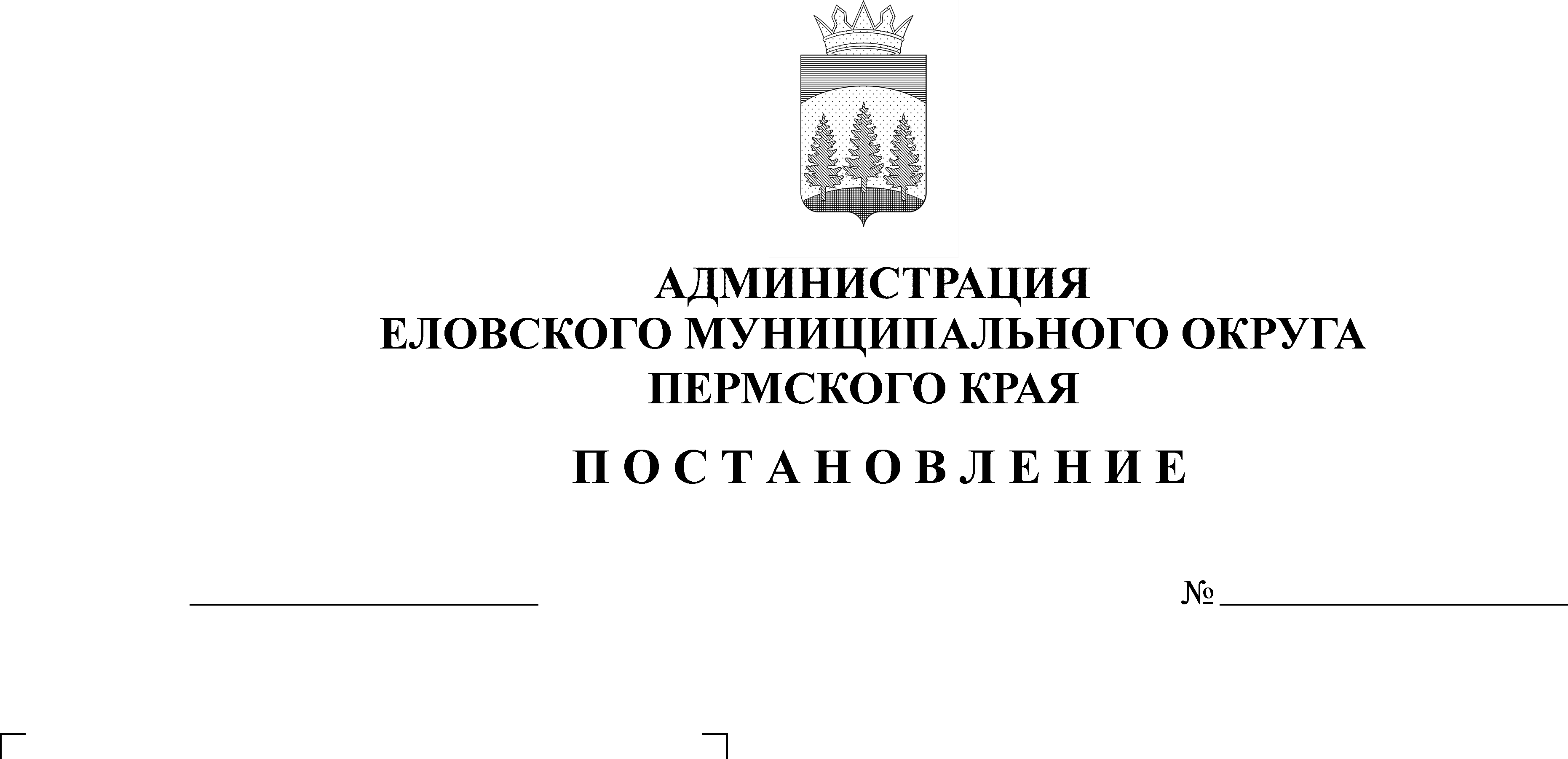 программу «Развитие культуры в Еловском муниципальном округе Пермского края», утвержденнуюпостановлением Администрации Еловскогомуниципального округа Пермского краяот 29 октября 2021 г. № 498-пВ соответствии со статьей 179 Бюджетного кодекса Российской Федерации, пунктами 13, 16, 17, 17.1, 18 части 1 статьи 16, пунктом 9части  статьи 16.1 Федерального закона от 06 октября 2003 г. № 131-ФЗ «Об общих принципах организации местного самоуправления в Российской Федерации», Решением Думы Еловского муниципального округа Пермского края                   от 24 декабря 2020 г. № 67 «Об утверждении Положения о бюджетном процессе в Еловском муниципальном округе Пермского края», постановлением Администрации Еловского муниципального округа Пермского края от 19 октября  2021 г. № 460-п «Об утверждения Порядка разработки, реализации и эффективности муниципальных программ Еловского муниципального округа Пермского края»Администрация Еловского муниципального округа Пермского края ПОСТАНОВЛЯЕТ:1. Утвердить прилагаемые изменения в Муниципальную программу «Развитие культуры в Еловском муниципальном округе Пермского края», утвержденную постановлением Администрации Еловского муниципального округа Пермского края от 29 октября 2021 г. № 498-п (в редакции постановлений Администрации Еловского муниципального округа Пермского края от 13 декабря 2021 г. № 617-п, от 23 марта 2022 г. № 129-п, 17 июня 2022 г. № 274-п, от 24 июня 2022 г. № 289-п, от 05 сентября 2022 г. № 438-п, от 13 сентября 2022 г. № 449-п, от 20 октября 2022 г. № 530-п).2. Настоящее постановление обнародовать на официальном сайте газеты «Искра Прикамья» и официальном сайте Еловского муниципального округа Пермского края.3. Постановление вступает в силу со дня его официального обнародования.Глава муниципального округа – глава администрации Еловскогомуниципального округа Пермского края					     А.А. ЧечкинУТВЕРЖДЕНЫпостановлениемАдминистрации Еловского муниципального округаПермского краяот 03.11.2022  №  590-пИЗМЕНЕНИЯ, которые вносятся в муниципальную программу «Развитие культуры в Еловском муниципальном округе Пермского края», утвержденные постановлением Администрации Еловского муниципального округа Пермского края от 29 октября 2021 г. № 498-пВ Паспорте муниципальной программы «Развитие культуры в Еловском муниципальном округе Пермского края» позиции 9, 10 изложить в следующей редакции:Раздел Финансирование муниципальной программы «Развитие культуры в Еловском муниципальном округе Пермского края» изложить в следующей редакции:«ФИНАНСИРОВАНИЕ муниципальной программы«Развитие культуры в Еловском муниципальном округе Пермского края»Раздел «Финансирование подпрограммы 1.1 «Сохранение и развитие культурного потенциала Еловского муниципального округа Пермского края» муниципальной программы «Развитие культуры в Еловском муниципальном округе Пермского края» изложить в следующей редакции:«ФИНАНСИРОВАНИЕподпрограммы 1.1. «Сохранение и развитие культурного потенциала Еловского муниципального округа Пермского края» муниципальной программы «Развитие культуры в Еловском муниципальном округе Пермского края»Раздел «Финансирование подпрограммы 1.2 «Приведение в нормативное состояние учреждений отрасли культуры в Еловском муниципальном округе Пермского края» муниципальной программы «Развитие культуры в Еловском муниципальном округе Пермского края» изложить в следующей редакции:«ФИНАНСИРОВАНИЕПодпрограммы 1.2. «Приведение в нормативное состояние учреждений отрасли культуры в Еловском муниципальном округе Пермского края» муниципальной программы «Развитие культуры в Еловском муниципальном округе Пермского края»9Объемы и источники финансирования программы (подпрограммы)2022 год2023 год2024 год9программа, всего (руб.), в том числе:41 192 708,3636 329 409,3435 638 796,009бюджет Еловского муниципального округа39 578 308,3636 215 009,3435 524 396,009бюджет Пермского края1 614 400,001 114 400,00114 400,009Подпрограмма 1.1, всего (руб.), в том числе:36 799 615,5434 996 076,0035 638 796,009бюджет Еловского муниципального округа36 685 215,5434 881 676,0035 524 396,009бюджет Пермского края114 400114 400114 400Подпрограмма 1.2, всего (руб.), в том числе:4 323 092,821 333 333,340,00бюджет Еловского муниципального округа2 823 092,82333 333,340,00бюджет Пермского края1 500 000,001 000 000,000,00Подпрограмма 1.3, всего (руб.), в том числе:70 000,000,000,00бюджет Еловского муниципального округа70 000,000,000,0010Показатели конечного результата целей программы %2022 год2023 год2024 годПовышение удовлетворенности жителей Еловского муниципального округа качеством предоставления муниципальных услуг в сфере культуры, %75,575,675,7Код Наименование цели программы, подпрограммы, задачиИсточник финансирования Объем финансирования, руб.Объем финансирования, руб.Объем финансирования, руб.Объем финансирования, руб.Код Наименование цели программы, подпрограммы, задачиИсточник финансирования 2022 год2023 год2023 год2024 год12345561Цель. 1. Создание условий для организации досуга и самореализации жителей на территории Еловского муниципального округа Пермского краяЦель. 1. Создание условий для организации досуга и самореализации жителей на территории Еловского муниципального округа Пермского краяЦель. 1. Создание условий для организации досуга и самореализации жителей на территории Еловского муниципального округа Пермского краяЦель. 1. Создание условий для организации досуга и самореализации жителей на территории Еловского муниципального округа Пермского краяЦель. 1. Создание условий для организации досуга и самореализации жителей на территории Еловского муниципального округа Пермского краяЦель. 1. Создание условий для организации досуга и самореализации жителей на территории Еловского муниципального округа Пермского края1.1Подпрограмма «Сохранение и развитие культурного потенциала культуры Еловского муниципального округа Пермского края»Бюджет Еловского муниципального округа (далее – Бюджет ЕМО)36 685 215,5436 329 09,3435 524 396,0035 524 396,001.1Подпрограмма «Сохранение и развитие культурного потенциала культуры Еловского муниципального округа Пермского края»Бюджет Пермского края (далее – бюджет ПК)114 400114 400114 400114 4001.1.1Задача.  Создание условий для реализации современных тенденций развития библиотечного обслуживанияЗадача.  Создание условий для реализации современных тенденций развития библиотечного обслуживания9 067 953,008 791 463,008 791 463,008 791 463,001.1.2Задача. Создание условий для организации мероприятий, направленных на повышение вовлеченности жителей Еловского муниципального округа в культурно-досуговые и культурно-просветительские мероприятия и процесс творческой самореализацииЗадача. Создание условий для организации мероприятий, направленных на повышение вовлеченности жителей Еловского муниципального округа в культурно-досуговые и культурно-просветительские мероприятия и процесс творческой самореализации932 000,000001.1.3Задача. Организация деятельности клубных формирований учреждений культуры Еловского муниципального округа Пермского краяЗадача. Организация деятельности клубных формирований учреждений культуры Еловского муниципального округа Пермского края21 119373,5420 671 367,020 671 367,020 671 367,01.1.4Задача. Обеспечение доступа к художественному образованию и приобщения к искусству и культуре детей, подростков и   молодежи Еловского муниципального округаЗадача. Обеспечение доступа к художественному образованию и приобщения к искусству и культуре детей, подростков и   молодежи Еловского муниципального округа5 680 289,005 533 246,005 533 246,005 533 246,001.2Подпрограмма «Приведение в нормативное состояние учреждений отрасли культуры в Еловском муниципальном округе Пермского края»Бюджет ЕМО2 823 092,82333 333,340,000,001.2Подпрограмма «Приведение в нормативное состояние учреждений отрасли культуры в Еловском муниципальном округе Пермского края»Бюджет ПК1 500 000,001 000 000,000,000,001.2.1Задача. Приведение в нормативное состояние существующих объектов, занимаемых учреждениями культуры, укрепление их материальной базы.Задача. Приведение в нормативное состояние существующих объектов, занимаемых учреждениями культуры, укрепление их материальной базы.4 246 968,220,001 333 333,341 333 333,341.2.2Задача. Укрепление материально-технической базы учреждений культуры Еловского муниципального округа.Задача. Укрепление материально-технической базы учреждений культуры Еловского муниципального округа.76 124,600,000,000,001.3Подпрограмма «Создание условий для развития туризма в Еловском муниципальном округе Пермского края»Бюджет ЕМО70 000,000,000,000,001.3.1Задача. Продвижение туристических ресурсов Еловского муниципального округа Пермского края.Задача. Продвижение туристических ресурсов Еловского муниципального округа Пермского края.70 000,000,000,000,00Итого по цели 1, в том числе по источникам финансирования Итого по цели 1, в том числе по источникам финансирования ИТОГО41 192 708,3634996076,0036 329 409,3436 329 409,34Итого по цели 1, в том числе по источникам финансирования Итого по цели 1, в том числе по источникам финансирования Бюджет ЕМО39 578 308,3634881676,0035 215 009,3435 215 009,34Итого по цели 1, в том числе по источникам финансирования Итого по цели 1, в том числе по источникам финансирования Бюджет ПК1 614 400114 400,001114 400,001114 400,00Всего по программе, в том числе по источникам финансирования Всего по программе, в том числе по источникам финансирования ВСЕГО41 192 708,3634996076,0036 329 409,3436 329 409,34Всего по программе, в том числе по источникам финансирования Всего по программе, в том числе по источникам финансирования Бюджет ЕМО39 578 308,3634881676,0035 215 009,3435 215 009,34Всего по программе, в том числе по источникам финансирования Всего по программе, в том числе по источникам финансирования Бюджет ПК1614 400,00114 400,00114 400,00114 400,00КодКодНаименование цели программы, подпрограммы, задачи, основного мероприятияНаименование цели программы, подпрограммы, задачи, основного мероприятияНаименование цели программы, подпрограммы, задачи, основного мероприятияУчастник программыПоказатели непосредственного результатаПоказатели непосредственного результатаПоказатели непосредственного результатаПоказатели непосредственного результатаПоказатели непосредственного результатаПоказатели непосредственного результатаПоказатели непосредственного результатаПоказатели непосредственного результатаПоказатели непосредственного результатаПоказатели непосредственного результатаПоказатели непосредственного результатаПоказатели непосредственного результатаПоказатели непосредственного результатаПоказатели непосредственного результатаИсточник финансирования Объем финансирования, руб.Объем финансирования, руб.Объем финансирования, руб.Объем финансирования, руб.КодКодНаименование цели программы, подпрограммы, задачи, основного мероприятияНаименование цели программы, подпрограммы, задачи, основного мероприятияНаименование цели программы, подпрограммы, задачи, основного мероприятияУчастник программынаименование показателя непосредственного результатанаименование показателя непосредственного результатаед. изм.ед. изм.ед. изм.2022год2022год2022год2023 год2023 год2023 год2024 год2024 год2024 годИсточник финансирования 2022 год2022 год2023 год2024 год112223445556667778889101011121.1.1 1.1.1 Задача. Создание условий для реализации современных тенденций развития библиотечного обслуживанияЗадача. Создание условий для реализации современных тенденций развития библиотечного обслуживанияЗадача. Создание условий для реализации современных тенденций развития библиотечного обслуживанияЗадача. Создание условий для реализации современных тенденций развития библиотечного обслуживанияЗадача. Создание условий для реализации современных тенденций развития библиотечного обслуживанияЗадача. Создание условий для реализации современных тенденций развития библиотечного обслуживанияЗадача. Создание условий для реализации современных тенденций развития библиотечного обслуживанияЗадача. Создание условий для реализации современных тенденций развития библиотечного обслуживанияЗадача. Создание условий для реализации современных тенденций развития библиотечного обслуживанияЗадача. Создание условий для реализации современных тенденций развития библиотечного обслуживанияЗадача. Создание условий для реализации современных тенденций развития библиотечного обслуживанияЗадача. Создание условий для реализации современных тенденций развития библиотечного обслуживанияЗадача. Создание условий для реализации современных тенденций развития библиотечного обслуживанияЗадача. Создание условий для реализации современных тенденций развития библиотечного обслуживанияЗадача. Создание условий для реализации современных тенденций развития библиотечного обслуживанияЗадача. Создание условий для реализации современных тенденций развития библиотечного обслуживанияЗадача. Создание условий для реализации современных тенденций развития библиотечного обслуживанияЗадача. Создание условий для реализации современных тенденций развития библиотечного обслуживанияЗадача. Создание условий для реализации современных тенденций развития библиотечного обслуживанияЗадача. Создание условий для реализации современных тенденций развития библиотечного обслуживанияЗадача. Создание условий для реализации современных тенденций развития библиотечного обслуживанияЗадача. Создание условий для реализации современных тенденций развития библиотечного обслуживанияЗадача. Создание условий для реализации современных тенденций развития библиотечного обслуживания1.1.1.11.1.1.1Библиотечное, библиографическое и информационное обслуживание пользователей библиотекиБиблиотечное, библиографическое и информационное обслуживание пользователей библиотекиБиблиотечное, библиографическое и информационное обслуживание пользователей библиотекиМБУК «ЦБС»Количество посещенийКоличество посещенийЧел.Чел.Чел.73 00073 00073 00073 00073 00073 00073 00073 00073 000Бюджет ЕМО9 019 073,008 791 4638 791 4638 791 4631.1.1.11.1.1.1Библиотечное, библиографическое и информационное обслуживание пользователей библиотекиБиблиотечное, библиографическое и информационное обслуживание пользователей библиотекиБиблиотечное, библиографическое и информационное обслуживание пользователей библиотекиМБУК «ЦБС»Количество проведенных мероприятий Количество проведенных мероприятий Ед. Ед. Ед. 800800800800800800800800800Бюджет ЕМО9 019 073,008 791 4638 791 4638 791 4631.1.1.11.1.1.1Библиотечное, библиографическое и информационное обслуживание пользователей библиотекиБиблиотечное, библиографическое и информационное обслуживание пользователей библиотекиБиблиотечное, библиографическое и информационное обслуживание пользователей библиотекиИТОГО по ПНРИТОГО по ПНРИТОГО по ПНРЧел.Чел.Чел.73 00073 00073 00073 00073 00073 00073 00073 00073 000Бюджет ЕМО 9 019 073,008 791 4638 791 4638 791 4631.1.1.11.1.1.1Библиотечное, библиографическое и информационное обслуживание пользователей библиотекиБиблиотечное, библиографическое и информационное обслуживание пользователей библиотекиБиблиотечное, библиографическое и информационное обслуживание пользователей библиотекиИТОГО по ПНРИТОГО по ПНРИТОГО по ПНРЕд. Ед. Ед. 800800800800800800800800800Бюджет ЕМО 9 019 073,008 791 4638 791 4638 791 463Итого по мероприятию 1.1.1.1, в том числе по источникам финансированияИтого по мероприятию 1.1.1.1, в том числе по источникам финансированияИтого по мероприятию 1.1.1.1, в том числе по источникам финансированияИтого по мероприятию 1.1.1.1, в том числе по источникам финансированияИтого по мероприятию 1.1.1.1, в том числе по источникам финансированияИтого по мероприятию 1.1.1.1, в том числе по источникам финансированияИтого по мероприятию 1.1.1.1, в том числе по источникам финансированияИтого по мероприятию 1.1.1.1, в том числе по источникам финансированияИтого по мероприятию 1.1.1.1, в том числе по источникам финансированияИтого по мероприятию 1.1.1.1, в том числе по источникам финансированияИтого по мероприятию 1.1.1.1, в том числе по источникам финансированияИтого по мероприятию 1.1.1.1, в том числе по источникам финансированияИтого по мероприятию 1.1.1.1, в том числе по источникам финансированияИтого по мероприятию 1.1.1.1, в том числе по источникам финансированияИтого по мероприятию 1.1.1.1, в том числе по источникам финансированияИтого по мероприятию 1.1.1.1, в том числе по источникам финансированияИтого по мероприятию 1.1.1.1, в том числе по источникам финансированияИтого по мероприятию 1.1.1.1, в том числе по источникам финансированияИтого по мероприятию 1.1.1.1, в том числе по источникам финансированияИтого по мероприятию 1.1.1.1, в том числе по источникам финансированияИТОГО9 019 073,008 791 4638 791 4638 791 463Итого по мероприятию 1.1.1.1, в том числе по источникам финансированияИтого по мероприятию 1.1.1.1, в том числе по источникам финансированияИтого по мероприятию 1.1.1.1, в том числе по источникам финансированияИтого по мероприятию 1.1.1.1, в том числе по источникам финансированияИтого по мероприятию 1.1.1.1, в том числе по источникам финансированияИтого по мероприятию 1.1.1.1, в том числе по источникам финансированияИтого по мероприятию 1.1.1.1, в том числе по источникам финансированияИтого по мероприятию 1.1.1.1, в том числе по источникам финансированияИтого по мероприятию 1.1.1.1, в том числе по источникам финансированияИтого по мероприятию 1.1.1.1, в том числе по источникам финансированияИтого по мероприятию 1.1.1.1, в том числе по источникам финансированияИтого по мероприятию 1.1.1.1, в том числе по источникам финансированияИтого по мероприятию 1.1.1.1, в том числе по источникам финансированияИтого по мероприятию 1.1.1.1, в том числе по источникам финансированияИтого по мероприятию 1.1.1.1, в том числе по источникам финансированияИтого по мероприятию 1.1.1.1, в том числе по источникам финансированияИтого по мероприятию 1.1.1.1, в том числе по источникам финансированияИтого по мероприятию 1.1.1.1, в том числе по источникам финансированияИтого по мероприятию 1.1.1.1, в том числе по источникам финансированияИтого по мероприятию 1.1.1.1, в том числе по источникам финансированияБюджет ЕМО9 019 073,008 791 4638 791 4638 791 463Итого по мероприятию 1.1.1.1, в том числе по источникам финансированияИтого по мероприятию 1.1.1.1, в том числе по источникам финансированияИтого по мероприятию 1.1.1.1, в том числе по источникам финансированияИтого по мероприятию 1.1.1.1, в том числе по источникам финансированияИтого по мероприятию 1.1.1.1, в том числе по источникам финансированияИтого по мероприятию 1.1.1.1, в том числе по источникам финансированияИтого по мероприятию 1.1.1.1, в том числе по источникам финансированияИтого по мероприятию 1.1.1.1, в том числе по источникам финансированияИтого по мероприятию 1.1.1.1, в том числе по источникам финансированияИтого по мероприятию 1.1.1.1, в том числе по источникам финансированияИтого по мероприятию 1.1.1.1, в том числе по источникам финансированияИтого по мероприятию 1.1.1.1, в том числе по источникам финансированияИтого по мероприятию 1.1.1.1, в том числе по источникам финансированияИтого по мероприятию 1.1.1.1, в том числе по источникам финансированияИтого по мероприятию 1.1.1.1, в том числе по источникам финансированияИтого по мероприятию 1.1.1.1, в том числе по источникам финансированияИтого по мероприятию 1.1.1.1, в том числе по источникам финансированияИтого по мероприятию 1.1.1.1, в том числе по источникам финансированияИтого по мероприятию 1.1.1.1, в том числе по источникам финансированияИтого по мероприятию 1.1.1.1, в том числе по источникам финансированияБюджет ПК 0,000,000,000,001.1.1.2Создание электронной книги «Боевые подвиги еловцев»Создание электронной книги «Боевые подвиги еловцев»МБУК «ЦБС»МБУК «ЦБС»МБУК «ЦБС»Количество книгКоличество книгКоличество книгЕд.Ед.Ед.Ед.1100000Бюджет ЕМО48 000,000,000,000,001.1.1.2Создание электронной книги «Боевые подвиги еловцев»Создание электронной книги «Боевые подвиги еловцев»ИТОГО по ПНРИТОГО по ПНРИТОГО по ПНРИТОГО по ПНРИТОГО по ПНРИТОГО по ПНРЕд.Ед.Ед.Ед.1100000Бюджет ЕМО48 000,000,000,000,00Итого по мероприятию 1.1.1.2, в том числе по источникам финансированияИтого по мероприятию 1.1.1.2, в том числе по источникам финансированияИтого по мероприятию 1.1.1.2, в том числе по источникам финансированияИтого по мероприятию 1.1.1.2, в том числе по источникам финансированияИтого по мероприятию 1.1.1.2, в том числе по источникам финансированияИтого по мероприятию 1.1.1.2, в том числе по источникам финансированияИтого по мероприятию 1.1.1.2, в том числе по источникам финансированияИтого по мероприятию 1.1.1.2, в том числе по источникам финансированияИтого по мероприятию 1.1.1.2, в том числе по источникам финансированияИтого по мероприятию 1.1.1.2, в том числе по источникам финансированияИтого по мероприятию 1.1.1.2, в том числе по источникам финансированияИтого по мероприятию 1.1.1.2, в том числе по источникам финансированияИтого по мероприятию 1.1.1.2, в том числе по источникам финансированияИтого по мероприятию 1.1.1.2, в том числе по источникам финансированияИтого по мероприятию 1.1.1.2, в том числе по источникам финансированияИтого по мероприятию 1.1.1.2, в том числе по источникам финансированияИтого по мероприятию 1.1.1.2, в том числе по источникам финансированияИтого по мероприятию 1.1.1.2, в том числе по источникам финансированияИтого по мероприятию 1.1.1.2, в том числе по источникам финансированияИтого по мероприятию 1.1.1.2, в том числе по источникам финансированияИТОГО48 000,000,000,000,00Итого по мероприятию 1.1.1.2, в том числе по источникам финансированияИтого по мероприятию 1.1.1.2, в том числе по источникам финансированияИтого по мероприятию 1.1.1.2, в том числе по источникам финансированияИтого по мероприятию 1.1.1.2, в том числе по источникам финансированияИтого по мероприятию 1.1.1.2, в том числе по источникам финансированияИтого по мероприятию 1.1.1.2, в том числе по источникам финансированияИтого по мероприятию 1.1.1.2, в том числе по источникам финансированияИтого по мероприятию 1.1.1.2, в том числе по источникам финансированияИтого по мероприятию 1.1.1.2, в том числе по источникам финансированияИтого по мероприятию 1.1.1.2, в том числе по источникам финансированияИтого по мероприятию 1.1.1.2, в том числе по источникам финансированияИтого по мероприятию 1.1.1.2, в том числе по источникам финансированияИтого по мероприятию 1.1.1.2, в том числе по источникам финансированияИтого по мероприятию 1.1.1.2, в том числе по источникам финансированияИтого по мероприятию 1.1.1.2, в том числе по источникам финансированияИтого по мероприятию 1.1.1.2, в том числе по источникам финансированияИтого по мероприятию 1.1.1.2, в том числе по источникам финансированияИтого по мероприятию 1.1.1.2, в том числе по источникам финансированияИтого по мероприятию 1.1.1.2, в том числе по источникам финансированияИтого по мероприятию 1.1.1.2, в том числе по источникам финансированияБюджет ЕМО48 000,000,000,000,001.1.1.3Софинансирование мероприятия по участию в конкурсном отборе,  направленном на модернизацию библиотек в части комплектования книжных фондов библиотекСофинансирование мероприятия по участию в конкурсном отборе,  направленном на модернизацию библиотек в части комплектования книжных фондов библиотекСофинансирование мероприятия по участию в конкурсном отборе,  направленном на модернизацию библиотек в части комплектования книжных фондов библиотекМБУК «ЦБС»МБУК «ЦБС»МБУК «ЦБС»Количество книгЕд. Ед. Ед. Ед. 16001600160016000000Бюджет ЕМО880,000,000,000,001.1.1.3Софинансирование мероприятия по участию в конкурсном отборе,  направленном на модернизацию библиотек в части комплектования книжных фондов библиотекСофинансирование мероприятия по участию в конкурсном отборе,  направленном на модернизацию библиотек в части комплектования книжных фондов библиотекСофинансирование мероприятия по участию в конкурсном отборе,  направленном на модернизацию библиотек в части комплектования книжных фондов библиотекМБУК «ЦБС»МБУК «ЦБС»МБУК «ЦБС»Количество книгЕд. Ед. Ед. Ед. 16001600160016000000Бюджет ПК 880 000,000,000,000,001.1.1.3Софинансирование мероприятия по участию в конкурсном отборе,  направленном на модернизацию библиотек в части комплектования книжных фондов библиотекСофинансирование мероприятия по участию в конкурсном отборе,  направленном на модернизацию библиотек в части комплектования книжных фондов библиотекСофинансирование мероприятия по участию в конкурсном отборе,  направленном на модернизацию библиотек в части комплектования книжных фондов библиотекИТОГО по ПНРИТОГО по ПНРИТОГО по ПНРИТОГО по ПНРБюджет ЕМО880,000,000,000,001.1.1.3Софинансирование мероприятия по участию в конкурсном отборе,  направленном на модернизацию библиотек в части комплектования книжных фондов библиотекСофинансирование мероприятия по участию в конкурсном отборе,  направленном на модернизацию библиотек в части комплектования книжных фондов библиотекСофинансирование мероприятия по участию в конкурсном отборе,  направленном на модернизацию библиотек в части комплектования книжных фондов библиотекИТОГО по ПНРИТОГО по ПНРИТОГО по ПНРИТОГО по ПНРБюджет ПК 880 000,000,000,000,00Итого по мероприятию 1.1.1.3, в том числе по источникам финансированияИтого по мероприятию 1.1.1.3, в том числе по источникам финансированияИтого по мероприятию 1.1.1.3, в том числе по источникам финансированияИтого по мероприятию 1.1.1.3, в том числе по источникам финансированияИтого по мероприятию 1.1.1.3, в том числе по источникам финансированияИтого по мероприятию 1.1.1.3, в том числе по источникам финансированияИтого по мероприятию 1.1.1.3, в том числе по источникам финансированияИтого по мероприятию 1.1.1.3, в том числе по источникам финансированияИтого по мероприятию 1.1.1.3, в том числе по источникам финансированияИтого по мероприятию 1.1.1.3, в том числе по источникам финансированияИтого по мероприятию 1.1.1.3, в том числе по источникам финансированияИтого по мероприятию 1.1.1.3, в том числе по источникам финансированияИтого по мероприятию 1.1.1.3, в том числе по источникам финансированияИтого по мероприятию 1.1.1.3, в том числе по источникам финансированияИтого по мероприятию 1.1.1.3, в том числе по источникам финансированияИтого по мероприятию 1.1.1.3, в том числе по источникам финансированияИтого по мероприятию 1.1.1.3, в том числе по источникам финансированияИтого по мероприятию 1.1.1.3, в том числе по источникам финансированияИтого по мероприятию 1.1.1.3, в том числе по источникам финансированияИтого по мероприятию 1.1.1.3, в том числе по источникам финансированияИТОГО880 880,000,000,000,00Итого по мероприятию 1.1.1.3, в том числе по источникам финансированияИтого по мероприятию 1.1.1.3, в том числе по источникам финансированияИтого по мероприятию 1.1.1.3, в том числе по источникам финансированияИтого по мероприятию 1.1.1.3, в том числе по источникам финансированияИтого по мероприятию 1.1.1.3, в том числе по источникам финансированияИтого по мероприятию 1.1.1.3, в том числе по источникам финансированияИтого по мероприятию 1.1.1.3, в том числе по источникам финансированияИтого по мероприятию 1.1.1.3, в том числе по источникам финансированияИтого по мероприятию 1.1.1.3, в том числе по источникам финансированияИтого по мероприятию 1.1.1.3, в том числе по источникам финансированияИтого по мероприятию 1.1.1.3, в том числе по источникам финансированияИтого по мероприятию 1.1.1.3, в том числе по источникам финансированияИтого по мероприятию 1.1.1.3, в том числе по источникам финансированияИтого по мероприятию 1.1.1.3, в том числе по источникам финансированияИтого по мероприятию 1.1.1.3, в том числе по источникам финансированияИтого по мероприятию 1.1.1.3, в том числе по источникам финансированияИтого по мероприятию 1.1.1.3, в том числе по источникам финансированияИтого по мероприятию 1.1.1.3, в том числе по источникам финансированияИтого по мероприятию 1.1.1.3, в том числе по источникам финансированияИтого по мероприятию 1.1.1.3, в том числе по источникам финансированияБюджет ЕМО880,000,000,000,00Итого по мероприятию 1.1.1.3, в том числе по источникам финансированияИтого по мероприятию 1.1.1.3, в том числе по источникам финансированияИтого по мероприятию 1.1.1.3, в том числе по источникам финансированияИтого по мероприятию 1.1.1.3, в том числе по источникам финансированияИтого по мероприятию 1.1.1.3, в том числе по источникам финансированияИтого по мероприятию 1.1.1.3, в том числе по источникам финансированияИтого по мероприятию 1.1.1.3, в том числе по источникам финансированияИтого по мероприятию 1.1.1.3, в том числе по источникам финансированияИтого по мероприятию 1.1.1.3, в том числе по источникам финансированияИтого по мероприятию 1.1.1.3, в том числе по источникам финансированияИтого по мероприятию 1.1.1.3, в том числе по источникам финансированияИтого по мероприятию 1.1.1.3, в том числе по источникам финансированияИтого по мероприятию 1.1.1.3, в том числе по источникам финансированияИтого по мероприятию 1.1.1.3, в том числе по источникам финансированияИтого по мероприятию 1.1.1.3, в том числе по источникам финансированияИтого по мероприятию 1.1.1.3, в том числе по источникам финансированияИтого по мероприятию 1.1.1.3, в том числе по источникам финансированияИтого по мероприятию 1.1.1.3, в том числе по источникам финансированияИтого по мероприятию 1.1.1.3, в том числе по источникам финансированияИтого по мероприятию 1.1.1.3, в том числе по источникам финансированияБюджет ПК880 000,000,000,000,00Итого по задаче 1.1.1, в том числе по источникам финансированияИтого по задаче 1.1.1, в том числе по источникам финансированияИтого по задаче 1.1.1, в том числе по источникам финансированияИтого по задаче 1.1.1, в том числе по источникам финансированияИтого по задаче 1.1.1, в том числе по источникам финансированияИтого по задаче 1.1.1, в том числе по источникам финансированияИтого по задаче 1.1.1, в том числе по источникам финансированияИтого по задаче 1.1.1, в том числе по источникам финансированияИтого по задаче 1.1.1, в том числе по источникам финансированияИтого по задаче 1.1.1, в том числе по источникам финансированияИтого по задаче 1.1.1, в том числе по источникам финансированияИтого по задаче 1.1.1, в том числе по источникам финансированияИтого по задаче 1.1.1, в том числе по источникам финансированияИтого по задаче 1.1.1, в том числе по источникам финансированияИтого по задаче 1.1.1, в том числе по источникам финансированияИтого по задаче 1.1.1, в том числе по источникам финансированияИтого по задаче 1.1.1, в том числе по источникам финансированияИтого по задаче 1.1.1, в том числе по источникам финансированияИтого по задаче 1.1.1, в том числе по источникам финансированияИтого по задаче 1.1.1, в том числе по источникам финансированияИТОГО9 067 953,008 791 4638 791 4638 791 463Итого по задаче 1.1.1, в том числе по источникам финансированияИтого по задаче 1.1.1, в том числе по источникам финансированияИтого по задаче 1.1.1, в том числе по источникам финансированияИтого по задаче 1.1.1, в том числе по источникам финансированияИтого по задаче 1.1.1, в том числе по источникам финансированияИтого по задаче 1.1.1, в том числе по источникам финансированияИтого по задаче 1.1.1, в том числе по источникам финансированияИтого по задаче 1.1.1, в том числе по источникам финансированияИтого по задаче 1.1.1, в том числе по источникам финансированияИтого по задаче 1.1.1, в том числе по источникам финансированияИтого по задаче 1.1.1, в том числе по источникам финансированияИтого по задаче 1.1.1, в том числе по источникам финансированияИтого по задаче 1.1.1, в том числе по источникам финансированияИтого по задаче 1.1.1, в том числе по источникам финансированияИтого по задаче 1.1.1, в том числе по источникам финансированияИтого по задаче 1.1.1, в том числе по источникам финансированияИтого по задаче 1.1.1, в том числе по источникам финансированияИтого по задаче 1.1.1, в том числе по источникам финансированияИтого по задаче 1.1.1, в том числе по источникам финансированияИтого по задаче 1.1.1, в том числе по источникам финансированияБюджет ЕМО9 067 953,008 791 4638 791 4638 791 463Итого по задаче 1.1.1, в том числе по источникам финансированияИтого по задаче 1.1.1, в том числе по источникам финансированияИтого по задаче 1.1.1, в том числе по источникам финансированияИтого по задаче 1.1.1, в том числе по источникам финансированияИтого по задаче 1.1.1, в том числе по источникам финансированияИтого по задаче 1.1.1, в том числе по источникам финансированияИтого по задаче 1.1.1, в том числе по источникам финансированияИтого по задаче 1.1.1, в том числе по источникам финансированияИтого по задаче 1.1.1, в том числе по источникам финансированияИтого по задаче 1.1.1, в том числе по источникам финансированияИтого по задаче 1.1.1, в том числе по источникам финансированияИтого по задаче 1.1.1, в том числе по источникам финансированияИтого по задаче 1.1.1, в том числе по источникам финансированияИтого по задаче 1.1.1, в том числе по источникам финансированияИтого по задаче 1.1.1, в том числе по источникам финансированияИтого по задаче 1.1.1, в том числе по источникам финансированияИтого по задаче 1.1.1, в том числе по источникам финансированияИтого по задаче 1.1.1, в том числе по источникам финансированияИтого по задаче 1.1.1, в том числе по источникам финансированияИтого по задаче 1.1.1, в том числе по источникам финансированияБюджет ПК 0,000,000,000,001.1.21.1.2Задача. Создание условий для организации мероприятий, направленных на повышение вовлеченности жителей Еловского муниципального округа в культурно-досуговые и культурно-просветительские мероприятия и процесс творческой самореализацииЗадача. Создание условий для организации мероприятий, направленных на повышение вовлеченности жителей Еловского муниципального округа в культурно-досуговые и культурно-просветительские мероприятия и процесс творческой самореализацииЗадача. Создание условий для организации мероприятий, направленных на повышение вовлеченности жителей Еловского муниципального округа в культурно-досуговые и культурно-просветительские мероприятия и процесс творческой самореализацииЗадача. Создание условий для организации мероприятий, направленных на повышение вовлеченности жителей Еловского муниципального округа в культурно-досуговые и культурно-просветительские мероприятия и процесс творческой самореализацииЗадача. Создание условий для организации мероприятий, направленных на повышение вовлеченности жителей Еловского муниципального округа в культурно-досуговые и культурно-просветительские мероприятия и процесс творческой самореализацииЗадача. Создание условий для организации мероприятий, направленных на повышение вовлеченности жителей Еловского муниципального округа в культурно-досуговые и культурно-просветительские мероприятия и процесс творческой самореализацииЗадача. Создание условий для организации мероприятий, направленных на повышение вовлеченности жителей Еловского муниципального округа в культурно-досуговые и культурно-просветительские мероприятия и процесс творческой самореализацииЗадача. Создание условий для организации мероприятий, направленных на повышение вовлеченности жителей Еловского муниципального округа в культурно-досуговые и культурно-просветительские мероприятия и процесс творческой самореализацииЗадача. Создание условий для организации мероприятий, направленных на повышение вовлеченности жителей Еловского муниципального округа в культурно-досуговые и культурно-просветительские мероприятия и процесс творческой самореализацииЗадача. Создание условий для организации мероприятий, направленных на повышение вовлеченности жителей Еловского муниципального округа в культурно-досуговые и культурно-просветительские мероприятия и процесс творческой самореализацииЗадача. Создание условий для организации мероприятий, направленных на повышение вовлеченности жителей Еловского муниципального округа в культурно-досуговые и культурно-просветительские мероприятия и процесс творческой самореализацииЗадача. Создание условий для организации мероприятий, направленных на повышение вовлеченности жителей Еловского муниципального округа в культурно-досуговые и культурно-просветительские мероприятия и процесс творческой самореализацииЗадача. Создание условий для организации мероприятий, направленных на повышение вовлеченности жителей Еловского муниципального округа в культурно-досуговые и культурно-просветительские мероприятия и процесс творческой самореализацииЗадача. Создание условий для организации мероприятий, направленных на повышение вовлеченности жителей Еловского муниципального округа в культурно-досуговые и культурно-просветительские мероприятия и процесс творческой самореализацииЗадача. Создание условий для организации мероприятий, направленных на повышение вовлеченности жителей Еловского муниципального округа в культурно-досуговые и культурно-просветительские мероприятия и процесс творческой самореализацииЗадача. Создание условий для организации мероприятий, направленных на повышение вовлеченности жителей Еловского муниципального округа в культурно-досуговые и культурно-просветительские мероприятия и процесс творческой самореализацииЗадача. Создание условий для организации мероприятий, направленных на повышение вовлеченности жителей Еловского муниципального округа в культурно-досуговые и культурно-просветительские мероприятия и процесс творческой самореализацииЗадача. Создание условий для организации мероприятий, направленных на повышение вовлеченности жителей Еловского муниципального округа в культурно-досуговые и культурно-просветительские мероприятия и процесс творческой самореализацииЗадача. Создание условий для организации мероприятий, направленных на повышение вовлеченности жителей Еловского муниципального округа в культурно-досуговые и культурно-просветительские мероприятия и процесс творческой самореализацииЗадача. Создание условий для организации мероприятий, направленных на повышение вовлеченности жителей Еловского муниципального округа в культурно-досуговые и культурно-просветительские мероприятия и процесс творческой самореализацииЗадача. Создание условий для организации мероприятий, направленных на повышение вовлеченности жителей Еловского муниципального округа в культурно-досуговые и культурно-просветительские мероприятия и процесс творческой самореализацииЗадача. Создание условий для организации мероприятий, направленных на повышение вовлеченности жителей Еловского муниципального округа в культурно-досуговые и культурно-просветительские мероприятия и процесс творческой самореализацииЗадача. Создание условий для организации мероприятий, направленных на повышение вовлеченности жителей Еловского муниципального округа в культурно-досуговые и культурно-просветительские мероприятия и процесс творческой самореализации1.1.2.11.1.2.1Организация и проведение культурно-массовых мероприятий (иные зрелищные мероприятия)Организация и проведение культурно-массовых мероприятий (иные зрелищные мероприятия)Организация и проведение культурно-массовых мероприятий (иные зрелищные мероприятия)МБУК «ЕКДЦ»Количество посещенийКоличество посещенийЧел.Чел.Чел.12 71612 71612 71612 71612 71612 71612 71612 71612 716Бюджет ЕМО932 000932 0000642 7201.1.2.11.1.2.1Организация и проведение культурно-массовых мероприятий (иные зрелищные мероприятия)Организация и проведение культурно-массовых мероприятий (иные зрелищные мероприятия)Организация и проведение культурно-массовых мероприятий (иные зрелищные мероприятия)ИТОГО по ПНРИТОГО по ПНРИТОГО по ПНРЧел.Чел.Чел.12 71612 71612 71612 71612 71612 71612 71612 71612 716Бюджет ЕМО932 000932 0000642 720Итого по мероприятию 1.1.2.1, в том числе по источникам финансированияИтого по мероприятию 1.1.2.1, в том числе по источникам финансированияИтого по мероприятию 1.1.2.1, в том числе по источникам финансированияИтого по мероприятию 1.1.2.1, в том числе по источникам финансированияИтого по мероприятию 1.1.2.1, в том числе по источникам финансированияИтого по мероприятию 1.1.2.1, в том числе по источникам финансированияИтого по мероприятию 1.1.2.1, в том числе по источникам финансированияИтого по мероприятию 1.1.2.1, в том числе по источникам финансированияИтого по мероприятию 1.1.2.1, в том числе по источникам финансированияИтого по мероприятию 1.1.2.1, в том числе по источникам финансированияИтого по мероприятию 1.1.2.1, в том числе по источникам финансированияИтого по мероприятию 1.1.2.1, в том числе по источникам финансированияИтого по мероприятию 1.1.2.1, в том числе по источникам финансированияИтого по мероприятию 1.1.2.1, в том числе по источникам финансированияИтого по мероприятию 1.1.2.1, в том числе по источникам финансированияИтого по мероприятию 1.1.2.1, в том числе по источникам финансированияИтого по мероприятию 1.1.2.1, в том числе по источникам финансированияИтого по мероприятию 1.1.2.1, в том числе по источникам финансированияИтого по мероприятию 1.1.2.1, в том числе по источникам финансированияИтого по мероприятию 1.1.2.1, в том числе по источникам финансированияИТОГО932 000932 0000642 720Итого по мероприятию 1.1.2.1, в том числе по источникам финансированияИтого по мероприятию 1.1.2.1, в том числе по источникам финансированияИтого по мероприятию 1.1.2.1, в том числе по источникам финансированияИтого по мероприятию 1.1.2.1, в том числе по источникам финансированияИтого по мероприятию 1.1.2.1, в том числе по источникам финансированияИтого по мероприятию 1.1.2.1, в том числе по источникам финансированияИтого по мероприятию 1.1.2.1, в том числе по источникам финансированияИтого по мероприятию 1.1.2.1, в том числе по источникам финансированияИтого по мероприятию 1.1.2.1, в том числе по источникам финансированияИтого по мероприятию 1.1.2.1, в том числе по источникам финансированияИтого по мероприятию 1.1.2.1, в том числе по источникам финансированияИтого по мероприятию 1.1.2.1, в том числе по источникам финансированияИтого по мероприятию 1.1.2.1, в том числе по источникам финансированияИтого по мероприятию 1.1.2.1, в том числе по источникам финансированияИтого по мероприятию 1.1.2.1, в том числе по источникам финансированияИтого по мероприятию 1.1.2.1, в том числе по источникам финансированияИтого по мероприятию 1.1.2.1, в том числе по источникам финансированияИтого по мероприятию 1.1.2.1, в том числе по источникам финансированияИтого по мероприятию 1.1.2.1, в том числе по источникам финансированияИтого по мероприятию 1.1.2.1, в том числе по источникам финансированияБюджет ЕМО932 000932 0000642 720Итого по мероприятию 1.1.2.1, в том числе по источникам финансированияИтого по мероприятию 1.1.2.1, в том числе по источникам финансированияИтого по мероприятию 1.1.2.1, в том числе по источникам финансированияИтого по мероприятию 1.1.2.1, в том числе по источникам финансированияИтого по мероприятию 1.1.2.1, в том числе по источникам финансированияИтого по мероприятию 1.1.2.1, в том числе по источникам финансированияИтого по мероприятию 1.1.2.1, в том числе по источникам финансированияИтого по мероприятию 1.1.2.1, в том числе по источникам финансированияИтого по мероприятию 1.1.2.1, в том числе по источникам финансированияИтого по мероприятию 1.1.2.1, в том числе по источникам финансированияИтого по мероприятию 1.1.2.1, в том числе по источникам финансированияИтого по мероприятию 1.1.2.1, в том числе по источникам финансированияИтого по мероприятию 1.1.2.1, в том числе по источникам финансированияИтого по мероприятию 1.1.2.1, в том числе по источникам финансированияИтого по мероприятию 1.1.2.1, в том числе по источникам финансированияИтого по мероприятию 1.1.2.1, в том числе по источникам финансированияИтого по мероприятию 1.1.2.1, в том числе по источникам финансированияИтого по мероприятию 1.1.2.1, в том числе по источникам финансированияИтого по мероприятию 1.1.2.1, в том числе по источникам финансированияИтого по мероприятию 1.1.2.1, в том числе по источникам финансированияБюджет ПК 0,000,000,000,00Итого по задаче 1.1.2, в том числе по источникам финансированияИтого по задаче 1.1.2, в том числе по источникам финансированияИтого по задаче 1.1.2, в том числе по источникам финансированияИтого по задаче 1.1.2, в том числе по источникам финансированияИтого по задаче 1.1.2, в том числе по источникам финансированияИтого по задаче 1.1.2, в том числе по источникам финансированияИтого по задаче 1.1.2, в том числе по источникам финансированияИтого по задаче 1.1.2, в том числе по источникам финансированияИтого по задаче 1.1.2, в том числе по источникам финансированияИтого по задаче 1.1.2, в том числе по источникам финансированияИтого по задаче 1.1.2, в том числе по источникам финансированияИтого по задаче 1.1.2, в том числе по источникам финансированияИтого по задаче 1.1.2, в том числе по источникам финансированияИтого по задаче 1.1.2, в том числе по источникам финансированияИтого по задаче 1.1.2, в том числе по источникам финансированияИтого по задаче 1.1.2, в том числе по источникам финансированияИтого по задаче 1.1.2, в том числе по источникам финансированияИтого по задаче 1.1.2, в том числе по источникам финансированияИтого по задаче 1.1.2, в том числе по источникам финансированияИтого по задаче 1.1.2, в том числе по источникам финансированияИТОГО932 000932 0000642 720Итого по задаче 1.1.2, в том числе по источникам финансированияИтого по задаче 1.1.2, в том числе по источникам финансированияИтого по задаче 1.1.2, в том числе по источникам финансированияИтого по задаче 1.1.2, в том числе по источникам финансированияИтого по задаче 1.1.2, в том числе по источникам финансированияИтого по задаче 1.1.2, в том числе по источникам финансированияИтого по задаче 1.1.2, в том числе по источникам финансированияИтого по задаче 1.1.2, в том числе по источникам финансированияИтого по задаче 1.1.2, в том числе по источникам финансированияИтого по задаче 1.1.2, в том числе по источникам финансированияИтого по задаче 1.1.2, в том числе по источникам финансированияИтого по задаче 1.1.2, в том числе по источникам финансированияИтого по задаче 1.1.2, в том числе по источникам финансированияИтого по задаче 1.1.2, в том числе по источникам финансированияИтого по задаче 1.1.2, в том числе по источникам финансированияИтого по задаче 1.1.2, в том числе по источникам финансированияИтого по задаче 1.1.2, в том числе по источникам финансированияИтого по задаче 1.1.2, в том числе по источникам финансированияИтого по задаче 1.1.2, в том числе по источникам финансированияИтого по задаче 1.1.2, в том числе по источникам финансированияБюджет ЕМО932 000932 0000642 720Итого по задаче 1.1.2, в том числе по источникам финансированияИтого по задаче 1.1.2, в том числе по источникам финансированияИтого по задаче 1.1.2, в том числе по источникам финансированияИтого по задаче 1.1.2, в том числе по источникам финансированияИтого по задаче 1.1.2, в том числе по источникам финансированияИтого по задаче 1.1.2, в том числе по источникам финансированияИтого по задаче 1.1.2, в том числе по источникам финансированияИтого по задаче 1.1.2, в том числе по источникам финансированияИтого по задаче 1.1.2, в том числе по источникам финансированияИтого по задаче 1.1.2, в том числе по источникам финансированияИтого по задаче 1.1.2, в том числе по источникам финансированияИтого по задаче 1.1.2, в том числе по источникам финансированияИтого по задаче 1.1.2, в том числе по источникам финансированияИтого по задаче 1.1.2, в том числе по источникам финансированияИтого по задаче 1.1.2, в том числе по источникам финансированияИтого по задаче 1.1.2, в том числе по источникам финансированияИтого по задаче 1.1.2, в том числе по источникам финансированияИтого по задаче 1.1.2, в том числе по источникам финансированияИтого по задаче 1.1.2, в том числе по источникам финансированияИтого по задаче 1.1.2, в том числе по источникам финансированияБюджет ПК 0,000,000,000,001.1.31.1.3Задача. Организация деятельности клубных формирований учреждений культуры Еловского муниципального округа Пермского краяЗадача. Организация деятельности клубных формирований учреждений культуры Еловского муниципального округа Пермского краяЗадача. Организация деятельности клубных формирований учреждений культуры Еловского муниципального округа Пермского краяЗадача. Организация деятельности клубных формирований учреждений культуры Еловского муниципального округа Пермского краяЗадача. Организация деятельности клубных формирований учреждений культуры Еловского муниципального округа Пермского краяЗадача. Организация деятельности клубных формирований учреждений культуры Еловского муниципального округа Пермского краяЗадача. Организация деятельности клубных формирований учреждений культуры Еловского муниципального округа Пермского краяЗадача. Организация деятельности клубных формирований учреждений культуры Еловского муниципального округа Пермского краяЗадача. Организация деятельности клубных формирований учреждений культуры Еловского муниципального округа Пермского краяЗадача. Организация деятельности клубных формирований учреждений культуры Еловского муниципального округа Пермского краяЗадача. Организация деятельности клубных формирований учреждений культуры Еловского муниципального округа Пермского краяЗадача. Организация деятельности клубных формирований учреждений культуры Еловского муниципального округа Пермского краяЗадача. Организация деятельности клубных формирований учреждений культуры Еловского муниципального округа Пермского краяЗадача. Организация деятельности клубных формирований учреждений культуры Еловского муниципального округа Пермского краяЗадача. Организация деятельности клубных формирований учреждений культуры Еловского муниципального округа Пермского краяЗадача. Организация деятельности клубных формирований учреждений культуры Еловского муниципального округа Пермского краяЗадача. Организация деятельности клубных формирований учреждений культуры Еловского муниципального округа Пермского краяЗадача. Организация деятельности клубных формирований учреждений культуры Еловского муниципального округа Пермского краяЗадача. Организация деятельности клубных формирований учреждений культуры Еловского муниципального округа Пермского краяЗадача. Организация деятельности клубных формирований учреждений культуры Еловского муниципального округа Пермского краяЗадача. Организация деятельности клубных формирований учреждений культуры Еловского муниципального округа Пермского краяЗадача. Организация деятельности клубных формирований учреждений культуры Еловского муниципального округа Пермского краяЗадача. Организация деятельности клубных формирований учреждений культуры Еловского муниципального округа Пермского края1.1.3.11.1.3.1Организация деятельности клубных формирований и формирований самодеятельного народного творчестваОрганизация деятельности клубных формирований и формирований самодеятельного народного творчестваОрганизация деятельности клубных формирований и формирований самодеятельного народного творчестваМБУК «ЕКДЦ»Количество посещений Количество посещений Количество посещений Количество посещений Чел.Чел.Чел.22 79022 79022 79022 79022 79022 79022 790Бюджет ЕМО21119373,5421119373,5420 671 36720 671 3671.1.3.11.1.3.1Организация деятельности клубных формирований и формирований самодеятельного народного творчестваОрганизация деятельности клубных формирований и формирований самодеятельного народного творчестваОрганизация деятельности клубных формирований и формирований самодеятельного народного творчестваМБУК «ЕКДЦ»Количество клубных формированийКоличество клубных формированийКоличество клубных формированийКоличество клубных формированийЕд. Ед. Ед. 72727272727272Бюджет ЕМО21119373,5421119373,5420 671 36720 671 3671.1.3.11.1.3.1Организация деятельности клубных формирований и формирований самодеятельного народного творчестваОрганизация деятельности клубных формирований и формирований самодеятельного народного творчестваОрганизация деятельности клубных формирований и формирований самодеятельного народного творчестваМБУК «ЕКДЦ»Количество участников клубных формированийКоличество участников клубных формированийКоличество участников клубных формированийКоличество участников клубных формированийЧел.Чел.Чел.905905905905905905905Бюджет ЕМО21119373,5421119373,5420 671 36720 671 3671.1.3.11.1.3.1Организация деятельности клубных формирований и формирований самодеятельного народного творчестваОрганизация деятельности клубных формирований и формирований самодеятельного народного творчестваОрганизация деятельности клубных формирований и формирований самодеятельного народного творчестваМБУК «ЕКДЦ»Количество проведенных мероприятийКоличество проведенных мероприятийКоличество проведенных мероприятийКоличество проведенных мероприятийЕд.Ед.Ед.1081108110811081108110811081Бюджет ЕМО21119373,5421119373,5420 671 36720 671 3671.1.3.11.1.3.1Организация деятельности клубных формирований и формирований самодеятельного народного творчестваОрганизация деятельности клубных формирований и формирований самодеятельного народного творчестваОрганизация деятельности клубных формирований и формирований самодеятельного народного творчестваИТОГО по ПНРИТОГО по ПНРИТОГО по ПНРИТОГО по ПНРИТОГО по ПНРЧел.Чел.Чел.22 79022 79022 79022 79022 79022 79022 790Бюджет ЕМО21119373,5421119373,5420 671 36720 671 3671.1.3.11.1.3.1Организация деятельности клубных формирований и формирований самодеятельного народного творчестваОрганизация деятельности клубных формирований и формирований самодеятельного народного творчестваОрганизация деятельности клубных формирований и формирований самодеятельного народного творчестваИТОГО по ПНРИТОГО по ПНРИТОГО по ПНРИТОГО по ПНРИТОГО по ПНРЕд. Ед. Ед. 72727272727272Бюджет ЕМО21119373,5421119373,5420 671 36720 671 3671.1.3.11.1.3.1Организация деятельности клубных формирований и формирований самодеятельного народного творчестваОрганизация деятельности клубных формирований и формирований самодеятельного народного творчестваОрганизация деятельности клубных формирований и формирований самодеятельного народного творчестваИТОГО по ПНРИТОГО по ПНРИТОГО по ПНРИТОГО по ПНРИТОГО по ПНРЧел.Чел.Чел.905905905905905905905Бюджет ЕМО21119373,5421119373,5420 671 36720 671 3671.1.3.11.1.3.1Организация деятельности клубных формирований и формирований самодеятельного народного творчестваОрганизация деятельности клубных формирований и формирований самодеятельного народного творчестваОрганизация деятельности клубных формирований и формирований самодеятельного народного творчестваИТОГО по ПНРИТОГО по ПНРИТОГО по ПНРИТОГО по ПНРИТОГО по ПНРЕд.Ед.Ед.1081108110811081108110811081Бюджет ЕМО21119373,5421119373,5420 671 36720 671 367Итого по мероприятию 1.1.3.1, в том числе по источникам финансированияИтого по мероприятию 1.1.3.1, в том числе по источникам финансированияИтого по мероприятию 1.1.3.1, в том числе по источникам финансированияИтого по мероприятию 1.1.3.1, в том числе по источникам финансированияИтого по мероприятию 1.1.3.1, в том числе по источникам финансированияИтого по мероприятию 1.1.3.1, в том числе по источникам финансированияИтого по мероприятию 1.1.3.1, в том числе по источникам финансированияИтого по мероприятию 1.1.3.1, в том числе по источникам финансированияИтого по мероприятию 1.1.3.1, в том числе по источникам финансированияИтого по мероприятию 1.1.3.1, в том числе по источникам финансированияИтого по мероприятию 1.1.3.1, в том числе по источникам финансированияИтого по мероприятию 1.1.3.1, в том числе по источникам финансированияИтого по мероприятию 1.1.3.1, в том числе по источникам финансированияИтого по мероприятию 1.1.3.1, в том числе по источникам финансированияИтого по мероприятию 1.1.3.1, в том числе по источникам финансированияИтого по мероприятию 1.1.3.1, в том числе по источникам финансированияИтого по мероприятию 1.1.3.1, в том числе по источникам финансированияИтого по мероприятию 1.1.3.1, в том числе по источникам финансированияИтого по мероприятию 1.1.3.1, в том числе по источникам финансированияИтого по мероприятию 1.1.3.1, в том числе по источникам финансированияИТОГО21119373,5421119373,5420 671 36720 671 367Итого по мероприятию 1.1.3.1, в том числе по источникам финансированияИтого по мероприятию 1.1.3.1, в том числе по источникам финансированияИтого по мероприятию 1.1.3.1, в том числе по источникам финансированияИтого по мероприятию 1.1.3.1, в том числе по источникам финансированияИтого по мероприятию 1.1.3.1, в том числе по источникам финансированияИтого по мероприятию 1.1.3.1, в том числе по источникам финансированияИтого по мероприятию 1.1.3.1, в том числе по источникам финансированияИтого по мероприятию 1.1.3.1, в том числе по источникам финансированияИтого по мероприятию 1.1.3.1, в том числе по источникам финансированияИтого по мероприятию 1.1.3.1, в том числе по источникам финансированияИтого по мероприятию 1.1.3.1, в том числе по источникам финансированияИтого по мероприятию 1.1.3.1, в том числе по источникам финансированияИтого по мероприятию 1.1.3.1, в том числе по источникам финансированияИтого по мероприятию 1.1.3.1, в том числе по источникам финансированияИтого по мероприятию 1.1.3.1, в том числе по источникам финансированияИтого по мероприятию 1.1.3.1, в том числе по источникам финансированияИтого по мероприятию 1.1.3.1, в том числе по источникам финансированияИтого по мероприятию 1.1.3.1, в том числе по источникам финансированияИтого по мероприятию 1.1.3.1, в том числе по источникам финансированияИтого по мероприятию 1.1.3.1, в том числе по источникам финансированияБюджет ЕМО21119373,5421119373,5420 671 36720 671 367Итого по мероприятию 1.1.3.1, в том числе по источникам финансированияИтого по мероприятию 1.1.3.1, в том числе по источникам финансированияИтого по мероприятию 1.1.3.1, в том числе по источникам финансированияИтого по мероприятию 1.1.3.1, в том числе по источникам финансированияИтого по мероприятию 1.1.3.1, в том числе по источникам финансированияИтого по мероприятию 1.1.3.1, в том числе по источникам финансированияИтого по мероприятию 1.1.3.1, в том числе по источникам финансированияИтого по мероприятию 1.1.3.1, в том числе по источникам финансированияИтого по мероприятию 1.1.3.1, в том числе по источникам финансированияИтого по мероприятию 1.1.3.1, в том числе по источникам финансированияИтого по мероприятию 1.1.3.1, в том числе по источникам финансированияИтого по мероприятию 1.1.3.1, в том числе по источникам финансированияИтого по мероприятию 1.1.3.1, в том числе по источникам финансированияИтого по мероприятию 1.1.3.1, в том числе по источникам финансированияИтого по мероприятию 1.1.3.1, в том числе по источникам финансированияИтого по мероприятию 1.1.3.1, в том числе по источникам финансированияИтого по мероприятию 1.1.3.1, в том числе по источникам финансированияИтого по мероприятию 1.1.3.1, в том числе по источникам финансированияИтого по мероприятию 1.1.3.1, в том числе по источникам финансированияИтого по мероприятию 1.1.3.1, в том числе по источникам финансированияБюджет ПК 0,000,000,000,00Итого по задаче 1.1.3, в том числе по источникам финансированияИтого по задаче 1.1.3, в том числе по источникам финансированияИтого по задаче 1.1.3, в том числе по источникам финансированияИтого по задаче 1.1.3, в том числе по источникам финансированияИтого по задаче 1.1.3, в том числе по источникам финансированияИтого по задаче 1.1.3, в том числе по источникам финансированияИтого по задаче 1.1.3, в том числе по источникам финансированияИтого по задаче 1.1.3, в том числе по источникам финансированияИтого по задаче 1.1.3, в том числе по источникам финансированияИтого по задаче 1.1.3, в том числе по источникам финансированияИтого по задаче 1.1.3, в том числе по источникам финансированияИтого по задаче 1.1.3, в том числе по источникам финансированияИтого по задаче 1.1.3, в том числе по источникам финансированияИтого по задаче 1.1.3, в том числе по источникам финансированияИтого по задаче 1.1.3, в том числе по источникам финансированияИтого по задаче 1.1.3, в том числе по источникам финансированияИтого по задаче 1.1.3, в том числе по источникам финансированияИтого по задаче 1.1.3, в том числе по источникам финансированияИтого по задаче 1.1.3, в том числе по источникам финансированияИтого по задаче 1.1.3, в том числе по источникам финансированияИТОГО21119373,5421119373,5420 671 36720 671 367Итого по задаче 1.1.3, в том числе по источникам финансированияИтого по задаче 1.1.3, в том числе по источникам финансированияИтого по задаче 1.1.3, в том числе по источникам финансированияИтого по задаче 1.1.3, в том числе по источникам финансированияИтого по задаче 1.1.3, в том числе по источникам финансированияИтого по задаче 1.1.3, в том числе по источникам финансированияИтого по задаче 1.1.3, в том числе по источникам финансированияИтого по задаче 1.1.3, в том числе по источникам финансированияИтого по задаче 1.1.3, в том числе по источникам финансированияИтого по задаче 1.1.3, в том числе по источникам финансированияИтого по задаче 1.1.3, в том числе по источникам финансированияИтого по задаче 1.1.3, в том числе по источникам финансированияИтого по задаче 1.1.3, в том числе по источникам финансированияИтого по задаче 1.1.3, в том числе по источникам финансированияИтого по задаче 1.1.3, в том числе по источникам финансированияИтого по задаче 1.1.3, в том числе по источникам финансированияИтого по задаче 1.1.3, в том числе по источникам финансированияИтого по задаче 1.1.3, в том числе по источникам финансированияИтого по задаче 1.1.3, в том числе по источникам финансированияИтого по задаче 1.1.3, в том числе по источникам финансированияБюджет ЕМО21119373,5421119373,5420 671 36720 671 367Итого по задаче 1.1.3, в том числе по источникам финансированияИтого по задаче 1.1.3, в том числе по источникам финансированияИтого по задаче 1.1.3, в том числе по источникам финансированияИтого по задаче 1.1.3, в том числе по источникам финансированияИтого по задаче 1.1.3, в том числе по источникам финансированияИтого по задаче 1.1.3, в том числе по источникам финансированияИтого по задаче 1.1.3, в том числе по источникам финансированияИтого по задаче 1.1.3, в том числе по источникам финансированияИтого по задаче 1.1.3, в том числе по источникам финансированияИтого по задаче 1.1.3, в том числе по источникам финансированияИтого по задаче 1.1.3, в том числе по источникам финансированияИтого по задаче 1.1.3, в том числе по источникам финансированияИтого по задаче 1.1.3, в том числе по источникам финансированияИтого по задаче 1.1.3, в том числе по источникам финансированияИтого по задаче 1.1.3, в том числе по источникам финансированияИтого по задаче 1.1.3, в том числе по источникам финансированияИтого по задаче 1.1.3, в том числе по источникам финансированияИтого по задаче 1.1.3, в том числе по источникам финансированияИтого по задаче 1.1.3, в том числе по источникам финансированияИтого по задаче 1.1.3, в том числе по источникам финансированияБюджет ПК 0,000,000,000,001.1.41.1.4Задача. Обеспечение доступа к художественному образованию и приобщения к искусству и культуре детей, подростков и   молодежи Еловского муниципального округаЗадача. Обеспечение доступа к художественному образованию и приобщения к искусству и культуре детей, подростков и   молодежи Еловского муниципального округаЗадача. Обеспечение доступа к художественному образованию и приобщения к искусству и культуре детей, подростков и   молодежи Еловского муниципального округаЗадача. Обеспечение доступа к художественному образованию и приобщения к искусству и культуре детей, подростков и   молодежи Еловского муниципального округаЗадача. Обеспечение доступа к художественному образованию и приобщения к искусству и культуре детей, подростков и   молодежи Еловского муниципального округаЗадача. Обеспечение доступа к художественному образованию и приобщения к искусству и культуре детей, подростков и   молодежи Еловского муниципального округаЗадача. Обеспечение доступа к художественному образованию и приобщения к искусству и культуре детей, подростков и   молодежи Еловского муниципального округаЗадача. Обеспечение доступа к художественному образованию и приобщения к искусству и культуре детей, подростков и   молодежи Еловского муниципального округаЗадача. Обеспечение доступа к художественному образованию и приобщения к искусству и культуре детей, подростков и   молодежи Еловского муниципального округаЗадача. Обеспечение доступа к художественному образованию и приобщения к искусству и культуре детей, подростков и   молодежи Еловского муниципального округаЗадача. Обеспечение доступа к художественному образованию и приобщения к искусству и культуре детей, подростков и   молодежи Еловского муниципального округаЗадача. Обеспечение доступа к художественному образованию и приобщения к искусству и культуре детей, подростков и   молодежи Еловского муниципального округаЗадача. Обеспечение доступа к художественному образованию и приобщения к искусству и культуре детей, подростков и   молодежи Еловского муниципального округаЗадача. Обеспечение доступа к художественному образованию и приобщения к искусству и культуре детей, подростков и   молодежи Еловского муниципального округаЗадача. Обеспечение доступа к художественному образованию и приобщения к искусству и культуре детей, подростков и   молодежи Еловского муниципального округаЗадача. Обеспечение доступа к художественному образованию и приобщения к искусству и культуре детей, подростков и   молодежи Еловского муниципального округаЗадача. Обеспечение доступа к художественному образованию и приобщения к искусству и культуре детей, подростков и   молодежи Еловского муниципального округаЗадача. Обеспечение доступа к художественному образованию и приобщения к искусству и культуре детей, подростков и   молодежи Еловского муниципального округаЗадача. Обеспечение доступа к художественному образованию и приобщения к искусству и культуре детей, подростков и   молодежи Еловского муниципального округаЗадача. Обеспечение доступа к художественному образованию и приобщения к искусству и культуре детей, подростков и   молодежи Еловского муниципального округаЗадача. Обеспечение доступа к художественному образованию и приобщения к искусству и культуре детей, подростков и   молодежи Еловского муниципального округаЗадача. Обеспечение доступа к художественному образованию и приобщения к искусству и культуре детей, подростков и   молодежи Еловского муниципального округаЗадача. Обеспечение доступа к художественному образованию и приобщения к искусству и культуре детей, подростков и   молодежи Еловского муниципального округа1.1.4.11.1.4.1Предоставление услуги дополнительного образования детей художественно-эстетической направленностиПредоставление услуги дополнительного образования детей художественно-эстетической направленностиПредоставление услуги дополнительного образования детей художественно-эстетической направленностиМБОУДО «ЕДШИ»Реализация дополнительных общеразвивающих программ Реализация дополнительных общеразвивающих программ Реализация дополнительных общеразвивающих программ Реализация дополнительных общеразвивающих программ Чел.часыЧел.часыЧел.часы20712207122071220712207122071220712Бюджет ЕМО2 765 163,892 765 163,892690695,922 690 695,921.1.4.11.1.4.1Предоставление услуги дополнительного образования детей художественно-эстетической направленностиПредоставление услуги дополнительного образования детей художественно-эстетической направленностиПредоставление услуги дополнительного образования детей художественно-эстетической направленностиМБОУДО «ЕДШИ»Реализация дополнительных предпрофессиональных программ в области искусствРеализация дополнительных предпрофессиональных программ в области искусствРеализация дополнительных предпрофессиональных программ в области искусствРеализация дополнительных предпрофессиональных программ в области искусствЧел.часыЧел.часыЧел.часы20184201842018420184201842018420184Бюджет ЕМО2 800 725,112 800 725,112728150,082 728 150,081.1.4.11.1.4.1Предоставление услуги дополнительного образования детей художественно-эстетической направленностиПредоставление услуги дополнительного образования детей художественно-эстетической направленностиПредоставление услуги дополнительного образования детей художественно-эстетической направленностиИТОГО по ПНРИТОГО по ПНРИТОГО по ПНРИТОГО по ПНРИТОГО по ПНРЧел.часыЧел.часыЧел.часы2071220712207122071220 71220 71220 712Бюджет ЕМО5 565 889,005 565 889,005 418 8465 418 8461.1.4.11.1.4.1Предоставление услуги дополнительного образования детей художественно-эстетической направленностиПредоставление услуги дополнительного образования детей художественно-эстетической направленностиПредоставление услуги дополнительного образования детей художественно-эстетической направленностиИТОГО по ПНРИТОГО по ПНРИТОГО по ПНРИТОГО по ПНРИТОГО по ПНРЧел.часыЧел.часыЧел.часы20 18420 18420 18420 18420 18420 18420 184Бюджет ЕМО5 565 889,005 565 889,005 418 8465 418 846Итого по мероприятию 1.1.4.1, в том числе по источникам финансированияИтого по мероприятию 1.1.4.1, в том числе по источникам финансированияИтого по мероприятию 1.1.4.1, в том числе по источникам финансированияИтого по мероприятию 1.1.4.1, в том числе по источникам финансированияИтого по мероприятию 1.1.4.1, в том числе по источникам финансированияИтого по мероприятию 1.1.4.1, в том числе по источникам финансированияИтого по мероприятию 1.1.4.1, в том числе по источникам финансированияИтого по мероприятию 1.1.4.1, в том числе по источникам финансированияИтого по мероприятию 1.1.4.1, в том числе по источникам финансированияИтого по мероприятию 1.1.4.1, в том числе по источникам финансированияИтого по мероприятию 1.1.4.1, в том числе по источникам финансированияИтого по мероприятию 1.1.4.1, в том числе по источникам финансированияИтого по мероприятию 1.1.4.1, в том числе по источникам финансированияИтого по мероприятию 1.1.4.1, в том числе по источникам финансированияИтого по мероприятию 1.1.4.1, в том числе по источникам финансированияИтого по мероприятию 1.1.4.1, в том числе по источникам финансированияИтого по мероприятию 1.1.4.1, в том числе по источникам финансированияИтого по мероприятию 1.1.4.1, в том числе по источникам финансированияИтого по мероприятию 1.1.4.1, в том числе по источникам финансированияИтого по мероприятию 1.1.4.1, в том числе по источникам финансированияИТОГО5 565 889,005 565 889,005 418 8465 418 846Итого по мероприятию 1.1.4.1, в том числе по источникам финансированияИтого по мероприятию 1.1.4.1, в том числе по источникам финансированияИтого по мероприятию 1.1.4.1, в том числе по источникам финансированияИтого по мероприятию 1.1.4.1, в том числе по источникам финансированияИтого по мероприятию 1.1.4.1, в том числе по источникам финансированияИтого по мероприятию 1.1.4.1, в том числе по источникам финансированияИтого по мероприятию 1.1.4.1, в том числе по источникам финансированияИтого по мероприятию 1.1.4.1, в том числе по источникам финансированияИтого по мероприятию 1.1.4.1, в том числе по источникам финансированияИтого по мероприятию 1.1.4.1, в том числе по источникам финансированияИтого по мероприятию 1.1.4.1, в том числе по источникам финансированияИтого по мероприятию 1.1.4.1, в том числе по источникам финансированияИтого по мероприятию 1.1.4.1, в том числе по источникам финансированияИтого по мероприятию 1.1.4.1, в том числе по источникам финансированияИтого по мероприятию 1.1.4.1, в том числе по источникам финансированияИтого по мероприятию 1.1.4.1, в том числе по источникам финансированияИтого по мероприятию 1.1.4.1, в том числе по источникам финансированияИтого по мероприятию 1.1.4.1, в том числе по источникам финансированияИтого по мероприятию 1.1.4.1, в том числе по источникам финансированияИтого по мероприятию 1.1.4.1, в том числе по источникам финансированияБюджет ЕМО5 565 889,005 565 889,005 418 8465 418 846Итого по мероприятию 1.1.4.1, в том числе по источникам финансированияИтого по мероприятию 1.1.4.1, в том числе по источникам финансированияИтого по мероприятию 1.1.4.1, в том числе по источникам финансированияИтого по мероприятию 1.1.4.1, в том числе по источникам финансированияИтого по мероприятию 1.1.4.1, в том числе по источникам финансированияИтого по мероприятию 1.1.4.1, в том числе по источникам финансированияИтого по мероприятию 1.1.4.1, в том числе по источникам финансированияИтого по мероприятию 1.1.4.1, в том числе по источникам финансированияИтого по мероприятию 1.1.4.1, в том числе по источникам финансированияИтого по мероприятию 1.1.4.1, в том числе по источникам финансированияИтого по мероприятию 1.1.4.1, в том числе по источникам финансированияИтого по мероприятию 1.1.4.1, в том числе по источникам финансированияИтого по мероприятию 1.1.4.1, в том числе по источникам финансированияИтого по мероприятию 1.1.4.1, в том числе по источникам финансированияИтого по мероприятию 1.1.4.1, в том числе по источникам финансированияИтого по мероприятию 1.1.4.1, в том числе по источникам финансированияИтого по мероприятию 1.1.4.1, в том числе по источникам финансированияИтого по мероприятию 1.1.4.1, в том числе по источникам финансированияИтого по мероприятию 1.1.4.1, в том числе по источникам финансированияИтого по мероприятию 1.1.4.1, в том числе по источникам финансированияБюджет ПК 0,000,000,000,001.1.4.21.1.4.2Предоставление мер социальной поддержки педагогическим работникам образовательных государственных и муниципальных организаций Пермского края, работающим и проживающим в сельской местности и поселках городского типа (рабочих поселках), по оплате жилого помещения и коммунальных услуг.Предоставление мер социальной поддержки педагогическим работникам образовательных государственных и муниципальных организаций Пермского края, работающим и проживающим в сельской местности и поселках городского типа (рабочих поселках), по оплате жилого помещения и коммунальных услуг.Предоставление мер социальной поддержки педагогическим работникам образовательных государственных и муниципальных организаций Пермского края, работающим и проживающим в сельской местности и поселках городского типа (рабочих поселках), по оплате жилого помещения и коммунальных услуг.МБОУДО «ЕДШИ»Количество  педагогических работников учреждений дополнительного образования в сфере культуры, получающие меры социальной поддержкиКоличество  педагогических работников учреждений дополнительного образования в сфере культуры, получающие меры социальной поддержкиКоличество  педагогических работников учреждений дополнительного образования в сфере культуры, получающие меры социальной поддержкиКоличество  педагогических работников учреждений дополнительного образования в сфере культуры, получающие меры социальной поддержкиЧел.Чел.Чел.8888888Бюджет ПК114 400114 400114 400114 4001.1.4.21.1.4.2Предоставление мер социальной поддержки педагогическим работникам образовательных государственных и муниципальных организаций Пермского края, работающим и проживающим в сельской местности и поселках городского типа (рабочих поселках), по оплате жилого помещения и коммунальных услуг.Предоставление мер социальной поддержки педагогическим работникам образовательных государственных и муниципальных организаций Пермского края, работающим и проживающим в сельской местности и поселках городского типа (рабочих поселках), по оплате жилого помещения и коммунальных услуг.Предоставление мер социальной поддержки педагогическим работникам образовательных государственных и муниципальных организаций Пермского края, работающим и проживающим в сельской местности и поселках городского типа (рабочих поселках), по оплате жилого помещения и коммунальных услуг.ИТОГО по ПНРИТОГО по ПНРИТОГО по ПНРИТОГО по ПНРИТОГО по ПНРЧел.Чел.Чел.8888888Бюджет ПК114 400114 400114 400114 400Итого по мероприятию 1.1.4.2, в том числе по источникам финансированияИтого по мероприятию 1.1.4.2, в том числе по источникам финансированияИтого по мероприятию 1.1.4.2, в том числе по источникам финансированияИтого по мероприятию 1.1.4.2, в том числе по источникам финансированияИтого по мероприятию 1.1.4.2, в том числе по источникам финансированияИтого по мероприятию 1.1.4.2, в том числе по источникам финансированияИтого по мероприятию 1.1.4.2, в том числе по источникам финансированияИтого по мероприятию 1.1.4.2, в том числе по источникам финансированияИтого по мероприятию 1.1.4.2, в том числе по источникам финансированияИтого по мероприятию 1.1.4.2, в том числе по источникам финансированияИтого по мероприятию 1.1.4.2, в том числе по источникам финансированияИтого по мероприятию 1.1.4.2, в том числе по источникам финансированияИтого по мероприятию 1.1.4.2, в том числе по источникам финансированияИтого по мероприятию 1.1.4.2, в том числе по источникам финансированияИтого по мероприятию 1.1.4.2, в том числе по источникам финансированияИтого по мероприятию 1.1.4.2, в том числе по источникам финансированияИтого по мероприятию 1.1.4.2, в том числе по источникам финансированияИтого по мероприятию 1.1.4.2, в том числе по источникам финансированияИтого по мероприятию 1.1.4.2, в том числе по источникам финансированияИтого по мероприятию 1.1.4.2, в том числе по источникам финансированияИТОГО114 400114 400114 400114 400Итого по мероприятию 1.1.4.2, в том числе по источникам финансированияИтого по мероприятию 1.1.4.2, в том числе по источникам финансированияИтого по мероприятию 1.1.4.2, в том числе по источникам финансированияИтого по мероприятию 1.1.4.2, в том числе по источникам финансированияИтого по мероприятию 1.1.4.2, в том числе по источникам финансированияИтого по мероприятию 1.1.4.2, в том числе по источникам финансированияИтого по мероприятию 1.1.4.2, в том числе по источникам финансированияИтого по мероприятию 1.1.4.2, в том числе по источникам финансированияИтого по мероприятию 1.1.4.2, в том числе по источникам финансированияИтого по мероприятию 1.1.4.2, в том числе по источникам финансированияИтого по мероприятию 1.1.4.2, в том числе по источникам финансированияИтого по мероприятию 1.1.4.2, в том числе по источникам финансированияИтого по мероприятию 1.1.4.2, в том числе по источникам финансированияИтого по мероприятию 1.1.4.2, в том числе по источникам финансированияИтого по мероприятию 1.1.4.2, в том числе по источникам финансированияИтого по мероприятию 1.1.4.2, в том числе по источникам финансированияИтого по мероприятию 1.1.4.2, в том числе по источникам финансированияИтого по мероприятию 1.1.4.2, в том числе по источникам финансированияИтого по мероприятию 1.1.4.2, в том числе по источникам финансированияИтого по мероприятию 1.1.4.2, в том числе по источникам финансированияБюджет ЕМО0,000,000,000,00Итого по мероприятию 1.1.4.2, в том числе по источникам финансированияИтого по мероприятию 1.1.4.2, в том числе по источникам финансированияИтого по мероприятию 1.1.4.2, в том числе по источникам финансированияИтого по мероприятию 1.1.4.2, в том числе по источникам финансированияИтого по мероприятию 1.1.4.2, в том числе по источникам финансированияИтого по мероприятию 1.1.4.2, в том числе по источникам финансированияИтого по мероприятию 1.1.4.2, в том числе по источникам финансированияИтого по мероприятию 1.1.4.2, в том числе по источникам финансированияИтого по мероприятию 1.1.4.2, в том числе по источникам финансированияИтого по мероприятию 1.1.4.2, в том числе по источникам финансированияИтого по мероприятию 1.1.4.2, в том числе по источникам финансированияИтого по мероприятию 1.1.4.2, в том числе по источникам финансированияИтого по мероприятию 1.1.4.2, в том числе по источникам финансированияИтого по мероприятию 1.1.4.2, в том числе по источникам финансированияИтого по мероприятию 1.1.4.2, в том числе по источникам финансированияИтого по мероприятию 1.1.4.2, в том числе по источникам финансированияИтого по мероприятию 1.1.4.2, в том числе по источникам финансированияИтого по мероприятию 1.1.4.2, в том числе по источникам финансированияИтого по мероприятию 1.1.4.2, в том числе по источникам финансированияИтого по мероприятию 1.1.4.2, в том числе по источникам финансированияБюджет ПК 114 400114 400114 400114 400Итого по задаче 1.1.4, в том числе по источникам финансированияИтого по задаче 1.1.4, в том числе по источникам финансированияИтого по задаче 1.1.4, в том числе по источникам финансированияИтого по задаче 1.1.4, в том числе по источникам финансированияИтого по задаче 1.1.4, в том числе по источникам финансированияИтого по задаче 1.1.4, в том числе по источникам финансированияИтого по задаче 1.1.4, в том числе по источникам финансированияИтого по задаче 1.1.4, в том числе по источникам финансированияИтого по задаче 1.1.4, в том числе по источникам финансированияИтого по задаче 1.1.4, в том числе по источникам финансированияИтого по задаче 1.1.4, в том числе по источникам финансированияИтого по задаче 1.1.4, в том числе по источникам финансированияИтого по задаче 1.1.4, в том числе по источникам финансированияИтого по задаче 1.1.4, в том числе по источникам финансированияИтого по задаче 1.1.4, в том числе по источникам финансированияИтого по задаче 1.1.4, в том числе по источникам финансированияИтого по задаче 1.1.4, в том числе по источникам финансированияИтого по задаче 1.1.4, в том числе по источникам финансированияИтого по задаче 1.1.4, в том числе по источникам финансированияИтого по задаче 1.1.4, в том числе по источникам финансированияИТОГО5 680 2895 680 2895 533 2465 533 246Итого по задаче 1.1.4, в том числе по источникам финансированияИтого по задаче 1.1.4, в том числе по источникам финансированияИтого по задаче 1.1.4, в том числе по источникам финансированияИтого по задаче 1.1.4, в том числе по источникам финансированияИтого по задаче 1.1.4, в том числе по источникам финансированияИтого по задаче 1.1.4, в том числе по источникам финансированияИтого по задаче 1.1.4, в том числе по источникам финансированияИтого по задаче 1.1.4, в том числе по источникам финансированияИтого по задаче 1.1.4, в том числе по источникам финансированияИтого по задаче 1.1.4, в том числе по источникам финансированияИтого по задаче 1.1.4, в том числе по источникам финансированияИтого по задаче 1.1.4, в том числе по источникам финансированияИтого по задаче 1.1.4, в том числе по источникам финансированияИтого по задаче 1.1.4, в том числе по источникам финансированияИтого по задаче 1.1.4, в том числе по источникам финансированияИтого по задаче 1.1.4, в том числе по источникам финансированияИтого по задаче 1.1.4, в том числе по источникам финансированияИтого по задаче 1.1.4, в том числе по источникам финансированияИтого по задаче 1.1.4, в том числе по источникам финансированияИтого по задаче 1.1.4, в том числе по источникам финансированияБюджет ЕМО5 565 8895 565 8895 418 8465 418 846Итого по задаче 1.1.4, в том числе по источникам финансированияИтого по задаче 1.1.4, в том числе по источникам финансированияИтого по задаче 1.1.4, в том числе по источникам финансированияИтого по задаче 1.1.4, в том числе по источникам финансированияИтого по задаче 1.1.4, в том числе по источникам финансированияИтого по задаче 1.1.4, в том числе по источникам финансированияИтого по задаче 1.1.4, в том числе по источникам финансированияИтого по задаче 1.1.4, в том числе по источникам финансированияИтого по задаче 1.1.4, в том числе по источникам финансированияИтого по задаче 1.1.4, в том числе по источникам финансированияИтого по задаче 1.1.4, в том числе по источникам финансированияИтого по задаче 1.1.4, в том числе по источникам финансированияИтого по задаче 1.1.4, в том числе по источникам финансированияИтого по задаче 1.1.4, в том числе по источникам финансированияИтого по задаче 1.1.4, в том числе по источникам финансированияИтого по задаче 1.1.4, в том числе по источникам финансированияИтого по задаче 1.1.4, в том числе по источникам финансированияИтого по задаче 1.1.4, в том числе по источникам финансированияИтого по задаче 1.1.4, в том числе по источникам финансированияИтого по задаче 1.1.4, в том числе по источникам финансированияБюджет ПК 114 400114 400114 400114 400Всего по подпрограмме 1.1, в том числе по источникам финансирования Всего по подпрограмме 1.1, в том числе по источникам финансирования Всего по подпрограмме 1.1, в том числе по источникам финансирования Всего по подпрограмме 1.1, в том числе по источникам финансирования Всего по подпрограмме 1.1, в том числе по источникам финансирования Всего по подпрограмме 1.1, в том числе по источникам финансирования Всего по подпрограмме 1.1, в том числе по источникам финансирования Всего по подпрограмме 1.1, в том числе по источникам финансирования Всего по подпрограмме 1.1, в том числе по источникам финансирования Всего по подпрограмме 1.1, в том числе по источникам финансирования Всего по подпрограмме 1.1, в том числе по источникам финансирования Всего по подпрограмме 1.1, в том числе по источникам финансирования Всего по подпрограмме 1.1, в том числе по источникам финансирования Всего по подпрограмме 1.1, в том числе по источникам финансирования Всего по подпрограмме 1.1, в том числе по источникам финансирования Всего по подпрограмме 1.1, в том числе по источникам финансирования Всего по подпрограмме 1.1, в том числе по источникам финансирования Всего по подпрограмме 1.1, в том числе по источникам финансирования Всего по подпрограмме 1.1, в том числе по источникам финансирования Всего по подпрограмме 1.1, в том числе по источникам финансирования ВСЕГО36799615,5436799615,5434996076,035 638 796,00Всего по подпрограмме 1.1, в том числе по источникам финансирования Всего по подпрограмме 1.1, в том числе по источникам финансирования Всего по подпрограмме 1.1, в том числе по источникам финансирования Всего по подпрограмме 1.1, в том числе по источникам финансирования Всего по подпрограмме 1.1, в том числе по источникам финансирования Всего по подпрограмме 1.1, в том числе по источникам финансирования Всего по подпрограмме 1.1, в том числе по источникам финансирования Всего по подпрограмме 1.1, в том числе по источникам финансирования Всего по подпрограмме 1.1, в том числе по источникам финансирования Всего по подпрограмме 1.1, в том числе по источникам финансирования Всего по подпрограмме 1.1, в том числе по источникам финансирования Всего по подпрограмме 1.1, в том числе по источникам финансирования Всего по подпрограмме 1.1, в том числе по источникам финансирования Всего по подпрограмме 1.1, в том числе по источникам финансирования Всего по подпрограмме 1.1, в том числе по источникам финансирования Всего по подпрограмме 1.1, в том числе по источникам финансирования Всего по подпрограмме 1.1, в том числе по источникам финансирования Всего по подпрограмме 1.1, в том числе по источникам финансирования Всего по подпрограмме 1.1, в том числе по источникам финансирования Всего по подпрограмме 1.1, в том числе по источникам финансирования Бюджет ЕМО36685215,5436685215,5434881676,035 524 396,00Всего по подпрограмме 1.1, в том числе по источникам финансирования Всего по подпрограмме 1.1, в том числе по источникам финансирования Всего по подпрограмме 1.1, в том числе по источникам финансирования Всего по подпрограмме 1.1, в том числе по источникам финансирования Всего по подпрограмме 1.1, в том числе по источникам финансирования Всего по подпрограмме 1.1, в том числе по источникам финансирования Всего по подпрограмме 1.1, в том числе по источникам финансирования Всего по подпрограмме 1.1, в том числе по источникам финансирования Всего по подпрограмме 1.1, в том числе по источникам финансирования Всего по подпрограмме 1.1, в том числе по источникам финансирования Всего по подпрограмме 1.1, в том числе по источникам финансирования Всего по подпрограмме 1.1, в том числе по источникам финансирования Всего по подпрограмме 1.1, в том числе по источникам финансирования Всего по подпрограмме 1.1, в том числе по источникам финансирования Всего по подпрограмме 1.1, в том числе по источникам финансирования Всего по подпрограмме 1.1, в том числе по источникам финансирования Всего по подпрограмме 1.1, в том числе по источникам финансирования Всего по подпрограмме 1.1, в том числе по источникам финансирования Всего по подпрограмме 1.1, в том числе по источникам финансирования Всего по подпрограмме 1.1, в том числе по источникам финансирования Бюджет ПК 400 400114 400114 400КодНаименование цели программы, подпрограммы, задачи, основного мероприятияНаименование цели программы, подпрограммы, задачи, основного мероприятияНаименование цели программы, подпрограммы, задачи, основного мероприятияНаименование цели программы, подпрограммы, задачи, основного мероприятияНаименование цели программы, подпрограммы, задачи, основного мероприятияУчастник программыУчастник программыУчастник программыПоказатели непосредственного результатаПоказатели непосредственного результатаПоказатели непосредственного результатаПоказатели непосредственного результатаПоказатели непосредственного результатаПоказатели непосредственного результатаПоказатели непосредственного результатаПоказатели непосредственного результатаПоказатели непосредственного результатаПоказатели непосредственного результатаПоказатели непосредственного результатаПоказатели непосредственного результатаПоказатели непосредственного результатаПоказатели непосредственного результатаПоказатели непосредственного результатаПоказатели непосредственного результатаПоказатели непосредственного результатаПоказатели непосредственного результатаПоказатели непосредственного результатаПоказатели непосредственного результатаПоказатели непосредственного результатаПоказатели непосредственного результатаПоказатели непосредственного результатаПоказатели непосредственного результатаПоказатели непосредственного результатаПоказатели непосредственного результатаПоказатели непосредственного результатаПоказатели непосредственного результатаПоказатели непосредственного результатаПоказатели непосредственного результатаПоказатели непосредственного результатаПоказатели непосредственного результатаПоказатели непосредственного результатаПоказатели непосредственного результатаПоказатели непосредственного результатаИсточник финансирования Источник финансирования Источник финансирования Источник финансирования Объем финансирования, руб.Объем финансирования, руб.Объем финансирования, руб.Объем финансирования, руб.Объем финансирования, руб.Объем финансирования, руб.Объем финансирования, руб.Объем финансирования, руб.КодНаименование цели программы, подпрограммы, задачи, основного мероприятияНаименование цели программы, подпрограммы, задачи, основного мероприятияНаименование цели программы, подпрограммы, задачи, основного мероприятияНаименование цели программы, подпрограммы, задачи, основного мероприятияНаименование цели программы, подпрограммы, задачи, основного мероприятияУчастник программыУчастник программыУчастник программынаименование показателя непосредственного результатанаименование показателя непосредственного результатанаименование показателя непосредственного результатанаименование показателя непосредственного результатанаименование показателя непосредственного результатанаименование показателя непосредственного результатанаименование показателя непосредственного результатанаименование показателя непосредственного результатаед. изм.ед. изм.ед. изм.ед. изм.ед. изм.2022 год2022 год2022 год2022 год2022 год2022 год2022 год2022 год2023 год2023 год2023 год2023 год2023 год2023 год2023 год2024 год2024 год2024 год2024 год2024 год2024 год2024 годИсточник финансирования Источник финансирования Источник финансирования Источник финансирования 2022 год2022 год2022 год2023 год2023 год2023 год2024 год2024 год2024 год2024 год122222333444444445555566666666777777788888889999101010111111121212121.2.1 Задача. Приведение в нормативное состояние существующих объектов, занимаемых учреждениями культуры, укрепление их материальной базы.Задача. Приведение в нормативное состояние существующих объектов, занимаемых учреждениями культуры, укрепление их материальной базы.Задача. Приведение в нормативное состояние существующих объектов, занимаемых учреждениями культуры, укрепление их материальной базы.Задача. Приведение в нормативное состояние существующих объектов, занимаемых учреждениями культуры, укрепление их материальной базы.Задача. Приведение в нормативное состояние существующих объектов, занимаемых учреждениями культуры, укрепление их материальной базы.Задача. Приведение в нормативное состояние существующих объектов, занимаемых учреждениями культуры, укрепление их материальной базы.Задача. Приведение в нормативное состояние существующих объектов, занимаемых учреждениями культуры, укрепление их материальной базы.Задача. Приведение в нормативное состояние существующих объектов, занимаемых учреждениями культуры, укрепление их материальной базы.Задача. Приведение в нормативное состояние существующих объектов, занимаемых учреждениями культуры, укрепление их материальной базы.Задача. Приведение в нормативное состояние существующих объектов, занимаемых учреждениями культуры, укрепление их материальной базы.Задача. Приведение в нормативное состояние существующих объектов, занимаемых учреждениями культуры, укрепление их материальной базы.Задача. Приведение в нормативное состояние существующих объектов, занимаемых учреждениями культуры, укрепление их материальной базы.Задача. Приведение в нормативное состояние существующих объектов, занимаемых учреждениями культуры, укрепление их материальной базы.Задача. Приведение в нормативное состояние существующих объектов, занимаемых учреждениями культуры, укрепление их материальной базы.Задача. Приведение в нормативное состояние существующих объектов, занимаемых учреждениями культуры, укрепление их материальной базы.Задача. Приведение в нормативное состояние существующих объектов, занимаемых учреждениями культуры, укрепление их материальной базы.Задача. Приведение в нормативное состояние существующих объектов, занимаемых учреждениями культуры, укрепление их материальной базы.Задача. Приведение в нормативное состояние существующих объектов, занимаемых учреждениями культуры, укрепление их материальной базы.Задача. Приведение в нормативное состояние существующих объектов, занимаемых учреждениями культуры, укрепление их материальной базы.Задача. Приведение в нормативное состояние существующих объектов, занимаемых учреждениями культуры, укрепление их материальной базы.Задача. Приведение в нормативное состояние существующих объектов, занимаемых учреждениями культуры, укрепление их материальной базы.Задача. Приведение в нормативное состояние существующих объектов, занимаемых учреждениями культуры, укрепление их материальной базы.Задача. Приведение в нормативное состояние существующих объектов, занимаемых учреждениями культуры, укрепление их материальной базы.Задача. Приведение в нормативное состояние существующих объектов, занимаемых учреждениями культуры, укрепление их материальной базы.Задача. Приведение в нормативное состояние существующих объектов, занимаемых учреждениями культуры, укрепление их материальной базы.Задача. Приведение в нормативное состояние существующих объектов, занимаемых учреждениями культуры, укрепление их материальной базы.Задача. Приведение в нормативное состояние существующих объектов, занимаемых учреждениями культуры, укрепление их материальной базы.Задача. Приведение в нормативное состояние существующих объектов, занимаемых учреждениями культуры, укрепление их материальной базы.Задача. Приведение в нормативное состояние существующих объектов, занимаемых учреждениями культуры, укрепление их материальной базы.Задача. Приведение в нормативное состояние существующих объектов, занимаемых учреждениями культуры, укрепление их материальной базы.Задача. Приведение в нормативное состояние существующих объектов, занимаемых учреждениями культуры, укрепление их материальной базы.Задача. Приведение в нормативное состояние существующих объектов, занимаемых учреждениями культуры, укрепление их материальной базы.Задача. Приведение в нормативное состояние существующих объектов, занимаемых учреждениями культуры, укрепление их материальной базы.Задача. Приведение в нормативное состояние существующих объектов, занимаемых учреждениями культуры, укрепление их материальной базы.Задача. Приведение в нормативное состояние существующих объектов, занимаемых учреждениями культуры, укрепление их материальной базы.Задача. Приведение в нормативное состояние существующих объектов, занимаемых учреждениями культуры, укрепление их материальной базы.Задача. Приведение в нормативное состояние существующих объектов, занимаемых учреждениями культуры, укрепление их материальной базы.Задача. Приведение в нормативное состояние существующих объектов, занимаемых учреждениями культуры, укрепление их материальной базы.Задача. Приведение в нормативное состояние существующих объектов, занимаемых учреждениями культуры, укрепление их материальной базы.Задача. Приведение в нормативное состояние существующих объектов, занимаемых учреждениями культуры, укрепление их материальной базы.Задача. Приведение в нормативное состояние существующих объектов, занимаемых учреждениями культуры, укрепление их материальной базы.Задача. Приведение в нормативное состояние существующих объектов, занимаемых учреждениями культуры, укрепление их материальной базы.Задача. Приведение в нормативное состояние существующих объектов, занимаемых учреждениями культуры, укрепление их материальной базы.Задача. Приведение в нормативное состояние существующих объектов, занимаемых учреждениями культуры, укрепление их материальной базы.Задача. Приведение в нормативное состояние существующих объектов, занимаемых учреждениями культуры, укрепление их материальной базы.Задача. Приведение в нормативное состояние существующих объектов, занимаемых учреждениями культуры, укрепление их материальной базы.Задача. Приведение в нормативное состояние существующих объектов, занимаемых учреждениями культуры, укрепление их материальной базы.Задача. Приведение в нормативное состояние существующих объектов, занимаемых учреждениями культуры, укрепление их материальной базы.Задача. Приведение в нормативное состояние существующих объектов, занимаемых учреждениями культуры, укрепление их материальной базы.Задача. Приведение в нормативное состояние существующих объектов, занимаемых учреждениями культуры, укрепление их материальной базы.Задача. Приведение в нормативное состояние существующих объектов, занимаемых учреждениями культуры, укрепление их материальной базы.Задача. Приведение в нормативное состояние существующих объектов, занимаемых учреждениями культуры, укрепление их материальной базы.Задача. Приведение в нормативное состояние существующих объектов, занимаемых учреждениями культуры, укрепление их материальной базы.Задача. Приведение в нормативное состояние существующих объектов, занимаемых учреждениями культуры, укрепление их материальной базы.Задача. Приведение в нормативное состояние существующих объектов, занимаемых учреждениями культуры, укрепление их материальной базы.Задача. Приведение в нормативное состояние существующих объектов, занимаемых учреждениями культуры, укрепление их материальной базы.Задача. Приведение в нормативное состояние существующих объектов, занимаемых учреждениями культуры, укрепление их материальной базы.1.2.1.1Ремонт зданий структурных подразделений МБУК «Еловский культурно-досуговый центр» по адресам: Пермский край, с. Елово, ул. Карла Маркса, 17;с. Дуброво, ул. Память Пастухова, д. 10а; с. Малая Уса, ул. Белокаменная, д. 3.Ремонт зданий структурных подразделений МБУК «Еловский культурно-досуговый центр» по адресам: Пермский край, с. Елово, ул. Карла Маркса, 17;с. Дуброво, ул. Память Пастухова, д. 10а; с. Малая Уса, ул. Белокаменная, д. 3.Ремонт зданий структурных подразделений МБУК «Еловский культурно-досуговый центр» по адресам: Пермский край, с. Елово, ул. Карла Маркса, 17;с. Дуброво, ул. Память Пастухова, д. 10а; с. Малая Уса, ул. Белокаменная, д. 3.Ремонт зданий структурных подразделений МБУК «Еловский культурно-досуговый центр» по адресам: Пермский край, с. Елово, ул. Карла Маркса, 17;с. Дуброво, ул. Память Пастухова, д. 10а; с. Малая Уса, ул. Белокаменная, д. 3.Ремонт зданий структурных подразделений МБУК «Еловский культурно-досуговый центр» по адресам: Пермский край, с. Елово, ул. Карла Маркса, 17;с. Дуброво, ул. Память Пастухова, д. 10а; с. Малая Уса, ул. Белокаменная, д. 3.МБУК «ЕКДЦ»МБУК «ЕКДЦ»МБУК «ЕКДЦ»Количество учрежденийКоличество учрежденийКоличество учрежденийКоличество учрежденийКоличество учрежденийКоличество учрежденийКоличество учрежденийКоличество учрежденийЕд.Ед.Ед.Ед.Ед.1111111100000000000000Бюджет ЕМОБюджет ЕМОБюджет ЕМОБюджет ЕМО173 968,78173 968,78173 968,780,000,000,000,000,000,000,001.2.1.1Ремонт зданий структурных подразделений МБУК «Еловский культурно-досуговый центр» по адресам: Пермский край, с. Елово, ул. Карла Маркса, 17;с. Дуброво, ул. Память Пастухова, д. 10а; с. Малая Уса, ул. Белокаменная, д. 3.Ремонт зданий структурных подразделений МБУК «Еловский культурно-досуговый центр» по адресам: Пермский край, с. Елово, ул. Карла Маркса, 17;с. Дуброво, ул. Память Пастухова, д. 10а; с. Малая Уса, ул. Белокаменная, д. 3.Ремонт зданий структурных подразделений МБУК «Еловский культурно-досуговый центр» по адресам: Пермский край, с. Елово, ул. Карла Маркса, 17;с. Дуброво, ул. Память Пастухова, д. 10а; с. Малая Уса, ул. Белокаменная, д. 3.Ремонт зданий структурных подразделений МБУК «Еловский культурно-досуговый центр» по адресам: Пермский край, с. Елово, ул. Карла Маркса, 17;с. Дуброво, ул. Память Пастухова, д. 10а; с. Малая Уса, ул. Белокаменная, д. 3.Ремонт зданий структурных подразделений МБУК «Еловский культурно-досуговый центр» по адресам: Пермский край, с. Елово, ул. Карла Маркса, 17;с. Дуброво, ул. Память Пастухова, д. 10а; с. Малая Уса, ул. Белокаменная, д. 3.МБУК «ЕКДЦ»МБУК «ЕКДЦ»МБУК «ЕКДЦ»Количество учрежденийКоличество учрежденийКоличество учрежденийКоличество учрежденийКоличество учрежденийКоличество учрежденийКоличество учрежденийКоличество учрежденийЕд.Ед.Ед.Ед.Ед.1111111100000000000000Бюджет ПКБюджет ПКБюджет ПКБюджет ПК521 906,36521 906,36521 906,360,000,000,000,000,000,000,001.2.1.1Ремонт зданий структурных подразделений МБУК «Еловский культурно-досуговый центр» по адресам: Пермский край, с. Елово, ул. Карла Маркса, 17;с. Дуброво, ул. Память Пастухова, д. 10а; с. Малая Уса, ул. Белокаменная, д. 3.Ремонт зданий структурных подразделений МБУК «Еловский культурно-досуговый центр» по адресам: Пермский край, с. Елово, ул. Карла Маркса, 17;с. Дуброво, ул. Память Пастухова, д. 10а; с. Малая Уса, ул. Белокаменная, д. 3.Ремонт зданий структурных подразделений МБУК «Еловский культурно-досуговый центр» по адресам: Пермский край, с. Елово, ул. Карла Маркса, 17;с. Дуброво, ул. Память Пастухова, д. 10а; с. Малая Уса, ул. Белокаменная, д. 3.Ремонт зданий структурных подразделений МБУК «Еловский культурно-досуговый центр» по адресам: Пермский край, с. Елово, ул. Карла Маркса, 17;с. Дуброво, ул. Память Пастухова, д. 10а; с. Малая Уса, ул. Белокаменная, д. 3.Ремонт зданий структурных подразделений МБУК «Еловский культурно-досуговый центр» по адресам: Пермский край, с. Елово, ул. Карла Маркса, 17;с. Дуброво, ул. Память Пастухова, д. 10а; с. Малая Уса, ул. Белокаменная, д. 3.Дубровский сельский дом досугаДубровский сельский дом досугаДубровский сельский дом досугаКоличество учрежденийКоличество учрежденийКоличество учрежденийКоличество учрежденийКоличество учрежденийКоличество учрежденийКоличество учрежденийКоличество учрежденийЕд.Ед.Ед.Ед.Ед.1111111100000000000000Бюджет ЕМОБюджет ЕМОБюджет ЕМОБюджет ЕМО124 170,60124 170,60124 170,600,000,000,000,000,000,000,001.2.1.1Ремонт зданий структурных подразделений МБУК «Еловский культурно-досуговый центр» по адресам: Пермский край, с. Елово, ул. Карла Маркса, 17;с. Дуброво, ул. Память Пастухова, д. 10а; с. Малая Уса, ул. Белокаменная, д. 3.Ремонт зданий структурных подразделений МБУК «Еловский культурно-досуговый центр» по адресам: Пермский край, с. Елово, ул. Карла Маркса, 17;с. Дуброво, ул. Память Пастухова, д. 10а; с. Малая Уса, ул. Белокаменная, д. 3.Ремонт зданий структурных подразделений МБУК «Еловский культурно-досуговый центр» по адресам: Пермский край, с. Елово, ул. Карла Маркса, 17;с. Дуброво, ул. Память Пастухова, д. 10а; с. Малая Уса, ул. Белокаменная, д. 3.Ремонт зданий структурных подразделений МБУК «Еловский культурно-досуговый центр» по адресам: Пермский край, с. Елово, ул. Карла Маркса, 17;с. Дуброво, ул. Память Пастухова, д. 10а; с. Малая Уса, ул. Белокаменная, д. 3.Ремонт зданий структурных подразделений МБУК «Еловский культурно-досуговый центр» по адресам: Пермский край, с. Елово, ул. Карла Маркса, 17;с. Дуброво, ул. Память Пастухова, д. 10а; с. Малая Уса, ул. Белокаменная, д. 3.Дубровский сельский дом досугаДубровский сельский дом досугаДубровский сельский дом досугаКоличество учрежденийКоличество учрежденийКоличество учрежденийКоличество учрежденийКоличество учрежденийКоличество учрежденийКоличество учрежденийКоличество учрежденийЕд.Ед.Ед.Ед.Ед.1111111100000000000000Бюджет ПКБюджет ПКБюджет ПКБюджет ПК372 511,77372 511,77372 511,770,000,000,000,000,000,000,001.2.1.1Ремонт зданий структурных подразделений МБУК «Еловский культурно-досуговый центр» по адресам: Пермский край, с. Елово, ул. Карла Маркса, 17;с. Дуброво, ул. Память Пастухова, д. 10а; с. Малая Уса, ул. Белокаменная, д. 3.Ремонт зданий структурных подразделений МБУК «Еловский культурно-досуговый центр» по адресам: Пермский край, с. Елово, ул. Карла Маркса, 17;с. Дуброво, ул. Память Пастухова, д. 10а; с. Малая Уса, ул. Белокаменная, д. 3.Ремонт зданий структурных подразделений МБУК «Еловский культурно-досуговый центр» по адресам: Пермский край, с. Елово, ул. Карла Маркса, 17;с. Дуброво, ул. Память Пастухова, д. 10а; с. Малая Уса, ул. Белокаменная, д. 3.Ремонт зданий структурных подразделений МБУК «Еловский культурно-досуговый центр» по адресам: Пермский край, с. Елово, ул. Карла Маркса, 17;с. Дуброво, ул. Память Пастухова, д. 10а; с. Малая Уса, ул. Белокаменная, д. 3.Ремонт зданий структурных подразделений МБУК «Еловский культурно-досуговый центр» по адресам: Пермский край, с. Елово, ул. Карла Маркса, 17;с. Дуброво, ул. Память Пастухова, д. 10а; с. Малая Уса, ул. Белокаменная, д. 3.Малоусинский сельский дом досугаМалоусинский сельский дом досугаМалоусинский сельский дом досугаКоличество учрежденийКоличество учрежденийКоличество учрежденийКоличество учрежденийКоличество учрежденийКоличество учрежденийКоличество учрежденийКоличество учрежденийЕд.Ед.Ед.Ед.Ед.1111111100000000000000Бюджет ЕМОБюджет ЕМОБюджет ЕМОБюджет ЕМО143 002,89143 002,89143 002,890,000,000,000,000,000,000,001.2.1.1Ремонт зданий структурных подразделений МБУК «Еловский культурно-досуговый центр» по адресам: Пермский край, с. Елово, ул. Карла Маркса, 17;с. Дуброво, ул. Память Пастухова, д. 10а; с. Малая Уса, ул. Белокаменная, д. 3.Ремонт зданий структурных подразделений МБУК «Еловский культурно-досуговый центр» по адресам: Пермский край, с. Елово, ул. Карла Маркса, 17;с. Дуброво, ул. Память Пастухова, д. 10а; с. Малая Уса, ул. Белокаменная, д. 3.Ремонт зданий структурных подразделений МБУК «Еловский культурно-досуговый центр» по адресам: Пермский край, с. Елово, ул. Карла Маркса, 17;с. Дуброво, ул. Память Пастухова, д. 10а; с. Малая Уса, ул. Белокаменная, д. 3.Ремонт зданий структурных подразделений МБУК «Еловский культурно-досуговый центр» по адресам: Пермский край, с. Елово, ул. Карла Маркса, 17;с. Дуброво, ул. Память Пастухова, д. 10а; с. Малая Уса, ул. Белокаменная, д. 3.Ремонт зданий структурных подразделений МБУК «Еловский культурно-досуговый центр» по адресам: Пермский край, с. Елово, ул. Карла Маркса, 17;с. Дуброво, ул. Память Пастухова, д. 10а; с. Малая Уса, ул. Белокаменная, д. 3.Малоусинский сельский дом досугаМалоусинский сельский дом досугаМалоусинский сельский дом досугаКоличество учрежденийКоличество учрежденийКоличество учрежденийКоличество учрежденийКоличество учрежденийКоличество учрежденийКоличество учрежденийКоличество учрежденийЕд.Ед.Ед.Ед.Ед.1111111100000000000000Бюджет ПКБюджет ПКБюджет ПКБюджет ПК429 008,68429 008,68429 008,680,000,000,000,000,000,000,001.2.1.1Ремонт зданий структурных подразделений МБУК «Еловский культурно-досуговый центр» по адресам: Пермский край, с. Елово, ул. Карла Маркса, 17;с. Дуброво, ул. Память Пастухова, д. 10а; с. Малая Уса, ул. Белокаменная, д. 3.Ремонт зданий структурных подразделений МБУК «Еловский культурно-досуговый центр» по адресам: Пермский край, с. Елово, ул. Карла Маркса, 17;с. Дуброво, ул. Память Пастухова, д. 10а; с. Малая Уса, ул. Белокаменная, д. 3.Ремонт зданий структурных подразделений МБУК «Еловский культурно-досуговый центр» по адресам: Пермский край, с. Елово, ул. Карла Маркса, 17;с. Дуброво, ул. Память Пастухова, д. 10а; с. Малая Уса, ул. Белокаменная, д. 3.Ремонт зданий структурных подразделений МБУК «Еловский культурно-досуговый центр» по адресам: Пермский край, с. Елово, ул. Карла Маркса, 17;с. Дуброво, ул. Память Пастухова, д. 10а; с. Малая Уса, ул. Белокаменная, д. 3.Ремонт зданий структурных подразделений МБУК «Еловский культурно-досуговый центр» по адресам: Пермский край, с. Елово, ул. Карла Маркса, 17;с. Дуброво, ул. Память Пастухова, д. 10а; с. Малая Уса, ул. Белокаменная, д. 3.ИТОГО по ПНРИТОГО по ПНРИТОГО по ПНРИТОГО по ПНРИТОГО по ПНРИТОГО по ПНРИТОГО по ПНРИТОГО по ПНРИТОГО по ПНРИТОГО по ПНРИТОГО по ПНРИТОГО по ПНРИТОГО по ПНРЕд.Ед.Ед.Ед.Ед.3333333330000000000000Бюджет ЕМОБюджет ЕМОБюджет ЕМОБюджет ЕМО441 142,270,000,000,000,000,000,000,001.2.1.1Ремонт зданий структурных подразделений МБУК «Еловский культурно-досуговый центр» по адресам: Пермский край, с. Елово, ул. Карла Маркса, 17;с. Дуброво, ул. Память Пастухова, д. 10а; с. Малая Уса, ул. Белокаменная, д. 3.Ремонт зданий структурных подразделений МБУК «Еловский культурно-досуговый центр» по адресам: Пермский край, с. Елово, ул. Карла Маркса, 17;с. Дуброво, ул. Память Пастухова, д. 10а; с. Малая Уса, ул. Белокаменная, д. 3.Ремонт зданий структурных подразделений МБУК «Еловский культурно-досуговый центр» по адресам: Пермский край, с. Елово, ул. Карла Маркса, 17;с. Дуброво, ул. Память Пастухова, д. 10а; с. Малая Уса, ул. Белокаменная, д. 3.Ремонт зданий структурных подразделений МБУК «Еловский культурно-досуговый центр» по адресам: Пермский край, с. Елово, ул. Карла Маркса, 17;с. Дуброво, ул. Память Пастухова, д. 10а; с. Малая Уса, ул. Белокаменная, д. 3.Ремонт зданий структурных подразделений МБУК «Еловский культурно-досуговый центр» по адресам: Пермский край, с. Елово, ул. Карла Маркса, 17;с. Дуброво, ул. Память Пастухова, д. 10а; с. Малая Уса, ул. Белокаменная, д. 3.ИТОГО по ПНРИТОГО по ПНРИТОГО по ПНРИТОГО по ПНРИТОГО по ПНРИТОГО по ПНРИТОГО по ПНРИТОГО по ПНРИТОГО по ПНРИТОГО по ПНРИТОГО по ПНРИТОГО по ПНРИТОГО по ПНРЕд.Ед.Ед.Ед.Ед.3333333330000000000000Бюджет ПКБюджет ПКБюджет ПКБюджет ПК1 323 426,810,000,000,000,000,000,000,00Итого по мероприятию 1.2.1.1, в том числе по источникам финансирования Итого по мероприятию 1.2.1.1, в том числе по источникам финансирования Итого по мероприятию 1.2.1.1, в том числе по источникам финансирования Итого по мероприятию 1.2.1.1, в том числе по источникам финансирования Итого по мероприятию 1.2.1.1, в том числе по источникам финансирования Итого по мероприятию 1.2.1.1, в том числе по источникам финансирования Итого по мероприятию 1.2.1.1, в том числе по источникам финансирования Итого по мероприятию 1.2.1.1, в том числе по источникам финансирования Итого по мероприятию 1.2.1.1, в том числе по источникам финансирования Итого по мероприятию 1.2.1.1, в том числе по источникам финансирования Итого по мероприятию 1.2.1.1, в том числе по источникам финансирования Итого по мероприятию 1.2.1.1, в том числе по источникам финансирования Итого по мероприятию 1.2.1.1, в том числе по источникам финансирования Итого по мероприятию 1.2.1.1, в том числе по источникам финансирования Итого по мероприятию 1.2.1.1, в том числе по источникам финансирования Итого по мероприятию 1.2.1.1, в том числе по источникам финансирования Итого по мероприятию 1.2.1.1, в том числе по источникам финансирования Итого по мероприятию 1.2.1.1, в том числе по источникам финансирования Итого по мероприятию 1.2.1.1, в том числе по источникам финансирования Итого по мероприятию 1.2.1.1, в том числе по источникам финансирования Итого по мероприятию 1.2.1.1, в том числе по источникам финансирования Итого по мероприятию 1.2.1.1, в том числе по источникам финансирования Итого по мероприятию 1.2.1.1, в том числе по источникам финансирования Итого по мероприятию 1.2.1.1, в том числе по источникам финансирования Итого по мероприятию 1.2.1.1, в том числе по источникам финансирования Итого по мероприятию 1.2.1.1, в том числе по источникам финансирования Итого по мероприятию 1.2.1.1, в том числе по источникам финансирования Итого по мероприятию 1.2.1.1, в том числе по источникам финансирования Итого по мероприятию 1.2.1.1, в том числе по источникам финансирования Итого по мероприятию 1.2.1.1, в том числе по источникам финансирования Итого по мероприятию 1.2.1.1, в том числе по источникам финансирования Итого по мероприятию 1.2.1.1, в том числе по источникам финансирования Итого по мероприятию 1.2.1.1, в том числе по источникам финансирования Итого по мероприятию 1.2.1.1, в том числе по источникам финансирования Итого по мероприятию 1.2.1.1, в том числе по источникам финансирования Итого по мероприятию 1.2.1.1, в том числе по источникам финансирования Итого по мероприятию 1.2.1.1, в том числе по источникам финансирования Итого по мероприятию 1.2.1.1, в том числе по источникам финансирования Итого по мероприятию 1.2.1.1, в том числе по источникам финансирования Итого по мероприятию 1.2.1.1, в том числе по источникам финансирования Итого по мероприятию 1.2.1.1, в том числе по источникам финансирования Итого по мероприятию 1.2.1.1, в том числе по источникам финансирования Итого по мероприятию 1.2.1.1, в том числе по источникам финансирования Итого по мероприятию 1.2.1.1, в том числе по источникам финансирования Итого по мероприятию 1.2.1.1, в том числе по источникам финансирования Итого по мероприятию 1.2.1.1, в том числе по источникам финансирования ИТОГОИТОГОИТОГОИТОГО1 764 569,080,000,000,000,000,000,000,00Итого по мероприятию 1.2.1.1, в том числе по источникам финансирования Итого по мероприятию 1.2.1.1, в том числе по источникам финансирования Итого по мероприятию 1.2.1.1, в том числе по источникам финансирования Итого по мероприятию 1.2.1.1, в том числе по источникам финансирования Итого по мероприятию 1.2.1.1, в том числе по источникам финансирования Итого по мероприятию 1.2.1.1, в том числе по источникам финансирования Итого по мероприятию 1.2.1.1, в том числе по источникам финансирования Итого по мероприятию 1.2.1.1, в том числе по источникам финансирования Итого по мероприятию 1.2.1.1, в том числе по источникам финансирования Итого по мероприятию 1.2.1.1, в том числе по источникам финансирования Итого по мероприятию 1.2.1.1, в том числе по источникам финансирования Итого по мероприятию 1.2.1.1, в том числе по источникам финансирования Итого по мероприятию 1.2.1.1, в том числе по источникам финансирования Итого по мероприятию 1.2.1.1, в том числе по источникам финансирования Итого по мероприятию 1.2.1.1, в том числе по источникам финансирования Итого по мероприятию 1.2.1.1, в том числе по источникам финансирования Итого по мероприятию 1.2.1.1, в том числе по источникам финансирования Итого по мероприятию 1.2.1.1, в том числе по источникам финансирования Итого по мероприятию 1.2.1.1, в том числе по источникам финансирования Итого по мероприятию 1.2.1.1, в том числе по источникам финансирования Итого по мероприятию 1.2.1.1, в том числе по источникам финансирования Итого по мероприятию 1.2.1.1, в том числе по источникам финансирования Итого по мероприятию 1.2.1.1, в том числе по источникам финансирования Итого по мероприятию 1.2.1.1, в том числе по источникам финансирования Итого по мероприятию 1.2.1.1, в том числе по источникам финансирования Итого по мероприятию 1.2.1.1, в том числе по источникам финансирования Итого по мероприятию 1.2.1.1, в том числе по источникам финансирования Итого по мероприятию 1.2.1.1, в том числе по источникам финансирования Итого по мероприятию 1.2.1.1, в том числе по источникам финансирования Итого по мероприятию 1.2.1.1, в том числе по источникам финансирования Итого по мероприятию 1.2.1.1, в том числе по источникам финансирования Итого по мероприятию 1.2.1.1, в том числе по источникам финансирования Итого по мероприятию 1.2.1.1, в том числе по источникам финансирования Итого по мероприятию 1.2.1.1, в том числе по источникам финансирования Итого по мероприятию 1.2.1.1, в том числе по источникам финансирования Итого по мероприятию 1.2.1.1, в том числе по источникам финансирования Итого по мероприятию 1.2.1.1, в том числе по источникам финансирования Итого по мероприятию 1.2.1.1, в том числе по источникам финансирования Итого по мероприятию 1.2.1.1, в том числе по источникам финансирования Итого по мероприятию 1.2.1.1, в том числе по источникам финансирования Итого по мероприятию 1.2.1.1, в том числе по источникам финансирования Итого по мероприятию 1.2.1.1, в том числе по источникам финансирования Итого по мероприятию 1.2.1.1, в том числе по источникам финансирования Итого по мероприятию 1.2.1.1, в том числе по источникам финансирования Итого по мероприятию 1.2.1.1, в том числе по источникам финансирования Итого по мероприятию 1.2.1.1, в том числе по источникам финансирования Бюджет ЕМОБюджет ЕМОБюджет ЕМОБюджет ЕМО441 142,270,000,000,000,000,000,000,00Итого по мероприятию 1.2.1.1, в том числе по источникам финансирования Итого по мероприятию 1.2.1.1, в том числе по источникам финансирования Итого по мероприятию 1.2.1.1, в том числе по источникам финансирования Итого по мероприятию 1.2.1.1, в том числе по источникам финансирования Итого по мероприятию 1.2.1.1, в том числе по источникам финансирования Итого по мероприятию 1.2.1.1, в том числе по источникам финансирования Итого по мероприятию 1.2.1.1, в том числе по источникам финансирования Итого по мероприятию 1.2.1.1, в том числе по источникам финансирования Итого по мероприятию 1.2.1.1, в том числе по источникам финансирования Итого по мероприятию 1.2.1.1, в том числе по источникам финансирования Итого по мероприятию 1.2.1.1, в том числе по источникам финансирования Итого по мероприятию 1.2.1.1, в том числе по источникам финансирования Итого по мероприятию 1.2.1.1, в том числе по источникам финансирования Итого по мероприятию 1.2.1.1, в том числе по источникам финансирования Итого по мероприятию 1.2.1.1, в том числе по источникам финансирования Итого по мероприятию 1.2.1.1, в том числе по источникам финансирования Итого по мероприятию 1.2.1.1, в том числе по источникам финансирования Итого по мероприятию 1.2.1.1, в том числе по источникам финансирования Итого по мероприятию 1.2.1.1, в том числе по источникам финансирования Итого по мероприятию 1.2.1.1, в том числе по источникам финансирования Итого по мероприятию 1.2.1.1, в том числе по источникам финансирования Итого по мероприятию 1.2.1.1, в том числе по источникам финансирования Итого по мероприятию 1.2.1.1, в том числе по источникам финансирования Итого по мероприятию 1.2.1.1, в том числе по источникам финансирования Итого по мероприятию 1.2.1.1, в том числе по источникам финансирования Итого по мероприятию 1.2.1.1, в том числе по источникам финансирования Итого по мероприятию 1.2.1.1, в том числе по источникам финансирования Итого по мероприятию 1.2.1.1, в том числе по источникам финансирования Итого по мероприятию 1.2.1.1, в том числе по источникам финансирования Итого по мероприятию 1.2.1.1, в том числе по источникам финансирования Итого по мероприятию 1.2.1.1, в том числе по источникам финансирования Итого по мероприятию 1.2.1.1, в том числе по источникам финансирования Итого по мероприятию 1.2.1.1, в том числе по источникам финансирования Итого по мероприятию 1.2.1.1, в том числе по источникам финансирования Итого по мероприятию 1.2.1.1, в том числе по источникам финансирования Итого по мероприятию 1.2.1.1, в том числе по источникам финансирования Итого по мероприятию 1.2.1.1, в том числе по источникам финансирования Итого по мероприятию 1.2.1.1, в том числе по источникам финансирования Итого по мероприятию 1.2.1.1, в том числе по источникам финансирования Итого по мероприятию 1.2.1.1, в том числе по источникам финансирования Итого по мероприятию 1.2.1.1, в том числе по источникам финансирования Итого по мероприятию 1.2.1.1, в том числе по источникам финансирования Итого по мероприятию 1.2.1.1, в том числе по источникам финансирования Итого по мероприятию 1.2.1.1, в том числе по источникам финансирования Итого по мероприятию 1.2.1.1, в том числе по источникам финансирования Итого по мероприятию 1.2.1.1, в том числе по источникам финансирования Бюджет ПКБюджет ПКБюджет ПКБюджет ПК1 323 426,810,000,000,000,000,000,000,001.2.1.21.2.1.2Ремонт внутренних помещений в здании дома культуры по адресу: Пермский край, с. Суганка, ул. Ленина, д. 46, структурное подразделение МБУК «ЕКДЦ»Ремонт внутренних помещений в здании дома культуры по адресу: Пермский край, с. Суганка, ул. Ленина, д. 46, структурное подразделение МБУК «ЕКДЦ»Ремонт внутренних помещений в здании дома культуры по адресу: Пермский край, с. Суганка, ул. Ленина, д. 46, структурное подразделение МБУК «ЕКДЦ»Сугановский СДДСугановский СДДСугановский СДДСугановский СДДКоличество учрежденийКоличество учрежденийКоличество учрежденийКоличество учрежденийКоличество учрежденийКоличество учрежденийКоличество учрежденийКоличество учрежденийКоличество учрежденийЕд.Ед.Ед.Ед.Ед.Ед.Ед.11111100000000000000Бюджет ЕМОБюджет ЕМОБюджет ЕМОБюджет ЕМО58 857,7358 857,730,000,000,000,000,000,000,001.2.1.21.2.1.2Ремонт внутренних помещений в здании дома культуры по адресу: Пермский край, с. Суганка, ул. Ленина, д. 46, структурное подразделение МБУК «ЕКДЦ»Ремонт внутренних помещений в здании дома культуры по адресу: Пермский край, с. Суганка, ул. Ленина, д. 46, структурное подразделение МБУК «ЕКДЦ»Ремонт внутренних помещений в здании дома культуры по адресу: Пермский край, с. Суганка, ул. Ленина, д. 46, структурное подразделение МБУК «ЕКДЦ»Сугановский СДДСугановский СДДСугановский СДДСугановский СДДКоличество учрежденийКоличество учрежденийКоличество учрежденийКоличество учрежденийКоличество учрежденийКоличество учрежденийКоличество учрежденийКоличество учрежденийКоличество учрежденийЕд.Ед.Ед.Ед.Ед.Ед.Ед.11111100000000000000Бюджет ПКБюджет ПКБюджет ПКБюджет ПК176 573,19176 573,190,000,000,000,000,000,000,001.2.1.21.2.1.2Ремонт внутренних помещений в здании дома культуры по адресу: Пермский край, с. Суганка, ул. Ленина, д. 46, структурное подразделение МБУК «ЕКДЦ»Ремонт внутренних помещений в здании дома культуры по адресу: Пермский край, с. Суганка, ул. Ленина, д. 46, структурное подразделение МБУК «ЕКДЦ»Ремонт внутренних помещений в здании дома культуры по адресу: Пермский край, с. Суганка, ул. Ленина, д. 46, структурное подразделение МБУК «ЕКДЦ»Итого по ПНРИтого по ПНРИтого по ПНРИтого по ПНРИтого по ПНРИтого по ПНРИтого по ПНРИтого по ПНРИтого по ПНРИтого по ПНРИтого по ПНРИтого по ПНРИтого по ПНРИтого по ПНРЕд.Ед.Ед.Ед.Ед.Ед.Ед.11111100000000000000Бюджет ЕМОБюджет ЕМОБюджет ЕМОБюджет ЕМО58 857,730,000,000,000,000,000,000,001.2.1.21.2.1.2Ремонт внутренних помещений в здании дома культуры по адресу: Пермский край, с. Суганка, ул. Ленина, д. 46, структурное подразделение МБУК «ЕКДЦ»Ремонт внутренних помещений в здании дома культуры по адресу: Пермский край, с. Суганка, ул. Ленина, д. 46, структурное подразделение МБУК «ЕКДЦ»Ремонт внутренних помещений в здании дома культуры по адресу: Пермский край, с. Суганка, ул. Ленина, д. 46, структурное подразделение МБУК «ЕКДЦ»Итого по ПНРИтого по ПНРИтого по ПНРИтого по ПНРИтого по ПНРИтого по ПНРИтого по ПНРИтого по ПНРИтого по ПНРИтого по ПНРИтого по ПНРИтого по ПНРИтого по ПНРИтого по ПНРЕд.Ед.Ед.Ед.Ед.Ед.Ед.11111100000000000000Бюджет ПКБюджет ПКБюджет ПКБюджет ПК176 573,190,000,000,000,000,000,000,00Итого по мероприятию 1.2.1.2, в том числе по источникам финансированияИтого по мероприятию 1.2.1.2, в том числе по источникам финансированияИтого по мероприятию 1.2.1.2, в том числе по источникам финансированияИтого по мероприятию 1.2.1.2, в том числе по источникам финансированияИтого по мероприятию 1.2.1.2, в том числе по источникам финансированияИтого по мероприятию 1.2.1.2, в том числе по источникам финансированияИтого по мероприятию 1.2.1.2, в том числе по источникам финансированияИтого по мероприятию 1.2.1.2, в том числе по источникам финансированияИтого по мероприятию 1.2.1.2, в том числе по источникам финансированияИтого по мероприятию 1.2.1.2, в том числе по источникам финансированияИтого по мероприятию 1.2.1.2, в том числе по источникам финансированияИтого по мероприятию 1.2.1.2, в том числе по источникам финансированияИтого по мероприятию 1.2.1.2, в том числе по источникам финансированияИтого по мероприятию 1.2.1.2, в том числе по источникам финансированияИтого по мероприятию 1.2.1.2, в том числе по источникам финансированияИтого по мероприятию 1.2.1.2, в том числе по источникам финансированияИтого по мероприятию 1.2.1.2, в том числе по источникам финансированияИтого по мероприятию 1.2.1.2, в том числе по источникам финансированияИтого по мероприятию 1.2.1.2, в том числе по источникам финансированияИтого по мероприятию 1.2.1.2, в том числе по источникам финансированияИтого по мероприятию 1.2.1.2, в том числе по источникам финансированияИтого по мероприятию 1.2.1.2, в том числе по источникам финансированияИтого по мероприятию 1.2.1.2, в том числе по источникам финансированияИтого по мероприятию 1.2.1.2, в том числе по источникам финансированияИтого по мероприятию 1.2.1.2, в том числе по источникам финансированияИтого по мероприятию 1.2.1.2, в том числе по источникам финансированияИтого по мероприятию 1.2.1.2, в том числе по источникам финансированияИтого по мероприятию 1.2.1.2, в том числе по источникам финансированияИтого по мероприятию 1.2.1.2, в том числе по источникам финансированияИтого по мероприятию 1.2.1.2, в том числе по источникам финансированияИтого по мероприятию 1.2.1.2, в том числе по источникам финансированияИтого по мероприятию 1.2.1.2, в том числе по источникам финансированияИтого по мероприятию 1.2.1.2, в том числе по источникам финансированияИтого по мероприятию 1.2.1.2, в том числе по источникам финансированияИтого по мероприятию 1.2.1.2, в том числе по источникам финансированияИтого по мероприятию 1.2.1.2, в том числе по источникам финансированияИтого по мероприятию 1.2.1.2, в том числе по источникам финансированияИтого по мероприятию 1.2.1.2, в том числе по источникам финансированияИтого по мероприятию 1.2.1.2, в том числе по источникам финансированияИтого по мероприятию 1.2.1.2, в том числе по источникам финансированияИтого по мероприятию 1.2.1.2, в том числе по источникам финансированияИтого по мероприятию 1.2.1.2, в том числе по источникам финансированияИтого по мероприятию 1.2.1.2, в том числе по источникам финансированияИтого по мероприятию 1.2.1.2, в том числе по источникам финансированияИтого по мероприятию 1.2.1.2, в том числе по источникам финансированияИтого по мероприятию 1.2.1.2, в том числе по источникам финансированияИТОГОИТОГОИТОГОИТОГО235 430,920,000,000,000,000,000,000,00Итого по мероприятию 1.2.1.2, в том числе по источникам финансированияИтого по мероприятию 1.2.1.2, в том числе по источникам финансированияИтого по мероприятию 1.2.1.2, в том числе по источникам финансированияИтого по мероприятию 1.2.1.2, в том числе по источникам финансированияИтого по мероприятию 1.2.1.2, в том числе по источникам финансированияИтого по мероприятию 1.2.1.2, в том числе по источникам финансированияИтого по мероприятию 1.2.1.2, в том числе по источникам финансированияИтого по мероприятию 1.2.1.2, в том числе по источникам финансированияИтого по мероприятию 1.2.1.2, в том числе по источникам финансированияИтого по мероприятию 1.2.1.2, в том числе по источникам финансированияИтого по мероприятию 1.2.1.2, в том числе по источникам финансированияИтого по мероприятию 1.2.1.2, в том числе по источникам финансированияИтого по мероприятию 1.2.1.2, в том числе по источникам финансированияИтого по мероприятию 1.2.1.2, в том числе по источникам финансированияИтого по мероприятию 1.2.1.2, в том числе по источникам финансированияИтого по мероприятию 1.2.1.2, в том числе по источникам финансированияИтого по мероприятию 1.2.1.2, в том числе по источникам финансированияИтого по мероприятию 1.2.1.2, в том числе по источникам финансированияИтого по мероприятию 1.2.1.2, в том числе по источникам финансированияИтого по мероприятию 1.2.1.2, в том числе по источникам финансированияИтого по мероприятию 1.2.1.2, в том числе по источникам финансированияИтого по мероприятию 1.2.1.2, в том числе по источникам финансированияИтого по мероприятию 1.2.1.2, в том числе по источникам финансированияИтого по мероприятию 1.2.1.2, в том числе по источникам финансированияИтого по мероприятию 1.2.1.2, в том числе по источникам финансированияИтого по мероприятию 1.2.1.2, в том числе по источникам финансированияИтого по мероприятию 1.2.1.2, в том числе по источникам финансированияИтого по мероприятию 1.2.1.2, в том числе по источникам финансированияИтого по мероприятию 1.2.1.2, в том числе по источникам финансированияИтого по мероприятию 1.2.1.2, в том числе по источникам финансированияИтого по мероприятию 1.2.1.2, в том числе по источникам финансированияИтого по мероприятию 1.2.1.2, в том числе по источникам финансированияИтого по мероприятию 1.2.1.2, в том числе по источникам финансированияИтого по мероприятию 1.2.1.2, в том числе по источникам финансированияИтого по мероприятию 1.2.1.2, в том числе по источникам финансированияИтого по мероприятию 1.2.1.2, в том числе по источникам финансированияИтого по мероприятию 1.2.1.2, в том числе по источникам финансированияИтого по мероприятию 1.2.1.2, в том числе по источникам финансированияИтого по мероприятию 1.2.1.2, в том числе по источникам финансированияИтого по мероприятию 1.2.1.2, в том числе по источникам финансированияИтого по мероприятию 1.2.1.2, в том числе по источникам финансированияИтого по мероприятию 1.2.1.2, в том числе по источникам финансированияИтого по мероприятию 1.2.1.2, в том числе по источникам финансированияИтого по мероприятию 1.2.1.2, в том числе по источникам финансированияИтого по мероприятию 1.2.1.2, в том числе по источникам финансированияИтого по мероприятию 1.2.1.2, в том числе по источникам финансированияБюджет ЕМОБюджет ЕМОБюджет ЕМОБюджет ЕМО58 857,730,000,000,000,000,000,000,00Итого по мероприятию 1.2.1.2, в том числе по источникам финансированияИтого по мероприятию 1.2.1.2, в том числе по источникам финансированияИтого по мероприятию 1.2.1.2, в том числе по источникам финансированияИтого по мероприятию 1.2.1.2, в том числе по источникам финансированияИтого по мероприятию 1.2.1.2, в том числе по источникам финансированияИтого по мероприятию 1.2.1.2, в том числе по источникам финансированияИтого по мероприятию 1.2.1.2, в том числе по источникам финансированияИтого по мероприятию 1.2.1.2, в том числе по источникам финансированияИтого по мероприятию 1.2.1.2, в том числе по источникам финансированияИтого по мероприятию 1.2.1.2, в том числе по источникам финансированияИтого по мероприятию 1.2.1.2, в том числе по источникам финансированияИтого по мероприятию 1.2.1.2, в том числе по источникам финансированияИтого по мероприятию 1.2.1.2, в том числе по источникам финансированияИтого по мероприятию 1.2.1.2, в том числе по источникам финансированияИтого по мероприятию 1.2.1.2, в том числе по источникам финансированияИтого по мероприятию 1.2.1.2, в том числе по источникам финансированияИтого по мероприятию 1.2.1.2, в том числе по источникам финансированияИтого по мероприятию 1.2.1.2, в том числе по источникам финансированияИтого по мероприятию 1.2.1.2, в том числе по источникам финансированияИтого по мероприятию 1.2.1.2, в том числе по источникам финансированияИтого по мероприятию 1.2.1.2, в том числе по источникам финансированияИтого по мероприятию 1.2.1.2, в том числе по источникам финансированияИтого по мероприятию 1.2.1.2, в том числе по источникам финансированияИтого по мероприятию 1.2.1.2, в том числе по источникам финансированияИтого по мероприятию 1.2.1.2, в том числе по источникам финансированияИтого по мероприятию 1.2.1.2, в том числе по источникам финансированияИтого по мероприятию 1.2.1.2, в том числе по источникам финансированияИтого по мероприятию 1.2.1.2, в том числе по источникам финансированияИтого по мероприятию 1.2.1.2, в том числе по источникам финансированияИтого по мероприятию 1.2.1.2, в том числе по источникам финансированияИтого по мероприятию 1.2.1.2, в том числе по источникам финансированияИтого по мероприятию 1.2.1.2, в том числе по источникам финансированияИтого по мероприятию 1.2.1.2, в том числе по источникам финансированияИтого по мероприятию 1.2.1.2, в том числе по источникам финансированияИтого по мероприятию 1.2.1.2, в том числе по источникам финансированияИтого по мероприятию 1.2.1.2, в том числе по источникам финансированияИтого по мероприятию 1.2.1.2, в том числе по источникам финансированияИтого по мероприятию 1.2.1.2, в том числе по источникам финансированияИтого по мероприятию 1.2.1.2, в том числе по источникам финансированияИтого по мероприятию 1.2.1.2, в том числе по источникам финансированияИтого по мероприятию 1.2.1.2, в том числе по источникам финансированияИтого по мероприятию 1.2.1.2, в том числе по источникам финансированияИтого по мероприятию 1.2.1.2, в том числе по источникам финансированияИтого по мероприятию 1.2.1.2, в том числе по источникам финансированияИтого по мероприятию 1.2.1.2, в том числе по источникам финансированияИтого по мероприятию 1.2.1.2, в том числе по источникам финансированияБюджет ПКБюджет ПКБюджет ПКБюджет ПК176 573,190,000,000,000,000,000,000,001.2.1.31.2.1.31.2.1.3Ремонт здания Муниципального бюджетного образовательного учреждения дополнительного образования «Еловская детская школа искусств», Пермский край, с. Елово, ул. Ленина, 43»Ремонт здания Муниципального бюджетного образовательного учреждения дополнительного образования «Еловская детская школа искусств», Пермский край, с. Елово, ул. Ленина, 43»Ремонт здания Муниципального бюджетного образовательного учреждения дополнительного образования «Еловская детская школа искусств», Пермский край, с. Елово, ул. Ленина, 43»Ремонт здания Муниципального бюджетного образовательного учреждения дополнительного образования «Еловская детская школа искусств», Пермский край, с. Елово, ул. Ленина, 43»Ремонт здания Муниципального бюджетного образовательного учреждения дополнительного образования «Еловская детская школа искусств», Пермский край, с. Елово, ул. Ленина, 43»МБОУДО «ЕДШИ»МБОУДО «ЕДШИ»МБОУДО «ЕДШИ»МБОУДО «ЕДШИ»Количество учрежденийКоличество учрежденийКоличество учрежденийКоличество учрежденийКоличество учрежденийКоличество учрежденийЕд.Ед.Ед.Ед.Ед.Ед.Ед.Ед.Ед.Ед.000000001111110000Бюджет ЕМОБюджет ЕМОБюджет ЕМОБюджет ЕМО0,00333 333,34333 333,34333 333,340,000,000,000,00Ремонт здания Муниципального бюджетного образовательного учреждения дополнительного образования «Еловская детская школа искусств», Пермский край, с. Елово, ул. Ленина, 43»Ремонт здания Муниципального бюджетного образовательного учреждения дополнительного образования «Еловская детская школа искусств», Пермский край, с. Елово, ул. Ленина, 43»Ремонт здания Муниципального бюджетного образовательного учреждения дополнительного образования «Еловская детская школа искусств», Пермский край, с. Елово, ул. Ленина, 43»Ремонт здания Муниципального бюджетного образовательного учреждения дополнительного образования «Еловская детская школа искусств», Пермский край, с. Елово, ул. Ленина, 43»Ремонт здания Муниципального бюджетного образовательного учреждения дополнительного образования «Еловская детская школа искусств», Пермский край, с. Елово, ул. Ленина, 43»Итого по ПНРИтого по ПНРИтого по ПНРИтого по ПНРИтого по ПНРИтого по ПНРИтого по ПНРИтого по ПНРИтого по ПНРИтого по ПНРЕд.Ед.Ед.Ед.Ед.Ед.Ед.Ед.Ед.Ед.000000001111110000Бюджет ЕМОБюджет ЕМОБюджет ЕМОБюджет ЕМО0,00333 333,34333 333,34333 333,340,000,000,000,00Ремонт здания Муниципального бюджетного образовательного учреждения дополнительного образования «Еловская детская школа искусств», Пермский край, с. Елово, ул. Ленина, 43»Ремонт здания Муниципального бюджетного образовательного учреждения дополнительного образования «Еловская детская школа искусств», Пермский край, с. Елово, ул. Ленина, 43»Ремонт здания Муниципального бюджетного образовательного учреждения дополнительного образования «Еловская детская школа искусств», Пермский край, с. Елово, ул. Ленина, 43»Ремонт здания Муниципального бюджетного образовательного учреждения дополнительного образования «Еловская детская школа искусств», Пермский край, с. Елово, ул. Ленина, 43»Ремонт здания Муниципального бюджетного образовательного учреждения дополнительного образования «Еловская детская школа искусств», Пермский край, с. Елово, ул. Ленина, 43»Итого по ПНРИтого по ПНРИтого по ПНРИтого по ПНРИтого по ПНРИтого по ПНРИтого по ПНРИтого по ПНРИтого по ПНРИтого по ПНРЕд.Ед.Ед.Ед.Ед.Ед.Ед.Ед.Ед.Ед.000000001111110000Бюджет ПКБюджет ПКБюджет ПКБюджет ПК0,001 000 000,001 000 000,001 000 000,000,000,000,000,00Итого по мероприятию 1.2.1.3, в том числе по источникам финансированияИтого по мероприятию 1.2.1.3, в том числе по источникам финансированияИтого по мероприятию 1.2.1.3, в том числе по источникам финансированияИтого по мероприятию 1.2.1.3, в том числе по источникам финансированияИтого по мероприятию 1.2.1.3, в том числе по источникам финансированияИтого по мероприятию 1.2.1.3, в том числе по источникам финансированияИтого по мероприятию 1.2.1.3, в том числе по источникам финансированияИтого по мероприятию 1.2.1.3, в том числе по источникам финансированияИтого по мероприятию 1.2.1.3, в том числе по источникам финансированияИтого по мероприятию 1.2.1.3, в том числе по источникам финансированияИтого по мероприятию 1.2.1.3, в том числе по источникам финансированияИтого по мероприятию 1.2.1.3, в том числе по источникам финансированияИтого по мероприятию 1.2.1.3, в том числе по источникам финансированияИтого по мероприятию 1.2.1.3, в том числе по источникам финансированияИтого по мероприятию 1.2.1.3, в том числе по источникам финансированияИтого по мероприятию 1.2.1.3, в том числе по источникам финансированияИтого по мероприятию 1.2.1.3, в том числе по источникам финансированияИтого по мероприятию 1.2.1.3, в том числе по источникам финансированияИтого по мероприятию 1.2.1.3, в том числе по источникам финансированияИтого по мероприятию 1.2.1.3, в том числе по источникам финансированияИтого по мероприятию 1.2.1.3, в том числе по источникам финансированияИтого по мероприятию 1.2.1.3, в том числе по источникам финансированияИтого по мероприятию 1.2.1.3, в том числе по источникам финансированияИтого по мероприятию 1.2.1.3, в том числе по источникам финансированияИтого по мероприятию 1.2.1.3, в том числе по источникам финансированияИтого по мероприятию 1.2.1.3, в том числе по источникам финансированияИтого по мероприятию 1.2.1.3, в том числе по источникам финансированияИтого по мероприятию 1.2.1.3, в том числе по источникам финансированияИтого по мероприятию 1.2.1.3, в том числе по источникам финансированияИтого по мероприятию 1.2.1.3, в том числе по источникам финансированияИтого по мероприятию 1.2.1.3, в том числе по источникам финансированияИтого по мероприятию 1.2.1.3, в том числе по источникам финансированияИтого по мероприятию 1.2.1.3, в том числе по источникам финансированияИтого по мероприятию 1.2.1.3, в том числе по источникам финансированияИтого по мероприятию 1.2.1.3, в том числе по источникам финансированияИтого по мероприятию 1.2.1.3, в том числе по источникам финансированияИтого по мероприятию 1.2.1.3, в том числе по источникам финансированияИтого по мероприятию 1.2.1.3, в том числе по источникам финансированияИтого по мероприятию 1.2.1.3, в том числе по источникам финансированияИтого по мероприятию 1.2.1.3, в том числе по источникам финансированияИтого по мероприятию 1.2.1.3, в том числе по источникам финансированияИтого по мероприятию 1.2.1.3, в том числе по источникам финансированияИтого по мероприятию 1.2.1.3, в том числе по источникам финансированияИтого по мероприятию 1.2.1.3, в том числе по источникам финансированияИтого по мероприятию 1.2.1.3, в том числе по источникам финансированияИтого по мероприятию 1.2.1.3, в том числе по источникам финансированияИТОГОИТОГОИТОГОИТОГО0,001 333 333,341 333 333,341 333 333,340,000,000,000,00Итого по мероприятию 1.2.1.3, в том числе по источникам финансированияИтого по мероприятию 1.2.1.3, в том числе по источникам финансированияИтого по мероприятию 1.2.1.3, в том числе по источникам финансированияИтого по мероприятию 1.2.1.3, в том числе по источникам финансированияИтого по мероприятию 1.2.1.3, в том числе по источникам финансированияИтого по мероприятию 1.2.1.3, в том числе по источникам финансированияИтого по мероприятию 1.2.1.3, в том числе по источникам финансированияИтого по мероприятию 1.2.1.3, в том числе по источникам финансированияИтого по мероприятию 1.2.1.3, в том числе по источникам финансированияИтого по мероприятию 1.2.1.3, в том числе по источникам финансированияИтого по мероприятию 1.2.1.3, в том числе по источникам финансированияИтого по мероприятию 1.2.1.3, в том числе по источникам финансированияИтого по мероприятию 1.2.1.3, в том числе по источникам финансированияИтого по мероприятию 1.2.1.3, в том числе по источникам финансированияИтого по мероприятию 1.2.1.3, в том числе по источникам финансированияИтого по мероприятию 1.2.1.3, в том числе по источникам финансированияИтого по мероприятию 1.2.1.3, в том числе по источникам финансированияИтого по мероприятию 1.2.1.3, в том числе по источникам финансированияИтого по мероприятию 1.2.1.3, в том числе по источникам финансированияИтого по мероприятию 1.2.1.3, в том числе по источникам финансированияИтого по мероприятию 1.2.1.3, в том числе по источникам финансированияИтого по мероприятию 1.2.1.3, в том числе по источникам финансированияИтого по мероприятию 1.2.1.3, в том числе по источникам финансированияИтого по мероприятию 1.2.1.3, в том числе по источникам финансированияИтого по мероприятию 1.2.1.3, в том числе по источникам финансированияИтого по мероприятию 1.2.1.3, в том числе по источникам финансированияИтого по мероприятию 1.2.1.3, в том числе по источникам финансированияИтого по мероприятию 1.2.1.3, в том числе по источникам финансированияИтого по мероприятию 1.2.1.3, в том числе по источникам финансированияИтого по мероприятию 1.2.1.3, в том числе по источникам финансированияИтого по мероприятию 1.2.1.3, в том числе по источникам финансированияИтого по мероприятию 1.2.1.3, в том числе по источникам финансированияИтого по мероприятию 1.2.1.3, в том числе по источникам финансированияИтого по мероприятию 1.2.1.3, в том числе по источникам финансированияИтого по мероприятию 1.2.1.3, в том числе по источникам финансированияИтого по мероприятию 1.2.1.3, в том числе по источникам финансированияИтого по мероприятию 1.2.1.3, в том числе по источникам финансированияИтого по мероприятию 1.2.1.3, в том числе по источникам финансированияИтого по мероприятию 1.2.1.3, в том числе по источникам финансированияИтого по мероприятию 1.2.1.3, в том числе по источникам финансированияИтого по мероприятию 1.2.1.3, в том числе по источникам финансированияИтого по мероприятию 1.2.1.3, в том числе по источникам финансированияИтого по мероприятию 1.2.1.3, в том числе по источникам финансированияИтого по мероприятию 1.2.1.3, в том числе по источникам финансированияИтого по мероприятию 1.2.1.3, в том числе по источникам финансированияИтого по мероприятию 1.2.1.3, в том числе по источникам финансированияБюджет ЕМОБюджет ЕМОБюджет ЕМОБюджет ЕМО0,00333 333,34333 333,34333 333,340,000,000,000,00Итого по мероприятию 1.2.1.3, в том числе по источникам финансированияИтого по мероприятию 1.2.1.3, в том числе по источникам финансированияИтого по мероприятию 1.2.1.3, в том числе по источникам финансированияИтого по мероприятию 1.2.1.3, в том числе по источникам финансированияИтого по мероприятию 1.2.1.3, в том числе по источникам финансированияИтого по мероприятию 1.2.1.3, в том числе по источникам финансированияИтого по мероприятию 1.2.1.3, в том числе по источникам финансированияИтого по мероприятию 1.2.1.3, в том числе по источникам финансированияИтого по мероприятию 1.2.1.3, в том числе по источникам финансированияИтого по мероприятию 1.2.1.3, в том числе по источникам финансированияИтого по мероприятию 1.2.1.3, в том числе по источникам финансированияИтого по мероприятию 1.2.1.3, в том числе по источникам финансированияИтого по мероприятию 1.2.1.3, в том числе по источникам финансированияИтого по мероприятию 1.2.1.3, в том числе по источникам финансированияИтого по мероприятию 1.2.1.3, в том числе по источникам финансированияИтого по мероприятию 1.2.1.3, в том числе по источникам финансированияИтого по мероприятию 1.2.1.3, в том числе по источникам финансированияИтого по мероприятию 1.2.1.3, в том числе по источникам финансированияИтого по мероприятию 1.2.1.3, в том числе по источникам финансированияИтого по мероприятию 1.2.1.3, в том числе по источникам финансированияИтого по мероприятию 1.2.1.3, в том числе по источникам финансированияИтого по мероприятию 1.2.1.3, в том числе по источникам финансированияИтого по мероприятию 1.2.1.3, в том числе по источникам финансированияИтого по мероприятию 1.2.1.3, в том числе по источникам финансированияИтого по мероприятию 1.2.1.3, в том числе по источникам финансированияИтого по мероприятию 1.2.1.3, в том числе по источникам финансированияИтого по мероприятию 1.2.1.3, в том числе по источникам финансированияИтого по мероприятию 1.2.1.3, в том числе по источникам финансированияИтого по мероприятию 1.2.1.3, в том числе по источникам финансированияИтого по мероприятию 1.2.1.3, в том числе по источникам финансированияИтого по мероприятию 1.2.1.3, в том числе по источникам финансированияИтого по мероприятию 1.2.1.3, в том числе по источникам финансированияИтого по мероприятию 1.2.1.3, в том числе по источникам финансированияИтого по мероприятию 1.2.1.3, в том числе по источникам финансированияИтого по мероприятию 1.2.1.3, в том числе по источникам финансированияИтого по мероприятию 1.2.1.3, в том числе по источникам финансированияИтого по мероприятию 1.2.1.3, в том числе по источникам финансированияИтого по мероприятию 1.2.1.3, в том числе по источникам финансированияИтого по мероприятию 1.2.1.3, в том числе по источникам финансированияИтого по мероприятию 1.2.1.3, в том числе по источникам финансированияИтого по мероприятию 1.2.1.3, в том числе по источникам финансированияИтого по мероприятию 1.2.1.3, в том числе по источникам финансированияИтого по мероприятию 1.2.1.3, в том числе по источникам финансированияИтого по мероприятию 1.2.1.3, в том числе по источникам финансированияИтого по мероприятию 1.2.1.3, в том числе по источникам финансированияИтого по мероприятию 1.2.1.3, в том числе по источникам финансированияБюджет ПКБюджет ПКБюджет ПКБюджет ПК0,001 000 000,001 000 000,001 000 000,000,000,000,000,001.2.1.41.2.1.4Ремонт крыльца Малоусинского  сельского дома досуга структурное подразделение МБУК «ЕКДЦ»Ремонт крыльца Малоусинского  сельского дома досуга структурное подразделение МБУК «ЕКДЦ»Ремонт крыльца Малоусинского  сельского дома досуга структурное подразделение МБУК «ЕКДЦ»МБУК «ЕКДЦ»МБУК «ЕКДЦ»МБУК «ЕКДЦ»МБУК «ЕКДЦ»Ремонт крыльца Малоусинского  сельского дома досуга Ремонт крыльца Малоусинского  сельского дома досуга Ремонт крыльца Малоусинского  сельского дома досуга Ремонт крыльца Малоусинского  сельского дома досуга Ремонт крыльца Малоусинского  сельского дома досуга Ремонт крыльца Малоусинского  сельского дома досуга Ремонт крыльца Малоусинского  сельского дома досуга Ремонт крыльца Малоусинского  сельского дома досуга Ремонт крыльца Малоусинского  сельского дома досуга Ед.Ед.Ед.Ед.Ед.Ед.Ед.11111100000000000000Бюджет ЕМОБюджет ЕМОБюджет ЕМОБюджет ЕМО150 000,00150 000,000,000,000,000,000,000,000,001.2.1.41.2.1.4Ремонт крыльца Малоусинского  сельского дома досуга структурное подразделение МБУК «ЕКДЦ»Ремонт крыльца Малоусинского  сельского дома досуга структурное подразделение МБУК «ЕКДЦ»Ремонт крыльца Малоусинского  сельского дома досуга структурное подразделение МБУК «ЕКДЦ»Итого по ПНРИтого по ПНРИтого по ПНРИтого по ПНРИтого по ПНРИтого по ПНРИтого по ПНРИтого по ПНРИтого по ПНРИтого по ПНРИтого по ПНРИтого по ПНРИтого по ПНРИтого по ПНРЕд.Ед.Ед.Ед.Ед.Ед.Ед.11111100000000000000Бюджет ЕМОБюджет ЕМОБюджет ЕМОБюджет ЕМО150 000,000,000,000,000,000,000,000,00Итого по мероприятию 1.2.1.4, в том числе по источникам финансированияИтого по мероприятию 1.2.1.4, в том числе по источникам финансированияИтого по мероприятию 1.2.1.4, в том числе по источникам финансированияИтого по мероприятию 1.2.1.4, в том числе по источникам финансированияИтого по мероприятию 1.2.1.4, в том числе по источникам финансированияИтого по мероприятию 1.2.1.4, в том числе по источникам финансированияИтого по мероприятию 1.2.1.4, в том числе по источникам финансированияИтого по мероприятию 1.2.1.4, в том числе по источникам финансированияИтого по мероприятию 1.2.1.4, в том числе по источникам финансированияИтого по мероприятию 1.2.1.4, в том числе по источникам финансированияИтого по мероприятию 1.2.1.4, в том числе по источникам финансированияИтого по мероприятию 1.2.1.4, в том числе по источникам финансированияИтого по мероприятию 1.2.1.4, в том числе по источникам финансированияИтого по мероприятию 1.2.1.4, в том числе по источникам финансированияИтого по мероприятию 1.2.1.4, в том числе по источникам финансированияИтого по мероприятию 1.2.1.4, в том числе по источникам финансированияИтого по мероприятию 1.2.1.4, в том числе по источникам финансированияИтого по мероприятию 1.2.1.4, в том числе по источникам финансированияИтого по мероприятию 1.2.1.4, в том числе по источникам финансированияИтого по мероприятию 1.2.1.4, в том числе по источникам финансированияИтого по мероприятию 1.2.1.4, в том числе по источникам финансированияИтого по мероприятию 1.2.1.4, в том числе по источникам финансированияИтого по мероприятию 1.2.1.4, в том числе по источникам финансированияИтого по мероприятию 1.2.1.4, в том числе по источникам финансированияИтого по мероприятию 1.2.1.4, в том числе по источникам финансированияИтого по мероприятию 1.2.1.4, в том числе по источникам финансированияИтого по мероприятию 1.2.1.4, в том числе по источникам финансированияИтого по мероприятию 1.2.1.4, в том числе по источникам финансированияИтого по мероприятию 1.2.1.4, в том числе по источникам финансированияИтого по мероприятию 1.2.1.4, в том числе по источникам финансированияИтого по мероприятию 1.2.1.4, в том числе по источникам финансированияИтого по мероприятию 1.2.1.4, в том числе по источникам финансированияИтого по мероприятию 1.2.1.4, в том числе по источникам финансированияИтого по мероприятию 1.2.1.4, в том числе по источникам финансированияИтого по мероприятию 1.2.1.4, в том числе по источникам финансированияИтого по мероприятию 1.2.1.4, в том числе по источникам финансированияИтого по мероприятию 1.2.1.4, в том числе по источникам финансированияИтого по мероприятию 1.2.1.4, в том числе по источникам финансированияИтого по мероприятию 1.2.1.4, в том числе по источникам финансированияИтого по мероприятию 1.2.1.4, в том числе по источникам финансированияИтого по мероприятию 1.2.1.4, в том числе по источникам финансированияИтого по мероприятию 1.2.1.4, в том числе по источникам финансированияИтого по мероприятию 1.2.1.4, в том числе по источникам финансированияИтого по мероприятию 1.2.1.4, в том числе по источникам финансированияИтого по мероприятию 1.2.1.4, в том числе по источникам финансированияИтого по мероприятию 1.2.1.4, в том числе по источникам финансированияБюджет ЕМОБюджет ЕМОБюджет ЕМОБюджет ЕМО150 000,000,000,000,000,000,000,000,001.2.1.51.2.1.5Ремонт здания Брюховского сельского дома досуга структурное подразделение МБУК «ЕКДЦ»Ремонт здания Брюховского сельского дома досуга структурное подразделение МБУК «ЕКДЦ»Ремонт здания Брюховского сельского дома досуга структурное подразделение МБУК «ЕКДЦ»МБУК «ЕКДЦ»МБУК «ЕКДЦ»МБУК «ЕКДЦ»МБУК «ЕКДЦ»МБУК «ЕКДЦ»МБУК «ЕКДЦ»Ремонт здания Брюховского сельского дома досугаРемонт здания Брюховского сельского дома досугаРемонт здания Брюховского сельского дома досугаРемонт здания Брюховского сельского дома досугаРемонт здания Брюховского сельского дома досугаРемонт здания Брюховского сельского дома досугаРемонт здания Брюховского сельского дома досугаРемонт здания Брюховского сельского дома досугаЕд.Ед.Ед.Ед.Ед.Ед.Ед.11111100000000000000Бюджет ЕМОБюджет ЕМОБюджет ЕМОБюджет ЕМО635 000,000,000,000,000,000,000,000,001.2.1.51.2.1.5Ремонт здания Брюховского сельского дома досуга структурное подразделение МБУК «ЕКДЦ»Ремонт здания Брюховского сельского дома досуга структурное подразделение МБУК «ЕКДЦ»Ремонт здания Брюховского сельского дома досуга структурное подразделение МБУК «ЕКДЦ»Итого по ПНРИтого по ПНРИтого по ПНРИтого по ПНРИтого по ПНРИтого по ПНРИтого по ПНРИтого по ПНРИтого по ПНРИтого по ПНРИтого по ПНРИтого по ПНРИтого по ПНРИтого по ПНРЕд.Ед.Ед.Ед.Ед.Ед.Ед.11111100000000000000Бюджет ЕМОБюджет ЕМОБюджет ЕМОБюджет ЕМО635 000,000,000,000,000,000,000,000,00Итого по мероприятию 1.2.1.5, в том числе по источникам финансированияИтого по мероприятию 1.2.1.5, в том числе по источникам финансированияИтого по мероприятию 1.2.1.5, в том числе по источникам финансированияИтого по мероприятию 1.2.1.5, в том числе по источникам финансированияИтого по мероприятию 1.2.1.5, в том числе по источникам финансированияИтого по мероприятию 1.2.1.5, в том числе по источникам финансированияИтого по мероприятию 1.2.1.5, в том числе по источникам финансированияИтого по мероприятию 1.2.1.5, в том числе по источникам финансированияИтого по мероприятию 1.2.1.5, в том числе по источникам финансированияИтого по мероприятию 1.2.1.5, в том числе по источникам финансированияИтого по мероприятию 1.2.1.5, в том числе по источникам финансированияИтого по мероприятию 1.2.1.5, в том числе по источникам финансированияИтого по мероприятию 1.2.1.5, в том числе по источникам финансированияИтого по мероприятию 1.2.1.5, в том числе по источникам финансированияИтого по мероприятию 1.2.1.5, в том числе по источникам финансированияИтого по мероприятию 1.2.1.5, в том числе по источникам финансированияИтого по мероприятию 1.2.1.5, в том числе по источникам финансированияИтого по мероприятию 1.2.1.5, в том числе по источникам финансированияИтого по мероприятию 1.2.1.5, в том числе по источникам финансированияИтого по мероприятию 1.2.1.5, в том числе по источникам финансированияИтого по мероприятию 1.2.1.5, в том числе по источникам финансированияИтого по мероприятию 1.2.1.5, в том числе по источникам финансированияИтого по мероприятию 1.2.1.5, в том числе по источникам финансированияИтого по мероприятию 1.2.1.5, в том числе по источникам финансированияИтого по мероприятию 1.2.1.5, в том числе по источникам финансированияИтого по мероприятию 1.2.1.5, в том числе по источникам финансированияИтого по мероприятию 1.2.1.5, в том числе по источникам финансированияИтого по мероприятию 1.2.1.5, в том числе по источникам финансированияИтого по мероприятию 1.2.1.5, в том числе по источникам финансированияИтого по мероприятию 1.2.1.5, в том числе по источникам финансированияИтого по мероприятию 1.2.1.5, в том числе по источникам финансированияИтого по мероприятию 1.2.1.5, в том числе по источникам финансированияИтого по мероприятию 1.2.1.5, в том числе по источникам финансированияИтого по мероприятию 1.2.1.5, в том числе по источникам финансированияИтого по мероприятию 1.2.1.5, в том числе по источникам финансированияИтого по мероприятию 1.2.1.5, в том числе по источникам финансированияИтого по мероприятию 1.2.1.5, в том числе по источникам финансированияИтого по мероприятию 1.2.1.5, в том числе по источникам финансированияИтого по мероприятию 1.2.1.5, в том числе по источникам финансированияИтого по мероприятию 1.2.1.5, в том числе по источникам финансированияИтого по мероприятию 1.2.1.5, в том числе по источникам финансированияИтого по мероприятию 1.2.1.5, в том числе по источникам финансированияИтого по мероприятию 1.2.1.5, в том числе по источникам финансированияИтого по мероприятию 1.2.1.5, в том числе по источникам финансированияИтого по мероприятию 1.2.1.5, в том числе по источникам финансированияИтого по мероприятию 1.2.1.5, в том числе по источникам финансированияБюджет ЕМОБюджет ЕМОБюджет ЕМОБюджет ЕМО635 000,000,000,000,000,000,000,000,001.2.1.61.2.1.6Проведение работ по подключению   к газовому отоплению Дубровского сельского дома досуга,  структурного подразделения МБУК «ЕКДЦ» Проведение работ по подключению   к газовому отоплению Дубровского сельского дома досуга,  структурного подразделения МБУК «ЕКДЦ» Проведение работ по подключению   к газовому отоплению Дубровского сельского дома досуга,  структурного подразделения МБУК «ЕКДЦ» МБУК «ЕКДЦ»МБУК «ЕКДЦ»МБУК «ЕКДЦ»МБУК «ЕКДЦ»МБУК «ЕКДЦ»МБУК «ЕКДЦ»Газификация Дубровского сельского дома досугаГазификация Дубровского сельского дома досугаГазификация Дубровского сельского дома досугаГазификация Дубровского сельского дома досугаГазификация Дубровского сельского дома досугаГазификация Дубровского сельского дома досугаГазификация Дубровского сельского дома досугаГазификация Дубровского сельского дома досугаЕд.Ед.Ед.Ед.Ед.Ед.Ед.11111100000000000000Бюджет ЕМОБюджет ЕМОБюджет ЕМОБюджет ЕМО647 000,000,000,000,000,000,000,000,001.2.1.61.2.1.6Проведение работ по подключению   к газовому отоплению Дубровского сельского дома досуга,  структурного подразделения МБУК «ЕКДЦ» Проведение работ по подключению   к газовому отоплению Дубровского сельского дома досуга,  структурного подразделения МБУК «ЕКДЦ» Проведение работ по подключению   к газовому отоплению Дубровского сельского дома досуга,  структурного подразделения МБУК «ЕКДЦ» Итого по ПНРИтого по ПНРИтого по ПНРИтого по ПНРИтого по ПНРИтого по ПНРИтого по ПНРИтого по ПНРИтого по ПНРИтого по ПНРИтого по ПНРИтого по ПНРИтого по ПНРИтого по ПНРЕд.Ед.Ед.Ед.Ед.Ед.Ед.11111100000000000000Бюджет ЕМОБюджет ЕМОБюджет ЕМОБюджет ЕМО647 000,000,000,000,000,000,000,000,00Итого по мероприятию 1.2.1.6, в том числе по источникам финансированияИтого по мероприятию 1.2.1.6, в том числе по источникам финансированияИтого по мероприятию 1.2.1.6, в том числе по источникам финансированияИтого по мероприятию 1.2.1.6, в том числе по источникам финансированияИтого по мероприятию 1.2.1.6, в том числе по источникам финансированияИтого по мероприятию 1.2.1.6, в том числе по источникам финансированияИтого по мероприятию 1.2.1.6, в том числе по источникам финансированияИтого по мероприятию 1.2.1.6, в том числе по источникам финансированияИтого по мероприятию 1.2.1.6, в том числе по источникам финансированияИтого по мероприятию 1.2.1.6, в том числе по источникам финансированияИтого по мероприятию 1.2.1.6, в том числе по источникам финансированияИтого по мероприятию 1.2.1.6, в том числе по источникам финансированияИтого по мероприятию 1.2.1.6, в том числе по источникам финансированияИтого по мероприятию 1.2.1.6, в том числе по источникам финансированияИтого по мероприятию 1.2.1.6, в том числе по источникам финансированияИтого по мероприятию 1.2.1.6, в том числе по источникам финансированияИтого по мероприятию 1.2.1.6, в том числе по источникам финансированияИтого по мероприятию 1.2.1.6, в том числе по источникам финансированияИтого по мероприятию 1.2.1.6, в том числе по источникам финансированияИтого по мероприятию 1.2.1.6, в том числе по источникам финансированияИтого по мероприятию 1.2.1.6, в том числе по источникам финансированияИтого по мероприятию 1.2.1.6, в том числе по источникам финансированияИтого по мероприятию 1.2.1.6, в том числе по источникам финансированияИтого по мероприятию 1.2.1.6, в том числе по источникам финансированияИтого по мероприятию 1.2.1.6, в том числе по источникам финансированияИтого по мероприятию 1.2.1.6, в том числе по источникам финансированияИтого по мероприятию 1.2.1.6, в том числе по источникам финансированияИтого по мероприятию 1.2.1.6, в том числе по источникам финансированияИтого по мероприятию 1.2.1.6, в том числе по источникам финансированияИтого по мероприятию 1.2.1.6, в том числе по источникам финансированияИтого по мероприятию 1.2.1.6, в том числе по источникам финансированияИтого по мероприятию 1.2.1.6, в том числе по источникам финансированияИтого по мероприятию 1.2.1.6, в том числе по источникам финансированияИтого по мероприятию 1.2.1.6, в том числе по источникам финансированияИтого по мероприятию 1.2.1.6, в том числе по источникам финансированияИтого по мероприятию 1.2.1.6, в том числе по источникам финансированияИтого по мероприятию 1.2.1.6, в том числе по источникам финансированияИтого по мероприятию 1.2.1.6, в том числе по источникам финансированияИтого по мероприятию 1.2.1.6, в том числе по источникам финансированияИтого по мероприятию 1.2.1.6, в том числе по источникам финансированияИтого по мероприятию 1.2.1.6, в том числе по источникам финансированияИтого по мероприятию 1.2.1.6, в том числе по источникам финансированияИтого по мероприятию 1.2.1.6, в том числе по источникам финансированияИтого по мероприятию 1.2.1.6, в том числе по источникам финансированияИтого по мероприятию 1.2.1.6, в том числе по источникам финансированияИтого по мероприятию 1.2.1.6, в том числе по источникам финансированияБюджет ЕМОБюджет ЕМОБюджет ЕМОБюджет ЕМО647 000,000,000,000,000,000,000,000,001.2.1.71.2.1.7Ремонт здания Крестовского сельского дома досуга структурного подразделения МБУК «ЕКДЦ»Ремонт здания Крестовского сельского дома досуга структурного подразделения МБУК «ЕКДЦ»Ремонт здания Крестовского сельского дома досуга структурного подразделения МБУК «ЕКДЦ»Ремонт здания Крестовского сельского дома досуга структурного подразделения МБУК «ЕКДЦ»Ремонт здания Крестовского сельского дома досуга структурного подразделения МБУК «ЕКДЦ»МБУК «ЕКДЦ»МБУК «ЕКДЦ»Ремонт здания Крестовского сельского дома досугаРемонт здания Крестовского сельского дома досугаРемонт здания Крестовского сельского дома досугаРемонт здания Крестовского сельского дома досугаРемонт здания Крестовского сельского дома досугаРемонт здания Крестовского сельского дома досугаЕд.Ед.Ед.Ед.Ед.Ед.Ед.Ед.Ед.Ед.Ед.11111111000000000Бюджет ЕМОБюджет ЕМОБюджет ЕМОБюджет ЕМО16 201,6016 201,6016 201,6016 201,600,000,000,000,000,000,001.2.1.71.2.1.7Ремонт здания Крестовского сельского дома досуга структурного подразделения МБУК «ЕКДЦ»Ремонт здания Крестовского сельского дома досуга структурного подразделения МБУК «ЕКДЦ»Ремонт здания Крестовского сельского дома досуга структурного подразделения МБУК «ЕКДЦ»Ремонт здания Крестовского сельского дома досуга структурного подразделения МБУК «ЕКДЦ»Ремонт здания Крестовского сельского дома досуга структурного подразделения МБУК «ЕКДЦ»Итого по ИПРИтого по ИПРИтого по ИПРИтого по ИПРИтого по ИПРИтого по ИПРИтого по ИПРИтого по ИПРЕд.Ед.Ед.Ед.Ед.Ед.Ед.Ед.Ед.Ед.Ед.11111111000000000Бюджет ЕМОБюджет ЕМОБюджет ЕМОБюджет ЕМО16 201,6016 201,6016 201,6016 201,600,000,000,000,00Итого по мероприятию 1.2.1.7, в том числе по источникам финансированияИтого по мероприятию 1.2.1.7, в том числе по источникам финансированияИтого по мероприятию 1.2.1.7, в том числе по источникам финансированияИтого по мероприятию 1.2.1.7, в том числе по источникам финансированияИтого по мероприятию 1.2.1.7, в том числе по источникам финансированияИтого по мероприятию 1.2.1.7, в том числе по источникам финансированияИтого по мероприятию 1.2.1.7, в том числе по источникам финансированияИтого по мероприятию 1.2.1.7, в том числе по источникам финансированияИтого по мероприятию 1.2.1.7, в том числе по источникам финансированияИтого по мероприятию 1.2.1.7, в том числе по источникам финансированияИтого по мероприятию 1.2.1.7, в том числе по источникам финансированияИтого по мероприятию 1.2.1.7, в том числе по источникам финансированияИтого по мероприятию 1.2.1.7, в том числе по источникам финансированияИтого по мероприятию 1.2.1.7, в том числе по источникам финансированияИтого по мероприятию 1.2.1.7, в том числе по источникам финансированияИтого по мероприятию 1.2.1.7, в том числе по источникам финансированияИтого по мероприятию 1.2.1.7, в том числе по источникам финансированияИтого по мероприятию 1.2.1.7, в том числе по источникам финансированияИтого по мероприятию 1.2.1.7, в том числе по источникам финансированияИтого по мероприятию 1.2.1.7, в том числе по источникам финансированияИтого по мероприятию 1.2.1.7, в том числе по источникам финансированияИтого по мероприятию 1.2.1.7, в том числе по источникам финансированияИтого по мероприятию 1.2.1.7, в том числе по источникам финансированияИтого по мероприятию 1.2.1.7, в том числе по источникам финансированияИтого по мероприятию 1.2.1.7, в том числе по источникам финансированияИтого по мероприятию 1.2.1.7, в том числе по источникам финансированияИтого по мероприятию 1.2.1.7, в том числе по источникам финансированияИтого по мероприятию 1.2.1.7, в том числе по источникам финансированияИтого по мероприятию 1.2.1.7, в том числе по источникам финансированияИтого по мероприятию 1.2.1.7, в том числе по источникам финансированияИтого по мероприятию 1.2.1.7, в том числе по источникам финансированияИтого по мероприятию 1.2.1.7, в том числе по источникам финансированияИтого по мероприятию 1.2.1.7, в том числе по источникам финансированияИтого по мероприятию 1.2.1.7, в том числе по источникам финансированияИтого по мероприятию 1.2.1.7, в том числе по источникам финансированияИтого по мероприятию 1.2.1.7, в том числе по источникам финансированияИтого по мероприятию 1.2.1.7, в том числе по источникам финансированияИтого по мероприятию 1.2.1.7, в том числе по источникам финансированияИтого по мероприятию 1.2.1.7, в том числе по источникам финансированияИтого по мероприятию 1.2.1.7, в том числе по источникам финансированияИтого по мероприятию 1.2.1.7, в том числе по источникам финансированияИтого по мероприятию 1.2.1.7, в том числе по источникам финансированияИтого по мероприятию 1.2.1.7, в том числе по источникам финансированияБюджет ЕМОБюджет ЕМОБюджет ЕМОБюджет ЕМО16 201,6016 201,6016 201,6016 201,600,000,000,000,001.2.1.81.2.1.8Замена дымовой трубы в Сугановском сельском доме досуга структурном подразделении МБУК «ЕКДЦ»Замена дымовой трубы в Сугановском сельском доме досуга структурном подразделении МБУК «ЕКДЦ»Замена дымовой трубы в Сугановском сельском доме досуга структурном подразделении МБУК «ЕКДЦ»Замена дымовой трубы в Сугановском сельском доме досуга структурном подразделении МБУК «ЕКДЦ»Замена дымовой трубы в Сугановском сельском доме досуга структурном подразделении МБУК «ЕКДЦ»МБУК «ЕКДЦ»МБУК «ЕКДЦ»Замена дымовой трубы в Сугановском сельском доме досугаЗамена дымовой трубы в Сугановском сельском доме досугаЗамена дымовой трубы в Сугановском сельском доме досугаЗамена дымовой трубы в Сугановском сельском доме досугаЗамена дымовой трубы в Сугановском сельском доме досугаЗамена дымовой трубы в Сугановском сельском доме досугаЕд.Ед.Ед.Ед.Ед.Ед.Ед.Ед.Ед.Ед.Ед.11111111000000000Бюджет ЕМОБюджет ЕМОБюджет ЕМОБюджет ЕМО237 600,00237 600,00237 600,00237 600,000,000,000,000,000,000,00Замена дымовой трубы в Сугановском сельском доме досуга структурном подразделении МБУК «ЕКДЦ»Замена дымовой трубы в Сугановском сельском доме досуга структурном подразделении МБУК «ЕКДЦ»Замена дымовой трубы в Сугановском сельском доме досуга структурном подразделении МБУК «ЕКДЦ»Замена дымовой трубы в Сугановском сельском доме досуга структурном подразделении МБУК «ЕКДЦ»Замена дымовой трубы в Сугановском сельском доме досуга структурном подразделении МБУК «ЕКДЦ»Итого по ИПРИтого по ИПРИтого по ИПРИтого по ИПРИтого по ИПРИтого по ИПРИтого по ИПРИтого по ИПРЕд.Ед.Ед.Ед.Ед.Ед.Ед.Ед.Ед.Ед.Ед.11111111000000000Бюджет ЕМОБюджет ЕМОБюджет ЕМОБюджет ЕМО237 600,00237 600,00237 600,00237 600,000,000,000,000,00Итого по мероприятию 1.2.1.8, в том числе по источникам финансированияИтого по мероприятию 1.2.1.8, в том числе по источникам финансированияИтого по мероприятию 1.2.1.8, в том числе по источникам финансированияИтого по мероприятию 1.2.1.8, в том числе по источникам финансированияИтого по мероприятию 1.2.1.8, в том числе по источникам финансированияИтого по мероприятию 1.2.1.8, в том числе по источникам финансированияИтого по мероприятию 1.2.1.8, в том числе по источникам финансированияИтого по мероприятию 1.2.1.8, в том числе по источникам финансированияИтого по мероприятию 1.2.1.8, в том числе по источникам финансированияИтого по мероприятию 1.2.1.8, в том числе по источникам финансированияИтого по мероприятию 1.2.1.8, в том числе по источникам финансированияИтого по мероприятию 1.2.1.8, в том числе по источникам финансированияИтого по мероприятию 1.2.1.8, в том числе по источникам финансированияИтого по мероприятию 1.2.1.8, в том числе по источникам финансированияИтого по мероприятию 1.2.1.8, в том числе по источникам финансированияИтого по мероприятию 1.2.1.8, в том числе по источникам финансированияИтого по мероприятию 1.2.1.8, в том числе по источникам финансированияИтого по мероприятию 1.2.1.8, в том числе по источникам финансированияИтого по мероприятию 1.2.1.8, в том числе по источникам финансированияИтого по мероприятию 1.2.1.8, в том числе по источникам финансированияИтого по мероприятию 1.2.1.8, в том числе по источникам финансированияИтого по мероприятию 1.2.1.8, в том числе по источникам финансированияИтого по мероприятию 1.2.1.8, в том числе по источникам финансированияИтого по мероприятию 1.2.1.8, в том числе по источникам финансированияИтого по мероприятию 1.2.1.8, в том числе по источникам финансированияИтого по мероприятию 1.2.1.8, в том числе по источникам финансированияИтого по мероприятию 1.2.1.8, в том числе по источникам финансированияИтого по мероприятию 1.2.1.8, в том числе по источникам финансированияИтого по мероприятию 1.2.1.8, в том числе по источникам финансированияИтого по мероприятию 1.2.1.8, в том числе по источникам финансированияИтого по мероприятию 1.2.1.8, в том числе по источникам финансированияИтого по мероприятию 1.2.1.8, в том числе по источникам финансированияИтого по мероприятию 1.2.1.8, в том числе по источникам финансированияИтого по мероприятию 1.2.1.8, в том числе по источникам финансированияИтого по мероприятию 1.2.1.8, в том числе по источникам финансированияИтого по мероприятию 1.2.1.8, в том числе по источникам финансированияИтого по мероприятию 1.2.1.8, в том числе по источникам финансированияИтого по мероприятию 1.2.1.8, в том числе по источникам финансированияИтого по мероприятию 1.2.1.8, в том числе по источникам финансированияИтого по мероприятию 1.2.1.8, в том числе по источникам финансированияИтого по мероприятию 1.2.1.8, в том числе по источникам финансированияИтого по мероприятию 1.2.1.8, в том числе по источникам финансированияИтого по мероприятию 1.2.1.8, в том числе по источникам финансированияИтого по мероприятию 1.2.1.8, в том числе по источникам финансированияИтого по мероприятию 1.2.1.8, в том числе по источникам финансированияИтого по мероприятию 1.2.1.8, в том числе по источникам финансированияБюджет ЕМОБюджет ЕМОБюджет ЕМОБюджет ЕМО237 600,000,000,000,000,000,000,000,001.2.1.91.2.1.9Разработка проектно-сметной документации на ремонт кровли МБУК «ЕКДЦ»Разработка проектно-сметной документации на ремонт кровли МБУК «ЕКДЦ»Разработка проектно-сметной документации на ремонт кровли МБУК «ЕКДЦ»Разработка проектно-сметной документации на ремонт кровли МБУК «ЕКДЦ»Разработка проектно-сметной документации на ремонт кровли МБУК «ЕКДЦ»МБУК «ЕКДЦ»МБУК «ЕКДЦ»МБУК «ЕКДЦ»МБУК «ЕКДЦ»Разработка проектно-сметной документацииРазработка проектно-сметной документацииРазработка проектно-сметной документацииЕд. Ед. Ед. Ед. Ед. Ед. Ед. 1111111100000000000000000Бюджет ЕМОБюджет ЕМОБюджет ЕМОБюджет ЕМО529 000,000,000,000,000,000,000,000,001.2.1.91.2.1.9Разработка проектно-сметной документации на ремонт кровли МБУК «ЕКДЦ»Разработка проектно-сметной документации на ремонт кровли МБУК «ЕКДЦ»Разработка проектно-сметной документации на ремонт кровли МБУК «ЕКДЦ»Разработка проектно-сметной документации на ремонт кровли МБУК «ЕКДЦ»Разработка проектно-сметной документации на ремонт кровли МБУК «ЕКДЦ»Итого по ИПРИтого по ИПРИтого по ИПРИтого по ИПРИтого по ИПРИтого по ИПРИтого по ИПРЕд.Ед.Ед.Ед.Ед.Ед.Ед.1111111100000000000000000Бюджет ЕМОБюджет ЕМОБюджет ЕМОБюджет ЕМО529 000,000,000,000,000,000,000,000,00Итого по мероприятию 1.2.1.9, в том числе по источникам финансированияИтого по мероприятию 1.2.1.9, в том числе по источникам финансированияИтого по мероприятию 1.2.1.9, в том числе по источникам финансированияИтого по мероприятию 1.2.1.9, в том числе по источникам финансированияИтого по мероприятию 1.2.1.9, в том числе по источникам финансированияИтого по мероприятию 1.2.1.9, в том числе по источникам финансированияИтого по мероприятию 1.2.1.9, в том числе по источникам финансированияИтого по мероприятию 1.2.1.9, в том числе по источникам финансированияИтого по мероприятию 1.2.1.9, в том числе по источникам финансированияИтого по мероприятию 1.2.1.9, в том числе по источникам финансированияИтого по мероприятию 1.2.1.9, в том числе по источникам финансированияИтого по мероприятию 1.2.1.9, в том числе по источникам финансированияИтого по мероприятию 1.2.1.9, в том числе по источникам финансированияИтого по мероприятию 1.2.1.9, в том числе по источникам финансированияИтого по мероприятию 1.2.1.9, в том числе по источникам финансированияИтого по мероприятию 1.2.1.9, в том числе по источникам финансированияИтого по мероприятию 1.2.1.9, в том числе по источникам финансированияИтого по мероприятию 1.2.1.9, в том числе по источникам финансированияИтого по мероприятию 1.2.1.9, в том числе по источникам финансированияИтого по мероприятию 1.2.1.9, в том числе по источникам финансированияИтого по мероприятию 1.2.1.9, в том числе по источникам финансированияИтого по мероприятию 1.2.1.9, в том числе по источникам финансированияИтого по мероприятию 1.2.1.9, в том числе по источникам финансированияИтого по мероприятию 1.2.1.9, в том числе по источникам финансированияИтого по мероприятию 1.2.1.9, в том числе по источникам финансированияИтого по мероприятию 1.2.1.9, в том числе по источникам финансированияИтого по мероприятию 1.2.1.9, в том числе по источникам финансированияИтого по мероприятию 1.2.1.9, в том числе по источникам финансированияИтого по мероприятию 1.2.1.9, в том числе по источникам финансированияИтого по мероприятию 1.2.1.9, в том числе по источникам финансированияИтого по мероприятию 1.2.1.9, в том числе по источникам финансированияИтого по мероприятию 1.2.1.9, в том числе по источникам финансированияИтого по мероприятию 1.2.1.9, в том числе по источникам финансированияИтого по мероприятию 1.2.1.9, в том числе по источникам финансированияИтого по мероприятию 1.2.1.9, в том числе по источникам финансированияИтого по мероприятию 1.2.1.9, в том числе по источникам финансированияИтого по мероприятию 1.2.1.9, в том числе по источникам финансированияИтого по мероприятию 1.2.1.9, в том числе по источникам финансированияИтого по мероприятию 1.2.1.9, в том числе по источникам финансированияИтого по мероприятию 1.2.1.9, в том числе по источникам финансированияИтого по мероприятию 1.2.1.9, в том числе по источникам финансированияИтого по мероприятию 1.2.1.9, в том числе по источникам финансированияИтого по мероприятию 1.2.1.9, в том числе по источникам финансированияИтого по мероприятию 1.2.1.9, в том числе по источникам финансированияИтого по мероприятию 1.2.1.9, в том числе по источникам финансированияИтого по мероприятию 1.2.1.9, в том числе по источникам финансированияБюджет ЕМОБюджет ЕМОБюджет ЕМОБюджет ЕМО529 000,000,000,000,000,000,000,000,001.2.1.101.2.1.10Ремонт электропроводки в здании Калиновского сельского дома досуга, структурного подразделения МБУК «ЕКДЦ»Ремонт электропроводки в здании Калиновского сельского дома досуга, структурного подразделения МБУК «ЕКДЦ»Ремонт электропроводки в здании Калиновского сельского дома досуга, структурного подразделения МБУК «ЕКДЦ»Ремонт электропроводки в здании Калиновского сельского дома досуга, структурного подразделения МБУК «ЕКДЦ»МБУК «ЕКДЦ»МБУК «ЕКДЦ»МБУК «ЕКДЦ»МБУК «ЕКДЦ»МБУК «ЕКДЦ»МБУК «ЕКДЦ»МБУК «ЕКДЦ»Ремонт электропроводки в здании Калиновского сельского дома досугаРемонт электропроводки в здании Калиновского сельского дома досугаРемонт электропроводки в здании Калиновского сельского дома досугаРемонт электропроводки в здании Калиновского сельского дома досугаРемонт электропроводки в здании Калиновского сельского дома досугаРемонт электропроводки в здании Калиновского сельского дома досугаРемонт электропроводки в здании Калиновского сельского дома досугаЕд.Ед.Ед.Ед.Ед.Ед.Ед.1111111100000000000Бюджет ЕМОБюджет ЕМОБюджет ЕМОБюджет ЕМО32 166,620,000,000,000,000,000,000,001.2.1.101.2.1.10Ремонт электропроводки в здании Калиновского сельского дома досуга, структурного подразделения МБУК «ЕКДЦ»Ремонт электропроводки в здании Калиновского сельского дома досуга, структурного подразделения МБУК «ЕКДЦ»Ремонт электропроводки в здании Калиновского сельского дома досуга, структурного подразделения МБУК «ЕКДЦ»Ремонт электропроводки в здании Калиновского сельского дома досуга, структурного подразделения МБУК «ЕКДЦ»Итого по ПНРИтого по ПНРИтого по ПНРИтого по ПНРИтого по ПНРИтого по ПНРИтого по ПНРИтого по ПНРИтого по ПНРИтого по ПНРИтого по ПНРИтого по ПНРИтого по ПНРИтого по ПНРЕд.Ед.Ед.Ед.Ед.Ед.Ед.1111111100000000000Бюджет ЕМОБюджет ЕМОБюджет ЕМОБюджет ЕМО32 166,620,000,000,000,000,000,000,00Итого по мероприятию 1.2.1.10, в том числе по источникам финансированияИтого по мероприятию 1.2.1.10, в том числе по источникам финансированияИтого по мероприятию 1.2.1.10, в том числе по источникам финансированияИтого по мероприятию 1.2.1.10, в том числе по источникам финансированияИтого по мероприятию 1.2.1.10, в том числе по источникам финансированияИтого по мероприятию 1.2.1.10, в том числе по источникам финансированияИтого по мероприятию 1.2.1.10, в том числе по источникам финансированияИтого по мероприятию 1.2.1.10, в том числе по источникам финансированияИтого по мероприятию 1.2.1.10, в том числе по источникам финансированияИтого по мероприятию 1.2.1.10, в том числе по источникам финансированияИтого по мероприятию 1.2.1.10, в том числе по источникам финансированияИтого по мероприятию 1.2.1.10, в том числе по источникам финансированияИтого по мероприятию 1.2.1.10, в том числе по источникам финансированияИтого по мероприятию 1.2.1.10, в том числе по источникам финансированияИтого по мероприятию 1.2.1.10, в том числе по источникам финансированияИтого по мероприятию 1.2.1.10, в том числе по источникам финансированияИтого по мероприятию 1.2.1.10, в том числе по источникам финансированияИтого по мероприятию 1.2.1.10, в том числе по источникам финансированияИтого по мероприятию 1.2.1.10, в том числе по источникам финансированияИтого по мероприятию 1.2.1.10, в том числе по источникам финансированияИтого по мероприятию 1.2.1.10, в том числе по источникам финансированияИтого по мероприятию 1.2.1.10, в том числе по источникам финансированияИтого по мероприятию 1.2.1.10, в том числе по источникам финансированияИтого по мероприятию 1.2.1.10, в том числе по источникам финансированияИтого по мероприятию 1.2.1.10, в том числе по источникам финансированияИтого по мероприятию 1.2.1.10, в том числе по источникам финансированияИтого по мероприятию 1.2.1.10, в том числе по источникам финансированияИтого по мероприятию 1.2.1.10, в том числе по источникам финансированияИтого по мероприятию 1.2.1.10, в том числе по источникам финансированияИтого по мероприятию 1.2.1.10, в том числе по источникам финансированияИтого по мероприятию 1.2.1.10, в том числе по источникам финансированияИтого по мероприятию 1.2.1.10, в том числе по источникам финансированияИтого по мероприятию 1.2.1.10, в том числе по источникам финансированияИтого по мероприятию 1.2.1.10, в том числе по источникам финансированияИтого по мероприятию 1.2.1.10, в том числе по источникам финансированияИтого по мероприятию 1.2.1.10, в том числе по источникам финансированияИтого по мероприятию 1.2.1.10, в том числе по источникам финансированияИтого по мероприятию 1.2.1.10, в том числе по источникам финансированияИтого по мероприятию 1.2.1.10, в том числе по источникам финансированияИтого по мероприятию 1.2.1.10, в том числе по источникам финансированияИтого по мероприятию 1.2.1.10, в том числе по источникам финансированияИтого по мероприятию 1.2.1.10, в том числе по источникам финансированияИтого по мероприятию 1.2.1.10, в том числе по источникам финансированияИтого по мероприятию 1.2.1.10, в том числе по источникам финансированияИтого по мероприятию 1.2.1.10, в том числе по источникам финансированияИтого по мероприятию 1.2.1.10, в том числе по источникам финансированияБюджет ЕМОБюджет ЕМОБюджет ЕМОБюджет ЕМО32 166,620,000,000,000,000,000,000,00Итого по задаче 1.2.1, в том числе по источникам финансированияИтого по задаче 1.2.1, в том числе по источникам финансированияИтого по задаче 1.2.1, в том числе по источникам финансированияИтого по задаче 1.2.1, в том числе по источникам финансированияИтого по задаче 1.2.1, в том числе по источникам финансированияИтого по задаче 1.2.1, в том числе по источникам финансированияИтого по задаче 1.2.1, в том числе по источникам финансированияИтого по задаче 1.2.1, в том числе по источникам финансированияИтого по задаче 1.2.1, в том числе по источникам финансированияИтого по задаче 1.2.1, в том числе по источникам финансированияИтого по задаче 1.2.1, в том числе по источникам финансированияИтого по задаче 1.2.1, в том числе по источникам финансированияИтого по задаче 1.2.1, в том числе по источникам финансированияИтого по задаче 1.2.1, в том числе по источникам финансированияИтого по задаче 1.2.1, в том числе по источникам финансированияИтого по задаче 1.2.1, в том числе по источникам финансированияИтого по задаче 1.2.1, в том числе по источникам финансированияИтого по задаче 1.2.1, в том числе по источникам финансированияИтого по задаче 1.2.1, в том числе по источникам финансированияИтого по задаче 1.2.1, в том числе по источникам финансированияИтого по задаче 1.2.1, в том числе по источникам финансированияИтого по задаче 1.2.1, в том числе по источникам финансированияИтого по задаче 1.2.1, в том числе по источникам финансированияИтого по задаче 1.2.1, в том числе по источникам финансированияИтого по задаче 1.2.1, в том числе по источникам финансированияИтого по задаче 1.2.1, в том числе по источникам финансированияИтого по задаче 1.2.1, в том числе по источникам финансированияИтого по задаче 1.2.1, в том числе по источникам финансированияИтого по задаче 1.2.1, в том числе по источникам финансированияИтого по задаче 1.2.1, в том числе по источникам финансированияИтого по задаче 1.2.1, в том числе по источникам финансированияИтого по задаче 1.2.1, в том числе по источникам финансированияИтого по задаче 1.2.1, в том числе по источникам финансированияИтого по задаче 1.2.1, в том числе по источникам финансированияИтого по задаче 1.2.1, в том числе по источникам финансированияИтого по задаче 1.2.1, в том числе по источникам финансированияИтого по задаче 1.2.1, в том числе по источникам финансированияИтого по задаче 1.2.1, в том числе по источникам финансированияИтого по задаче 1.2.1, в том числе по источникам финансированияИтого по задаче 1.2.1, в том числе по источникам финансированияИтого по задаче 1.2.1, в том числе по источникам финансированияИтого по задаче 1.2.1, в том числе по источникам финансированияИтого по задаче 1.2.1, в том числе по источникам финансированияИтого по задаче 1.2.1, в том числе по источникам финансированияИтого по задаче 1.2.1, в том числе по источникам финансированияИтого по задаче 1.2.1, в том числе по источникам финансированияИТОГОИТОГОИТОГОИТОГО4 246 968,221333 333,341333 333,341333 333,340,000,000,000,00Итого по задаче 1.2.1, в том числе по источникам финансированияИтого по задаче 1.2.1, в том числе по источникам финансированияИтого по задаче 1.2.1, в том числе по источникам финансированияИтого по задаче 1.2.1, в том числе по источникам финансированияИтого по задаче 1.2.1, в том числе по источникам финансированияИтого по задаче 1.2.1, в том числе по источникам финансированияИтого по задаче 1.2.1, в том числе по источникам финансированияИтого по задаче 1.2.1, в том числе по источникам финансированияИтого по задаче 1.2.1, в том числе по источникам финансированияИтого по задаче 1.2.1, в том числе по источникам финансированияИтого по задаче 1.2.1, в том числе по источникам финансированияИтого по задаче 1.2.1, в том числе по источникам финансированияИтого по задаче 1.2.1, в том числе по источникам финансированияИтого по задаче 1.2.1, в том числе по источникам финансированияИтого по задаче 1.2.1, в том числе по источникам финансированияИтого по задаче 1.2.1, в том числе по источникам финансированияИтого по задаче 1.2.1, в том числе по источникам финансированияИтого по задаче 1.2.1, в том числе по источникам финансированияИтого по задаче 1.2.1, в том числе по источникам финансированияИтого по задаче 1.2.1, в том числе по источникам финансированияИтого по задаче 1.2.1, в том числе по источникам финансированияИтого по задаче 1.2.1, в том числе по источникам финансированияИтого по задаче 1.2.1, в том числе по источникам финансированияИтого по задаче 1.2.1, в том числе по источникам финансированияИтого по задаче 1.2.1, в том числе по источникам финансированияИтого по задаче 1.2.1, в том числе по источникам финансированияИтого по задаче 1.2.1, в том числе по источникам финансированияИтого по задаче 1.2.1, в том числе по источникам финансированияИтого по задаче 1.2.1, в том числе по источникам финансированияИтого по задаче 1.2.1, в том числе по источникам финансированияИтого по задаче 1.2.1, в том числе по источникам финансированияИтого по задаче 1.2.1, в том числе по источникам финансированияИтого по задаче 1.2.1, в том числе по источникам финансированияИтого по задаче 1.2.1, в том числе по источникам финансированияИтого по задаче 1.2.1, в том числе по источникам финансированияИтого по задаче 1.2.1, в том числе по источникам финансированияИтого по задаче 1.2.1, в том числе по источникам финансированияИтого по задаче 1.2.1, в том числе по источникам финансированияИтого по задаче 1.2.1, в том числе по источникам финансированияИтого по задаче 1.2.1, в том числе по источникам финансированияИтого по задаче 1.2.1, в том числе по источникам финансированияИтого по задаче 1.2.1, в том числе по источникам финансированияИтого по задаче 1.2.1, в том числе по источникам финансированияИтого по задаче 1.2.1, в том числе по источникам финансированияИтого по задаче 1.2.1, в том числе по источникам финансированияИтого по задаче 1.2.1, в том числе по источникам финансированияБюджет ЕМОБюджет ЕМОБюджет ЕМОБюджет ЕМО2 746 968,22333 333,34333 333,34333 333,340,000,000,000,00Итого по задаче 1.2.1, в том числе по источникам финансированияИтого по задаче 1.2.1, в том числе по источникам финансированияИтого по задаче 1.2.1, в том числе по источникам финансированияИтого по задаче 1.2.1, в том числе по источникам финансированияИтого по задаче 1.2.1, в том числе по источникам финансированияИтого по задаче 1.2.1, в том числе по источникам финансированияИтого по задаче 1.2.1, в том числе по источникам финансированияИтого по задаче 1.2.1, в том числе по источникам финансированияИтого по задаче 1.2.1, в том числе по источникам финансированияИтого по задаче 1.2.1, в том числе по источникам финансированияИтого по задаче 1.2.1, в том числе по источникам финансированияИтого по задаче 1.2.1, в том числе по источникам финансированияИтого по задаче 1.2.1, в том числе по источникам финансированияИтого по задаче 1.2.1, в том числе по источникам финансированияИтого по задаче 1.2.1, в том числе по источникам финансированияИтого по задаче 1.2.1, в том числе по источникам финансированияИтого по задаче 1.2.1, в том числе по источникам финансированияИтого по задаче 1.2.1, в том числе по источникам финансированияИтого по задаче 1.2.1, в том числе по источникам финансированияИтого по задаче 1.2.1, в том числе по источникам финансированияИтого по задаче 1.2.1, в том числе по источникам финансированияИтого по задаче 1.2.1, в том числе по источникам финансированияИтого по задаче 1.2.1, в том числе по источникам финансированияИтого по задаче 1.2.1, в том числе по источникам финансированияИтого по задаче 1.2.1, в том числе по источникам финансированияИтого по задаче 1.2.1, в том числе по источникам финансированияИтого по задаче 1.2.1, в том числе по источникам финансированияИтого по задаче 1.2.1, в том числе по источникам финансированияИтого по задаче 1.2.1, в том числе по источникам финансированияИтого по задаче 1.2.1, в том числе по источникам финансированияИтого по задаче 1.2.1, в том числе по источникам финансированияИтого по задаче 1.2.1, в том числе по источникам финансированияИтого по задаче 1.2.1, в том числе по источникам финансированияИтого по задаче 1.2.1, в том числе по источникам финансированияИтого по задаче 1.2.1, в том числе по источникам финансированияИтого по задаче 1.2.1, в том числе по источникам финансированияИтого по задаче 1.2.1, в том числе по источникам финансированияИтого по задаче 1.2.1, в том числе по источникам финансированияИтого по задаче 1.2.1, в том числе по источникам финансированияИтого по задаче 1.2.1, в том числе по источникам финансированияИтого по задаче 1.2.1, в том числе по источникам финансированияИтого по задаче 1.2.1, в том числе по источникам финансированияИтого по задаче 1.2.1, в том числе по источникам финансированияИтого по задаче 1.2.1, в том числе по источникам финансированияИтого по задаче 1.2.1, в том числе по источникам финансированияИтого по задаче 1.2.1, в том числе по источникам финансированияБюджет ПКБюджет ПКБюджет ПКБюджет ПК1 500 000,001 000 000,001 000 000,001 000 000,000,000,000,000,001.2.21.2.2Задача. Укрепление материально-технической базы учреждений культуры Еловского муниципального округаЗадача. Укрепление материально-технической базы учреждений культуры Еловского муниципального округаЗадача. Укрепление материально-технической базы учреждений культуры Еловского муниципального округаЗадача. Укрепление материально-технической базы учреждений культуры Еловского муниципального округаЗадача. Укрепление материально-технической базы учреждений культуры Еловского муниципального округаЗадача. Укрепление материально-технической базы учреждений культуры Еловского муниципального округаЗадача. Укрепление материально-технической базы учреждений культуры Еловского муниципального округаЗадача. Укрепление материально-технической базы учреждений культуры Еловского муниципального округаЗадача. Укрепление материально-технической базы учреждений культуры Еловского муниципального округаЗадача. Укрепление материально-технической базы учреждений культуры Еловского муниципального округаЗадача. Укрепление материально-технической базы учреждений культуры Еловского муниципального округаЗадача. Укрепление материально-технической базы учреждений культуры Еловского муниципального округаЗадача. Укрепление материально-технической базы учреждений культуры Еловского муниципального округаЗадача. Укрепление материально-технической базы учреждений культуры Еловского муниципального округаЗадача. Укрепление материально-технической базы учреждений культуры Еловского муниципального округаЗадача. Укрепление материально-технической базы учреждений культуры Еловского муниципального округаЗадача. Укрепление материально-технической базы учреждений культуры Еловского муниципального округаЗадача. Укрепление материально-технической базы учреждений культуры Еловского муниципального округаЗадача. Укрепление материально-технической базы учреждений культуры Еловского муниципального округаЗадача. Укрепление материально-технической базы учреждений культуры Еловского муниципального округаЗадача. Укрепление материально-технической базы учреждений культуры Еловского муниципального округаЗадача. Укрепление материально-технической базы учреждений культуры Еловского муниципального округаЗадача. Укрепление материально-технической базы учреждений культуры Еловского муниципального округаЗадача. Укрепление материально-технической базы учреждений культуры Еловского муниципального округаЗадача. Укрепление материально-технической базы учреждений культуры Еловского муниципального округаЗадача. Укрепление материально-технической базы учреждений культуры Еловского муниципального округаЗадача. Укрепление материально-технической базы учреждений культуры Еловского муниципального округаЗадача. Укрепление материально-технической базы учреждений культуры Еловского муниципального округаЗадача. Укрепление материально-технической базы учреждений культуры Еловского муниципального округаЗадача. Укрепление материально-технической базы учреждений культуры Еловского муниципального округаЗадача. Укрепление материально-технической базы учреждений культуры Еловского муниципального округаЗадача. Укрепление материально-технической базы учреждений культуры Еловского муниципального округаЗадача. Укрепление материально-технической базы учреждений культуры Еловского муниципального округаЗадача. Укрепление материально-технической базы учреждений культуры Еловского муниципального округаЗадача. Укрепление материально-технической базы учреждений культуры Еловского муниципального округаЗадача. Укрепление материально-технической базы учреждений культуры Еловского муниципального округаЗадача. Укрепление материально-технической базы учреждений культуры Еловского муниципального округаЗадача. Укрепление материально-технической базы учреждений культуры Еловского муниципального округаЗадача. Укрепление материально-технической базы учреждений культуры Еловского муниципального округаЗадача. Укрепление материально-технической базы учреждений культуры Еловского муниципального округаЗадача. Укрепление материально-технической базы учреждений культуры Еловского муниципального округаЗадача. Укрепление материально-технической базы учреждений культуры Еловского муниципального округаЗадача. Укрепление материально-технической базы учреждений культуры Еловского муниципального округаЗадача. Укрепление материально-технической базы учреждений культуры Еловского муниципального округаЗадача. Укрепление материально-технической базы учреждений культуры Еловского муниципального округаЗадача. Укрепление материально-технической базы учреждений культуры Еловского муниципального округаЗадача. Укрепление материально-технической базы учреждений культуры Еловского муниципального округаЗадача. Укрепление материально-технической базы учреждений культуры Еловского муниципального округаЗадача. Укрепление материально-технической базы учреждений культуры Еловского муниципального округаЗадача. Укрепление материально-технической базы учреждений культуры Еловского муниципального округаЗадача. Укрепление материально-технической базы учреждений культуры Еловского муниципального округаЗадача. Укрепление материально-технической базы учреждений культуры Еловского муниципального округаЗадача. Укрепление материально-технической базы учреждений культуры Еловского муниципального округаЗадача. Укрепление материально-технической базы учреждений культуры Еловского муниципального округаЗадача. Укрепление материально-технической базы учреждений культуры Еловского муниципального округаЗадача. Укрепление материально-технической базы учреждений культуры Еловского муниципального округа1.2.2.11.2.2.1Обновление материально-технической базы муниципальных учрежденийОбновление материально-технической базы муниципальных учрежденийОбновление материально-технической базы муниципальных учрежденийОбновление материально-технической базы муниципальных учрежденийМБУК «ЕКДЦ»МБУК «ЕКДЦ»МБУК «ЕКДЦ»Приобретение:- ноутбук- внешний жесткий дискПриобретение:- ноутбук- внешний жесткий дискПриобретение:- ноутбук- внешний жесткий дискПриобретение:- ноутбук- внешний жесткий дискПриобретение:- ноутбук- внешний жесткий дискПриобретение:- ноутбук- внешний жесткий дискПриобретение:- ноутбук- внешний жесткий дискЕд.Ед.Ед.Ед.Ед.Ед.Ед.111111111111110000000000000000Бюджет ЕМОБюджет ЕМОБюджет ЕМОБюджет ЕМО66 000,0000000001.2.2.11.2.2.1Обновление материально-технической базы муниципальных учрежденийОбновление материально-технической базы муниципальных учрежденийОбновление материально-технической базы муниципальных учрежденийОбновление материально-технической базы муниципальных учрежденийИТОГО по ПНРИТОГО по ПНРИТОГО по ПНРИТОГО по ПНРИТОГО по ПНРИТОГО по ПНРИТОГО по ПНРИТОГО по ПНРИТОГО по ПНРИТОГО по ПНРЕд.Ед.Ед.Ед.Ед.Ед.Ед.22222220000000000000000Бюджет ЕМОБюджет ЕМОБюджет ЕМОБюджет ЕМО66 000,000000000Итого по мероприятию 1.2.2.1, в том числе по источникам финансированияИтого по мероприятию 1.2.2.1, в том числе по источникам финансированияИтого по мероприятию 1.2.2.1, в том числе по источникам финансированияИтого по мероприятию 1.2.2.1, в том числе по источникам финансированияИтого по мероприятию 1.2.2.1, в том числе по источникам финансированияИтого по мероприятию 1.2.2.1, в том числе по источникам финансированияИтого по мероприятию 1.2.2.1, в том числе по источникам финансированияИтого по мероприятию 1.2.2.1, в том числе по источникам финансированияИтого по мероприятию 1.2.2.1, в том числе по источникам финансированияИтого по мероприятию 1.2.2.1, в том числе по источникам финансированияИтого по мероприятию 1.2.2.1, в том числе по источникам финансированияИтого по мероприятию 1.2.2.1, в том числе по источникам финансированияИтого по мероприятию 1.2.2.1, в том числе по источникам финансированияИтого по мероприятию 1.2.2.1, в том числе по источникам финансированияИтого по мероприятию 1.2.2.1, в том числе по источникам финансированияИтого по мероприятию 1.2.2.1, в том числе по источникам финансированияИтого по мероприятию 1.2.2.1, в том числе по источникам финансированияИтого по мероприятию 1.2.2.1, в том числе по источникам финансированияИтого по мероприятию 1.2.2.1, в том числе по источникам финансированияИтого по мероприятию 1.2.2.1, в том числе по источникам финансированияИтого по мероприятию 1.2.2.1, в том числе по источникам финансированияИтого по мероприятию 1.2.2.1, в том числе по источникам финансированияИтого по мероприятию 1.2.2.1, в том числе по источникам финансированияИтого по мероприятию 1.2.2.1, в том числе по источникам финансированияИтого по мероприятию 1.2.2.1, в том числе по источникам финансированияИтого по мероприятию 1.2.2.1, в том числе по источникам финансированияИтого по мероприятию 1.2.2.1, в том числе по источникам финансированияИтого по мероприятию 1.2.2.1, в том числе по источникам финансированияИтого по мероприятию 1.2.2.1, в том числе по источникам финансированияИтого по мероприятию 1.2.2.1, в том числе по источникам финансированияИтого по мероприятию 1.2.2.1, в том числе по источникам финансированияИтого по мероприятию 1.2.2.1, в том числе по источникам финансированияИтого по мероприятию 1.2.2.1, в том числе по источникам финансированияИтого по мероприятию 1.2.2.1, в том числе по источникам финансированияИтого по мероприятию 1.2.2.1, в том числе по источникам финансированияИтого по мероприятию 1.2.2.1, в том числе по источникам финансированияИтого по мероприятию 1.2.2.1, в том числе по источникам финансированияИтого по мероприятию 1.2.2.1, в том числе по источникам финансированияИтого по мероприятию 1.2.2.1, в том числе по источникам финансированияИтого по мероприятию 1.2.2.1, в том числе по источникам финансированияИтого по мероприятию 1.2.2.1, в том числе по источникам финансированияИтого по мероприятию 1.2.2.1, в том числе по источникам финансированияИтого по мероприятию 1.2.2.1, в том числе по источникам финансированияИтого по мероприятию 1.2.2.1, в том числе по источникам финансированияИтого по мероприятию 1.2.2.1, в том числе по источникам финансированияИтого по мероприятию 1.2.2.1, в том числе по источникам финансированияБюджет ЕМОБюджет ЕМОБюджет ЕМОБюджет ЕМО66 000,000000000Итого по мероприятию 1.2.2.1, в том числе по источникам финансированияИтого по мероприятию 1.2.2.1, в том числе по источникам финансированияИтого по мероприятию 1.2.2.1, в том числе по источникам финансированияИтого по мероприятию 1.2.2.1, в том числе по источникам финансированияИтого по мероприятию 1.2.2.1, в том числе по источникам финансированияИтого по мероприятию 1.2.2.1, в том числе по источникам финансированияИтого по мероприятию 1.2.2.1, в том числе по источникам финансированияИтого по мероприятию 1.2.2.1, в том числе по источникам финансированияИтого по мероприятию 1.2.2.1, в том числе по источникам финансированияИтого по мероприятию 1.2.2.1, в том числе по источникам финансированияИтого по мероприятию 1.2.2.1, в том числе по источникам финансированияИтого по мероприятию 1.2.2.1, в том числе по источникам финансированияИтого по мероприятию 1.2.2.1, в том числе по источникам финансированияИтого по мероприятию 1.2.2.1, в том числе по источникам финансированияИтого по мероприятию 1.2.2.1, в том числе по источникам финансированияИтого по мероприятию 1.2.2.1, в том числе по источникам финансированияИтого по мероприятию 1.2.2.1, в том числе по источникам финансированияИтого по мероприятию 1.2.2.1, в том числе по источникам финансированияИтого по мероприятию 1.2.2.1, в том числе по источникам финансированияИтого по мероприятию 1.2.2.1, в том числе по источникам финансированияИтого по мероприятию 1.2.2.1, в том числе по источникам финансированияИтого по мероприятию 1.2.2.1, в том числе по источникам финансированияИтого по мероприятию 1.2.2.1, в том числе по источникам финансированияИтого по мероприятию 1.2.2.1, в том числе по источникам финансированияИтого по мероприятию 1.2.2.1, в том числе по источникам финансированияИтого по мероприятию 1.2.2.1, в том числе по источникам финансированияИтого по мероприятию 1.2.2.1, в том числе по источникам финансированияИтого по мероприятию 1.2.2.1, в том числе по источникам финансированияИтого по мероприятию 1.2.2.1, в том числе по источникам финансированияИтого по мероприятию 1.2.2.1, в том числе по источникам финансированияИтого по мероприятию 1.2.2.1, в том числе по источникам финансированияИтого по мероприятию 1.2.2.1, в том числе по источникам финансированияИтого по мероприятию 1.2.2.1, в том числе по источникам финансированияИтого по мероприятию 1.2.2.1, в том числе по источникам финансированияИтого по мероприятию 1.2.2.1, в том числе по источникам финансированияИтого по мероприятию 1.2.2.1, в том числе по источникам финансированияИтого по мероприятию 1.2.2.1, в том числе по источникам финансированияИтого по мероприятию 1.2.2.1, в том числе по источникам финансированияИтого по мероприятию 1.2.2.1, в том числе по источникам финансированияИтого по мероприятию 1.2.2.1, в том числе по источникам финансированияИтого по мероприятию 1.2.2.1, в том числе по источникам финансированияИтого по мероприятию 1.2.2.1, в том числе по источникам финансированияИтого по мероприятию 1.2.2.1, в том числе по источникам финансированияИтого по мероприятию 1.2.2.1, в том числе по источникам финансированияИтого по мероприятию 1.2.2.1, в том числе по источникам финансированияИтого по мероприятию 1.2.2.1, в том числе по источникам финансированияИТОГОИТОГОИТОГОИТОГО66 000,0000000001.2.2.21.2.2.21.2.2.21.2.2.2Софинансирование мероприятий для участия в конкурсном отборе муниципальных образований Пермского края для предоставления субсидий  на обеспечение развития и укрепления материально-технической базы домов культуры (и их филиалов) в населенных пунктах с числом жителей до 50 тысяч человек Софинансирование мероприятий для участия в конкурсном отборе муниципальных образований Пермского края для предоставления субсидий  на обеспечение развития и укрепления материально-технической базы домов культуры (и их филиалов) в населенных пунктах с числом жителей до 50 тысяч человек МБУК «ЕКДЦ»МБУК «ЕКДЦ»МБУК «ЕКДЦ»МБУК «ЕКДЦ»Ремонт кровли Крюковского сельского дома досуга Ремонт кровли Крюковского сельского дома досуга Ремонт кровли Крюковского сельского дома досуга Ремонт кровли Крюковского сельского дома досуга Ремонт кровли Крюковского сельского дома досуга Ремонт кровли Крюковского сельского дома досуга Ед.Ед.Ед.Ед.Ед.Ед.Ед.11111110000000000000000Бюджет ЕМОБюджет ЕМОБюджет ЕМОБюджет ЕМО5 062,300,000,000,000,000,000,000,001.2.2.21.2.2.21.2.2.21.2.2.2Софинансирование мероприятий для участия в конкурсном отборе муниципальных образований Пермского края для предоставления субсидий  на обеспечение развития и укрепления материально-технической базы домов культуры (и их филиалов) в населенных пунктах с числом жителей до 50 тысяч человек Софинансирование мероприятий для участия в конкурсном отборе муниципальных образований Пермского края для предоставления субсидий  на обеспечение развития и укрепления материально-технической базы домов культуры (и их филиалов) в населенных пунктах с числом жителей до 50 тысяч человек МБУК «ЕКДЦ»МБУК «ЕКДЦ»МБУК «ЕКДЦ»МБУК «ЕКДЦ»Ремонт здания Брюховского сельского дома досугаРемонт здания Брюховского сельского дома досугаРемонт здания Брюховского сельского дома досугаРемонт здания Брюховского сельского дома досугаРемонт здания Брюховского сельского дома досугаРемонт здания Брюховского сельского дома досугаЕд.Ед.Ед.Ед.Ед.Ед.Ед.11111110000000000000000Бюджет ЕМОБюджет ЕМОБюджет ЕМОБюджет ЕМО5 062,300,000,000,000,000,000,000,001.2.2.21.2.2.21.2.2.21.2.2.2Софинансирование мероприятий для участия в конкурсном отборе муниципальных образований Пермского края для предоставления субсидий  на обеспечение развития и укрепления материально-технической базы домов культуры (и их филиалов) в населенных пунктах с числом жителей до 50 тысяч человек Софинансирование мероприятий для участия в конкурсном отборе муниципальных образований Пермского края для предоставления субсидий  на обеспечение развития и укрепления материально-технической базы домов культуры (и их филиалов) в населенных пунктах с числом жителей до 50 тысяч человек Итого по ПНРИтого по ПНРИтого по ПНРИтого по ПНРИтого по ПНРИтого по ПНРИтого по ПНРИтого по ПНРИтого по ПНРИтого по ПНРЕд.Ед.Ед.Ед.Ед.Ед.Ед.22222220000000000000000Бюджет ЕМОБюджет ЕМОБюджет ЕМОБюджет ЕМО10 124,600,000,000,000,000,000,000,00Итого по мероприятию 1.2.2.2, в том числе по источникам финансированияИтого по мероприятию 1.2.2.2, в том числе по источникам финансированияИтого по мероприятию 1.2.2.2, в том числе по источникам финансированияИтого по мероприятию 1.2.2.2, в том числе по источникам финансированияИтого по мероприятию 1.2.2.2, в том числе по источникам финансированияИтого по мероприятию 1.2.2.2, в том числе по источникам финансированияИтого по мероприятию 1.2.2.2, в том числе по источникам финансированияИтого по мероприятию 1.2.2.2, в том числе по источникам финансированияИтого по мероприятию 1.2.2.2, в том числе по источникам финансированияИтого по мероприятию 1.2.2.2, в том числе по источникам финансированияИтого по мероприятию 1.2.2.2, в том числе по источникам финансированияИтого по мероприятию 1.2.2.2, в том числе по источникам финансированияИтого по мероприятию 1.2.2.2, в том числе по источникам финансированияИтого по мероприятию 1.2.2.2, в том числе по источникам финансированияИтого по мероприятию 1.2.2.2, в том числе по источникам финансированияИтого по мероприятию 1.2.2.2, в том числе по источникам финансированияИтого по мероприятию 1.2.2.2, в том числе по источникам финансированияИтого по мероприятию 1.2.2.2, в том числе по источникам финансированияИтого по мероприятию 1.2.2.2, в том числе по источникам финансированияИтого по мероприятию 1.2.2.2, в том числе по источникам финансированияИтого по мероприятию 1.2.2.2, в том числе по источникам финансированияИтого по мероприятию 1.2.2.2, в том числе по источникам финансированияИтого по мероприятию 1.2.2.2, в том числе по источникам финансированияИтого по мероприятию 1.2.2.2, в том числе по источникам финансированияИтого по мероприятию 1.2.2.2, в том числе по источникам финансированияИтого по мероприятию 1.2.2.2, в том числе по источникам финансированияИтого по мероприятию 1.2.2.2, в том числе по источникам финансированияИтого по мероприятию 1.2.2.2, в том числе по источникам финансированияИтого по мероприятию 1.2.2.2, в том числе по источникам финансированияИтого по мероприятию 1.2.2.2, в том числе по источникам финансированияИтого по мероприятию 1.2.2.2, в том числе по источникам финансированияИтого по мероприятию 1.2.2.2, в том числе по источникам финансированияИтого по мероприятию 1.2.2.2, в том числе по источникам финансированияИтого по мероприятию 1.2.2.2, в том числе по источникам финансированияИтого по мероприятию 1.2.2.2, в том числе по источникам финансированияИтого по мероприятию 1.2.2.2, в том числе по источникам финансированияИтого по мероприятию 1.2.2.2, в том числе по источникам финансированияИтого по мероприятию 1.2.2.2, в том числе по источникам финансированияИтого по мероприятию 1.2.2.2, в том числе по источникам финансированияИтого по мероприятию 1.2.2.2, в том числе по источникам финансированияИтого по мероприятию 1.2.2.2, в том числе по источникам финансированияИтого по мероприятию 1.2.2.2, в том числе по источникам финансированияИтого по мероприятию 1.2.2.2, в том числе по источникам финансированияИтого по мероприятию 1.2.2.2, в том числе по источникам финансированияИтого по мероприятию 1.2.2.2, в том числе по источникам финансированияИтого по мероприятию 1.2.2.2, в том числе по источникам финансированияБюджет ЕМОБюджет ЕМОБюджет ЕМОБюджет ЕМО10 124,600,000,000,000,000,000,000,00Итого по задаче 1.2.2, в том числе по источникам финансированияИтого по задаче 1.2.2, в том числе по источникам финансированияИтого по задаче 1.2.2, в том числе по источникам финансированияИтого по задаче 1.2.2, в том числе по источникам финансированияИтого по задаче 1.2.2, в том числе по источникам финансированияИтого по задаче 1.2.2, в том числе по источникам финансированияИтого по задаче 1.2.2, в том числе по источникам финансированияИтого по задаче 1.2.2, в том числе по источникам финансированияИтого по задаче 1.2.2, в том числе по источникам финансированияИтого по задаче 1.2.2, в том числе по источникам финансированияИтого по задаче 1.2.2, в том числе по источникам финансированияИтого по задаче 1.2.2, в том числе по источникам финансированияИтого по задаче 1.2.2, в том числе по источникам финансированияИтого по задаче 1.2.2, в том числе по источникам финансированияИтого по задаче 1.2.2, в том числе по источникам финансированияИтого по задаче 1.2.2, в том числе по источникам финансированияИтого по задаче 1.2.2, в том числе по источникам финансированияИтого по задаче 1.2.2, в том числе по источникам финансированияИтого по задаче 1.2.2, в том числе по источникам финансированияИтого по задаче 1.2.2, в том числе по источникам финансированияИтого по задаче 1.2.2, в том числе по источникам финансированияИтого по задаче 1.2.2, в том числе по источникам финансированияИтого по задаче 1.2.2, в том числе по источникам финансированияИтого по задаче 1.2.2, в том числе по источникам финансированияИтого по задаче 1.2.2, в том числе по источникам финансированияИтого по задаче 1.2.2, в том числе по источникам финансированияИтого по задаче 1.2.2, в том числе по источникам финансированияИтого по задаче 1.2.2, в том числе по источникам финансированияИтого по задаче 1.2.2, в том числе по источникам финансированияИтого по задаче 1.2.2, в том числе по источникам финансированияИтого по задаче 1.2.2, в том числе по источникам финансированияИтого по задаче 1.2.2, в том числе по источникам финансированияИтого по задаче 1.2.2, в том числе по источникам финансированияИтого по задаче 1.2.2, в том числе по источникам финансированияИтого по задаче 1.2.2, в том числе по источникам финансированияИтого по задаче 1.2.2, в том числе по источникам финансированияИтого по задаче 1.2.2, в том числе по источникам финансированияИтого по задаче 1.2.2, в том числе по источникам финансированияИтого по задаче 1.2.2, в том числе по источникам финансированияИтого по задаче 1.2.2, в том числе по источникам финансированияИтого по задаче 1.2.2, в том числе по источникам финансированияИтого по задаче 1.2.2, в том числе по источникам финансированияИтого по задаче 1.2.2, в том числе по источникам финансированияИтого по задаче 1.2.2, в том числе по источникам финансированияИтого по задаче 1.2.2, в том числе по источникам финансированияИтого по задаче 1.2.2, в том числе по источникам финансированияИТОГОИТОГОИТОГОИТОГО76 124,600,000,000,000,000,000,000,00Итого по задаче 1.2.2, в том числе по источникам финансированияИтого по задаче 1.2.2, в том числе по источникам финансированияИтого по задаче 1.2.2, в том числе по источникам финансированияИтого по задаче 1.2.2, в том числе по источникам финансированияИтого по задаче 1.2.2, в том числе по источникам финансированияИтого по задаче 1.2.2, в том числе по источникам финансированияИтого по задаче 1.2.2, в том числе по источникам финансированияИтого по задаче 1.2.2, в том числе по источникам финансированияИтого по задаче 1.2.2, в том числе по источникам финансированияИтого по задаче 1.2.2, в том числе по источникам финансированияИтого по задаче 1.2.2, в том числе по источникам финансированияИтого по задаче 1.2.2, в том числе по источникам финансированияИтого по задаче 1.2.2, в том числе по источникам финансированияИтого по задаче 1.2.2, в том числе по источникам финансированияИтого по задаче 1.2.2, в том числе по источникам финансированияИтого по задаче 1.2.2, в том числе по источникам финансированияИтого по задаче 1.2.2, в том числе по источникам финансированияИтого по задаче 1.2.2, в том числе по источникам финансированияИтого по задаче 1.2.2, в том числе по источникам финансированияИтого по задаче 1.2.2, в том числе по источникам финансированияИтого по задаче 1.2.2, в том числе по источникам финансированияИтого по задаче 1.2.2, в том числе по источникам финансированияИтого по задаче 1.2.2, в том числе по источникам финансированияИтого по задаче 1.2.2, в том числе по источникам финансированияИтого по задаче 1.2.2, в том числе по источникам финансированияИтого по задаче 1.2.2, в том числе по источникам финансированияИтого по задаче 1.2.2, в том числе по источникам финансированияИтого по задаче 1.2.2, в том числе по источникам финансированияИтого по задаче 1.2.2, в том числе по источникам финансированияИтого по задаче 1.2.2, в том числе по источникам финансированияИтого по задаче 1.2.2, в том числе по источникам финансированияИтого по задаче 1.2.2, в том числе по источникам финансированияИтого по задаче 1.2.2, в том числе по источникам финансированияИтого по задаче 1.2.2, в том числе по источникам финансированияИтого по задаче 1.2.2, в том числе по источникам финансированияИтого по задаче 1.2.2, в том числе по источникам финансированияИтого по задаче 1.2.2, в том числе по источникам финансированияИтого по задаче 1.2.2, в том числе по источникам финансированияИтого по задаче 1.2.2, в том числе по источникам финансированияИтого по задаче 1.2.2, в том числе по источникам финансированияИтого по задаче 1.2.2, в том числе по источникам финансированияИтого по задаче 1.2.2, в том числе по источникам финансированияИтого по задаче 1.2.2, в том числе по источникам финансированияИтого по задаче 1.2.2, в том числе по источникам финансированияИтого по задаче 1.2.2, в том числе по источникам финансированияИтого по задаче 1.2.2, в том числе по источникам финансированияБюджет ЕМОБюджет ЕМОБюджет ЕМОБюджет ЕМО76 124,600,000,000,000,000,000,000,00Итого по подпрограмме 1.2, в том числе по источникам финансирования Итого по подпрограмме 1.2, в том числе по источникам финансирования Итого по подпрограмме 1.2, в том числе по источникам финансирования Итого по подпрограмме 1.2, в том числе по источникам финансирования Итого по подпрограмме 1.2, в том числе по источникам финансирования Итого по подпрограмме 1.2, в том числе по источникам финансирования Итого по подпрограмме 1.2, в том числе по источникам финансирования Итого по подпрограмме 1.2, в том числе по источникам финансирования Итого по подпрограмме 1.2, в том числе по источникам финансирования Итого по подпрограмме 1.2, в том числе по источникам финансирования Итого по подпрограмме 1.2, в том числе по источникам финансирования Итого по подпрограмме 1.2, в том числе по источникам финансирования Итого по подпрограмме 1.2, в том числе по источникам финансирования Итого по подпрограмме 1.2, в том числе по источникам финансирования Итого по подпрограмме 1.2, в том числе по источникам финансирования Итого по подпрограмме 1.2, в том числе по источникам финансирования Итого по подпрограмме 1.2, в том числе по источникам финансирования Итого по подпрограмме 1.2, в том числе по источникам финансирования Итого по подпрограмме 1.2, в том числе по источникам финансирования Итого по подпрограмме 1.2, в том числе по источникам финансирования Итого по подпрограмме 1.2, в том числе по источникам финансирования Итого по подпрограмме 1.2, в том числе по источникам финансирования Итого по подпрограмме 1.2, в том числе по источникам финансирования Итого по подпрограмме 1.2, в том числе по источникам финансирования Итого по подпрограмме 1.2, в том числе по источникам финансирования Итого по подпрограмме 1.2, в том числе по источникам финансирования Итого по подпрограмме 1.2, в том числе по источникам финансирования Итого по подпрограмме 1.2, в том числе по источникам финансирования Итого по подпрограмме 1.2, в том числе по источникам финансирования Итого по подпрограмме 1.2, в том числе по источникам финансирования Итого по подпрограмме 1.2, в том числе по источникам финансирования Итого по подпрограмме 1.2, в том числе по источникам финансирования Итого по подпрограмме 1.2, в том числе по источникам финансирования Итого по подпрограмме 1.2, в том числе по источникам финансирования Итого по подпрограмме 1.2, в том числе по источникам финансирования Итого по подпрограмме 1.2, в том числе по источникам финансирования Итого по подпрограмме 1.2, в том числе по источникам финансирования Итого по подпрограмме 1.2, в том числе по источникам финансирования Итого по подпрограмме 1.2, в том числе по источникам финансирования Итого по подпрограмме 1.2, в том числе по источникам финансирования Итого по подпрограмме 1.2, в том числе по источникам финансирования Итого по подпрограмме 1.2, в том числе по источникам финансирования Итого по подпрограмме 1.2, в том числе по источникам финансирования Итого по подпрограмме 1.2, в том числе по источникам финансирования Итого по подпрограмме 1.2, в том числе по источникам финансирования Итого по подпрограмме 1.2, в том числе по источникам финансирования ИТОГОИТОГОИТОГОИТОГО4 323 092,821333 333,341333 333,341333 333,340,000,000,000,00Итого по подпрограмме 1.2, в том числе по источникам финансирования Итого по подпрограмме 1.2, в том числе по источникам финансирования Итого по подпрограмме 1.2, в том числе по источникам финансирования Итого по подпрограмме 1.2, в том числе по источникам финансирования Итого по подпрограмме 1.2, в том числе по источникам финансирования Итого по подпрограмме 1.2, в том числе по источникам финансирования Итого по подпрограмме 1.2, в том числе по источникам финансирования Итого по подпрограмме 1.2, в том числе по источникам финансирования Итого по подпрограмме 1.2, в том числе по источникам финансирования Итого по подпрограмме 1.2, в том числе по источникам финансирования Итого по подпрограмме 1.2, в том числе по источникам финансирования Итого по подпрограмме 1.2, в том числе по источникам финансирования Итого по подпрограмме 1.2, в том числе по источникам финансирования Итого по подпрограмме 1.2, в том числе по источникам финансирования Итого по подпрограмме 1.2, в том числе по источникам финансирования Итого по подпрограмме 1.2, в том числе по источникам финансирования Итого по подпрограмме 1.2, в том числе по источникам финансирования Итого по подпрограмме 1.2, в том числе по источникам финансирования Итого по подпрограмме 1.2, в том числе по источникам финансирования Итого по подпрограмме 1.2, в том числе по источникам финансирования Итого по подпрограмме 1.2, в том числе по источникам финансирования Итого по подпрограмме 1.2, в том числе по источникам финансирования Итого по подпрограмме 1.2, в том числе по источникам финансирования Итого по подпрограмме 1.2, в том числе по источникам финансирования Итого по подпрограмме 1.2, в том числе по источникам финансирования Итого по подпрограмме 1.2, в том числе по источникам финансирования Итого по подпрограмме 1.2, в том числе по источникам финансирования Итого по подпрограмме 1.2, в том числе по источникам финансирования Итого по подпрограмме 1.2, в том числе по источникам финансирования Итого по подпрограмме 1.2, в том числе по источникам финансирования Итого по подпрограмме 1.2, в том числе по источникам финансирования Итого по подпрограмме 1.2, в том числе по источникам финансирования Итого по подпрограмме 1.2, в том числе по источникам финансирования Итого по подпрограмме 1.2, в том числе по источникам финансирования Итого по подпрограмме 1.2, в том числе по источникам финансирования Итого по подпрограмме 1.2, в том числе по источникам финансирования Итого по подпрограмме 1.2, в том числе по источникам финансирования Итого по подпрограмме 1.2, в том числе по источникам финансирования Итого по подпрограмме 1.2, в том числе по источникам финансирования Итого по подпрограмме 1.2, в том числе по источникам финансирования Итого по подпрограмме 1.2, в том числе по источникам финансирования Итого по подпрограмме 1.2, в том числе по источникам финансирования Итого по подпрограмме 1.2, в том числе по источникам финансирования Итого по подпрограмме 1.2, в том числе по источникам финансирования Итого по подпрограмме 1.2, в том числе по источникам финансирования Итого по подпрограмме 1.2, в том числе по источникам финансирования Бюджет ЕМОБюджет ЕМОБюджет ЕМОБюджет ЕМО2 823 092,82333 333,34333 333,34333 333,340,000,000,000,00Итого по подпрограмме 1.2, в том числе по источникам финансирования Итого по подпрограмме 1.2, в том числе по источникам финансирования Итого по подпрограмме 1.2, в том числе по источникам финансирования Итого по подпрограмме 1.2, в том числе по источникам финансирования Итого по подпрограмме 1.2, в том числе по источникам финансирования Итого по подпрограмме 1.2, в том числе по источникам финансирования Итого по подпрограмме 1.2, в том числе по источникам финансирования Итого по подпрограмме 1.2, в том числе по источникам финансирования Итого по подпрограмме 1.2, в том числе по источникам финансирования Итого по подпрограмме 1.2, в том числе по источникам финансирования Итого по подпрограмме 1.2, в том числе по источникам финансирования Итого по подпрограмме 1.2, в том числе по источникам финансирования Итого по подпрограмме 1.2, в том числе по источникам финансирования Итого по подпрограмме 1.2, в том числе по источникам финансирования Итого по подпрограмме 1.2, в том числе по источникам финансирования Итого по подпрограмме 1.2, в том числе по источникам финансирования Итого по подпрограмме 1.2, в том числе по источникам финансирования Итого по подпрограмме 1.2, в том числе по источникам финансирования Итого по подпрограмме 1.2, в том числе по источникам финансирования Итого по подпрограмме 1.2, в том числе по источникам финансирования Итого по подпрограмме 1.2, в том числе по источникам финансирования Итого по подпрограмме 1.2, в том числе по источникам финансирования Итого по подпрограмме 1.2, в том числе по источникам финансирования Итого по подпрограмме 1.2, в том числе по источникам финансирования Итого по подпрограмме 1.2, в том числе по источникам финансирования Итого по подпрограмме 1.2, в том числе по источникам финансирования Итого по подпрограмме 1.2, в том числе по источникам финансирования Итого по подпрограмме 1.2, в том числе по источникам финансирования Итого по подпрограмме 1.2, в том числе по источникам финансирования Итого по подпрограмме 1.2, в том числе по источникам финансирования Итого по подпрограмме 1.2, в том числе по источникам финансирования Итого по подпрограмме 1.2, в том числе по источникам финансирования Итого по подпрограмме 1.2, в том числе по источникам финансирования Итого по подпрограмме 1.2, в том числе по источникам финансирования Итого по подпрограмме 1.2, в том числе по источникам финансирования Итого по подпрограмме 1.2, в том числе по источникам финансирования Итого по подпрограмме 1.2, в том числе по источникам финансирования Итого по подпрограмме 1.2, в том числе по источникам финансирования Итого по подпрограмме 1.2, в том числе по источникам финансирования Итого по подпрограмме 1.2, в том числе по источникам финансирования Итого по подпрограмме 1.2, в том числе по источникам финансирования Итого по подпрограмме 1.2, в том числе по источникам финансирования Итого по подпрограмме 1.2, в том числе по источникам финансирования Итого по подпрограмме 1.2, в том числе по источникам финансирования Итого по подпрограмме 1.2, в том числе по источникам финансирования Итого по подпрограмме 1.2, в том числе по источникам финансирования Бюджет ПКБюджет ПКБюджет ПКБюджет ПК1 500 000,001 000 000,001 000 000,001 000 000,000,000,000,000,00